Муниципальное бюджетное общеобразовательное учреждение средняя общеобразовательная школа № 44 станицы Северской муниципального образования Северский район имени Героя Чеченской войны, подполковника  Зряднего Владимира Ивановича                                                                               УТВЕРЖДАЮ                                              решение педагогического совета                                        от « 29 » декабря 2021 г. протокол  №4                                                              Председатель педсовета                                                                     ____________/Л.А. ТараненкоОтчет о самообследованииМуниципального бюджетного общеобразовательного учреждения средняя общеобразовательная школа № 44 станицы Северская Муниципального образования Северский район  имени Героя Чеченской войны, подполковника Зряднего Владимира Ивановича	Ст. Северская	     2021 годСодержание:1. Общие вопросы:1.1.Общая характеристика Муниципальной бюджетной общеобразовательной организации средней общеобразовательной школы № 44 ст. Северской Муниципального образования Северский район имени Героя Чеченской войны,  подполковника  Зряднего Владимира Ивановича1.2. Организационно-правовое обеспечение1.3. Структура управления деятельностью 1.4. Право владения, материально-техническая база 1.5. Анализ контингента обучающихся2. Содержание образовательной деятельности:2.1. Образовательная программа. Концепция развития образовательной организации2.2. Учебный план. Принципы составления учебного плана3. Кадровый состав Муниципальной бюджетной общеобразовательной организации средней общеобразовательной школы № 44 ст. Северской Муниципального образования Северский район имени Героя Чеченской войны,  подполковника  Зряднего Владимира Ивановича4. Анализ качества обучения учащихся:4.1. Динамика качества обученности обучающихся за 5 лет4.2. Анализ результатов обучения за учебный год4.3. Результаты государственной итоговой аттестации4.4. Результаты внешней экспертизы5. Методическая и научно-исследовательская деятельность:5.1. Общая характеристика:5.2. Аналитический отчет об участии образовательной организации в профессионально ориентированных конкурсах, семинарах, выставках6. Воспитательная система Муниципальной бюджетной общеобразовательной организации средней общеобразовательной школы № 44 ст. Северской Муниципального образования Северский район имени Героя Чеченской войны,  подполковника  Зряднего Владимира Ивановича7. Результативность воспитательной системы Муниципальной бюджетной общеобразовательной организации средней общеобразовательной школы № 44 ст. Северской Муниципального образования Северский район имени Героя Чеченской войны,  подполковника  Зряднего Владимира Ивановича:7.1. Профилактическая работа по предупреждению асоциального поведения обучающихся7.2. Охват учащихся дополнительным образованием7.3. Участие обучающихся в творческих конкурсах за учебный год8. Организация профориентационной работы в Муниципальной бюджетной общеобразовательной организации средней общеобразовательной школы № 44 ст. Северской Муниципального образования Северский район имени Героя Чеченской войны,  подполковника  Зряднего Владимира Ивановича9. Организация работы Муниципальной бюджетной общеобразовательной организации средней общеобразовательной школы № 44 ст. Северской Муниципального образования Северский район имени Героя Чеченской войны,  подполковника  Зряднего Владимира Ивановича в области сбережения здоровья:9.1. Основы работы по сохранению физического и психологического здоровья обучающихся9.2. Мониторинг сформированности культуры здоровья и безопасного образа жизни обучающихся10. Анализ обеспечения условий безопасности в Муниципальной бюджетной общеобразовательной организации средней общеобразовательной школы № 44 ст. Северской Муниципального образования Северский район имени Героя Чеченской войны,  подполковника  Зряднего Владимира Ивановича11. Социально-бытовая обеспеченность обучающихся и сотрудников12. Востребованность выпускников13. Учебно-методическое обеспечение14. Библиотечно-информационное обеспечение15. Внутренняя система оценки качества образования16. Анализ показателей деятельности Общие вопросы1.1. Общая характеристика Муниципальной бюджетной общеобразовательной организации средней общеобразовательной школы № 44 ст. Северской Муниципального образования Северский район имени Героя Чеченской войны,  подполковника  Зряднего Владимира ИвановичаПолное наименование в соответствии с уставом: муниципальное бюджетное общеобразовательное учреждение средняя общеобразовательная школа № 44 станицы Северской муниципального образования Северский район имени Героя Чеченской войны, подполковника  Зряднего Владимира Ивановича (далее МБОУ СОШ № 44).Юридический адрес: 353240, Россия, Краснодарский край, Северский район, станица Северская, ул. Ленина, 151.Фактический адрес: 353240, Россия, Краснодарский край, Северский район, станица Северская, ул. Ленина, 151.Телефон/факс: 8 (861-66)-2-23-30E-mail: school44@sever.kubannet.ru1.2. Организационно-правовое обеспечениеОрганизационно-правовое обеспечение функционирования и развития общеобразовательной организации включает комплекс взаимосвязанных документов, регламентирующих структуру, задачи и функции учебного заведения, организацию его работы, права и обязанности, ответственность руководителя, работников.Организационно-правовое обеспечение деятельности определяют:– договор с учредителем - Муниципальное образование Северский район Краснодарского края;– устав: Устав муниципального бюджетного общеобразовательного учреждения средней общеобразовательной  школы № 44 станицы Северской  муниципального образования Северский район имени Героя Чеченской войны, подполковника Зряднего Владимира Ивановича, утвержденный постановлением администрациимуниципального образования Северский район от 26.11.2019 г. № 2479, зарегистрированный в Инспекции Федеральной налоговой службы по Северскому району;– свидетельство о государственной регистрации:Свидетельство о государственной аккредитации: от 24 мая 2021 года, регистрационный номер 04160,  серия 23А01   № 0001982 , срок действия – до 29 декабря 2026 года, основание - приказ министерства образования, науки и молодежной политики Краснодарского края от 24.05.2021 г. № 1723;– лицензия на право ведения образовательной деятельности:Лицензия на право ведения образовательной  деятельности: выписка из реестра лицензий от 11.02.2021 года, регистрационный номер 09760, срок действия - бессрочно, основание - приказ министерства образования, науки  и молодежной политики Краснодарского края от 11.02.2021 г. № 350;– коллективный договор:Коллективный договор муниципального бюджетного общеобразовательного учреждения средней общеобразовательной  школы № 44 станицы Северской  муниципального образования Северский район имени Героя Чеченской войны, подполковника Зряднего Владимира Ивановича на 2020-2023 годы, одобрен на общем собрании работников протокол № 10 от 26.08.2020 г.;– правила внутреннего трудового распорядка:Правила внутреннего трудового распорядка для работников муниципального бюджетного общеобразовательного учреждения средней общеобразовательной  школы № 44 станицы Северской  муниципального образования Северский район имени Героя Чеченской войны, подполковника Зряднего Владимира Ивановича- приложение 7 утвержденного коллективного договора (протокол № 10 от 26.08.2020 г.);– структура и штатная численность;– штатное расписание;– должностные инструкции.1.3. Структура управления деятельностью Управление школой осуществляется в соответствии с Законом Российской Федерации «Об образовании» и Типовым положением об общеобразовательном учреждении в Российской Федерации на принципах демократии, гуманизма, общедоступности, приоритета общечеловеческих ценностей, жизни и здоровья человека, гражданственности, свободного развития личности, автономности и светского характера образования.Управление школой осуществляется на основе сочетания принципов самоуправления коллектива и единоначалия.В основу положена пятиуровневая структура управления.Первый уровень структуры – уровень директора (по содержанию – это уровень стратегического управления). Директор школы определяет совместно с Советом школы, Управляющим советом стратегию развития школы, представляет её интересы в государственных и общественных инстанциях. Общее собрание трудового коллектива согласовывает Программу развития школы. Директор школы несет персональную юридическую ответственность за организацию жизнедеятельности школы, создает благоприятные условия для развития школы.На втором уровне структуры (по содержанию – это тоже уровень стратегического управления) функционируют традиционные субъекты управления:  Управляющий совет, педагогический совет, общее собрание трудового коллектива, профсоюзный комитет.Третий уровень структуры управления (по содержанию – это уровень тактического управления) – уровень заместителей директора. Этот уровень представлен также методическим советом. Методический совет – коллегиальный совещательный орган, в состав которого входят руководители школьных методических объединений.Четвертый уровень организационной структуры управления – уровень учителей, функциональных служб (по содержанию – это уровень оперативного управления), структурных подразделений школы. Методические объединения – структурные подразделения методической службы школы, объединяют учителей одной образовательной области.Пятый уровень организационной структуры – уровень обучающихся. По содержанию – это тоже уровень оперативного управления, но из-за особой специфичности субъектов, этот уровень скорее можно назвать уровнем «соуправления». Иерархические связи по отношению к субъектам пятого уровня предполагают курирование, помощь, педагогическое руководство.В школе созданы органы ученического самоуправления, детские общественные организации. Органы ученического самоуправления действуют на основании утвержденных Положений.Единоличным  исполнительным органом МБОУ СОШ № 44 является директор, который осуществляет общее руководство деятельностью учреждения  в соответствии с законодательством РФ и уставом. Директор несет ответственность перед государством, обществом, родителями и Учредителем за свою деятельность в соответствии с функциональными обязанностями, предусмотренными квалификационными требованиями и Уставом школы, а также за организацию работы по противопожарной безопасности и антитеррористической защищенности.Формами самоуправления являются:- Управляющий Совет,- Педагогический Совет,- Общее собрание трудового коллектива.Педагогический совет состоит из всех педагогических работников и действует постоянно. Заседание его созывается по мере необходимости, но не реже 1 раза в четверть. Решения педагогического совета принимаются голосованием, являются правомочными, если на заседании присутствовало не менее 2/3 состава и за них проголосовало не менее 2/3 присутствующих. Решения являются обязательными для всех членов трудового коллектива. Педагогический совет действует в соответствии с Положением о педагогическом совете.Управляющий совет – это коллегиальный орган, реализующий установленные законодательством принципы самоуправления в управлении школой.Управляющий совет состоит из избранных, кооптированных и назначенных членов и имеет управленческие полномочия по решению ряда важных вопросов функционирования и развития, определенные Уставом школы.Управляющий совет по представлению педагогического совета:- согласовывает программу развития;- вносит изменения и дополнения в Устав с последующим представлением Учредителю для утверждения и регистрации;- содействует привлечению внебюджетных средств для обеспечения деятельности и развития школы, определяет направления и порядок их расходования;- согласовывает выбор учебников из числа рекомендованных (допущенных) Министерством образования и науки Российской Федерации по представлению педагогического совета.- принимает решение об исключении обучающегося из школы (решение об исключении детей-сирот и детей, оставшихся без попечения родителей (законных представителей) принимается с согласия органов опеки и попечительства);- осуществляет контроль за соблюдением здоровых и безопасных условий обучения и воспитания;- ходатайствует, при наличии оснований, перед директором о расторжении трудового договора с педагогическими работниками и работниками из числа административного персонала;- ходатайствует, при наличии оснований, перед Учредителем о награждении, премировании, о других поощрениях директора, а также о принятии к нему мер дисциплинарного воздействия, о расторжении с ним трудового договора;- участвует в разработке и согласовывает локальные акты, устанавливающие виды, размеры, условия и порядок произведения выплат стимулирующего характера работникам, показатели и критерии оценки качества и результативности труда работников;- участвует в оценке качества и результативности труда работников, распределении выплат стимулирующего характера работникам и согласовывает их распределение в порядке, устанавливаемом локальными актами;- участвует в подготовке и утверждает публичный (ежегодный) доклад (публичный доклад подписывается совместно председателем Управляющего совета и руководителем общеобразовательного учреждения).Трудовой коллектив составляют все граждане, участвующие своим трудом в его деятельности на основе трудового договора. Полномочия трудового коллектива осуществляет общее собрание.Общее собрание трудового коллектива созывается совместно с профсоюзным комитетом и администрацией Учреждения либо профсоюзным комитетом или администрацией самостоятельно.Общее собрание:- рассматривает и принимает Устав школы, изменения и дополнения, вносимые в него;- избирает Совет школы, его председателя и определяет срок их полномочий.Собрание считается правомочным, если в нём участвует более половины общего числа членов коллектива.Решения общего собрания трудового коллектива принимаются открытым голосованием большинством голосов членов коллектива.Общее собрание трудового коллектива созывается по мере необходимости, один или два раза в год.Методический совет создан в целях координации деятельности всех структурных подразделений методической службы. Методический совет является консультативным органом по вопросам организации методической работы.Методический совет создан для решения следующих задач:- координация деятельности методических объединений;- разработка основных направлений методической работы образовательного учреждения;- обеспечение методического сопровождения учебных программ, разработка учебных, научно-методических, дидактических материалов;- организация инновационной, проектно-исследовательской деятельности;- организация консультирования педагогических работников по проблемам совершенствования профессионального мастерства, методики проведения различных видов занятий и их учебно-методического обеспечения.- разработка мероприятий  по обобщению и распространению педагогического опыта;- профессиональное становление молодых учителей;- организация взаимодействия с другими образовательными учреждениями;- внедрение в учебный процесс современных педагогических технологий.Каждый учитель состоит в методическом объединении.В школе работают пять методических объединения:- начальных классов;- предметов гуманитарного цикла;- предметов естественно-математического цикла;- предметов эстетического цикла;- классных руководителей;- начальных групп.Классные родительские комитеты (с1-го  по11-е  классы), решают вопросы организации внеклассной работы, развития материально-технической базы МБОУ СОШ № 44, осуществляют общественный контроль над  организацией горячего питания обучающихся, привлекаются в качестве общественных наблюдателей  при  проведении  всероссийских проверочных работ, краевых и муниципальных  диагностических работ, итогового сочинения (11 класс), итогового собеседования (9 класс), защиты итогового индивидуального  исследовательского проекта (9 класс, 11 класс);Совет ученического  самоуправления (принимает участие в обсуждении и принятии решений по вопросам деятельности МБОУ СОШ № 44).В целом система управления МБОУ СОШ № 44 соответствует целям и задачам, а так же уставным функциям школы, вместе с тем следует отметить необходимость дальнейшего развития системы управления с целью создание современной образовательной среды, освоения современных информационно-коммуникативных технологий в управлении.1.4. Право владения, материально-техническая базаМатериально-техническое обеспечение школы соответствует нормативным требованиям ресурсного обеспечения УВП, Санитарно-эпидемиологическим правилам и нормам, строительным нормам. В школе сформирована образовательная среда, которая способствует развитию ребенка и его здоровьесбережению.Работа администрации школы и педколлектива совместно с родителями (законными представителями) учащихся способствует совершенствованию условий пребывания учащихся в школе. Совершенствование материально-технической базы проводится в плановом режиме. В учебных кабинетах выдерживается цветовая гамма, воздушно-температурный режим. Озеленение кабинетов способствует улучшению состояния микроклимата класса и благоприятно воздействует на зрение учащихся. Для эффективной реализации образовательных программ в школе работают В рамках Приоритетного национального проекта «Образование» был приобретено оборудование в кабинеты начальной школы, в спортивный комплекс,  в 2019 году был приобретен «Кабинет естествознания» для реализация технологического профиля агротехнологической направленности, в 2021 году на базе школы был создан  Центр образования естественно-научной и технологической направленности «Точка роста» в рамках реализации регионального проекта «Современная школа». Спортивный комплекс с большим спортивным залом, танцевальным залом, залом для боевых искусств, в которых используется современное спортивное оборудование, радует учащихся и способствует развитию детей и их достижений.Для эффективной реализации образовательных программ в школе работают 21 оборудованный учебный кабинет: 6 – начальной школы, 2 – русского языка, 2 – математики, 2 – истории, 2 – иностранных языков, 1 – информатики, 1- физики, 1 – химии и биологии, 1 – географии, 1 - ОБЖ, 1 – технологии, столярная и слесарная мастерские, а так же 2 лаборантские (кабинет физики, кабинет химии и биологии), спортивный зал, актовый зал, библиотека с читальным залом, кабинет социального педагога, кабинет психолога. Все учебные кабинеты эстетично оформлены, оснащены компьютерной техникой, выходом в сеть Интернет,  имеют паспорта и планы развития.   Администрация школы уделяет большое внимание укреплению материально – технической базы образовательного учреждения. В арсенале педагогов имеется: 48 ноутбуков, 1 сервер, 15 интерактивная доска, 3 мультимедийных проектора, 3 экрана, 4 телевизора, 2 DVD, гарнитура для ноутбука (23 шт.) и 7 микрофонов для ноутбука, 1 робот манипулятор.  В МБОУ СОШ № 44 функционирует кабинета информатики (15 ноутбуков), одна локальная сеть (образовательная и административная) с выходом в Интернет. В кабинете информатики имеется  два 3D-принтера, один 3D- сканер. Все учебные кабинеты оснащены мультимедийными проекторами и оборудованы автоматизированные места учителей, каждый кабинет  подключен к сети Интернет, со скоростью выхода 50 Мбит/с с контентной фильтрацией в учебных кабинетах.В рамках реализации мероприятий регионального проекта Краснодарского края  "Современная школа" с 2019 года в школе в учебном процессе и внеурочной деятельности используется оборудования кабинета «Естествознания».С 2021 года на базе школы функционирует центр образования естественно-научной и технологической направленностей "Точка роста", открытый в рамках  федерального проекта "Современная школа" национального проекта "Образование".В МБОУ СОШ № 44 обеспечен доступ к информационным системам и информационно-телекоммуникативным сетям, ЭОР, в том числе:http://www.gosuslugi.ru/	Государственная информационная система "Портал государственных услуг Российской Федерации";  http://fgosreestr.ru/		 Государственная информационная система "Реестр примерных основных общеобразовательных программ"; http://www.ege.edu.ru/	Информационная система "Официальный информационный портал единого государственного экзамена"; http://gia.edu.ru/		Информационная система "Официальный информационный портал государственной итоговой аттестации";https://fipi.ru/			Федеральный институт педагогических измерений;http://северская-сош44.рф//	официальный сайт МБОУ СОШ № 44;https://resh.edu.ru/			Сайт интерактивных уроков.Кроме того, для реализации основной образовательной программы школа располагает следующими средствами обучения и воспитания:В каждом учебном кабинете имеются учебно-наглядные пособия и программное обеспечение по всем учебным предметам, а также справочная литература (энциклопедии, словари) и электронные пособия, электронные тренажеры, репетиторы,  электронные учебно-методические комплексы обучения и самообразования, имеется доступ к образовательным Интернет - ресурсам.Ведется журнал регистрации работы в сети Интернет. Работа осуществляется под контролем учителя.На всех компьютерах установлены программы контентной фильтрации и антивирусная защита. Предоставляется возможность копирования информации на электронный носитель.    Для занятий физкультурой и спортом в школе имеется спортивный комплекс, с большим спортивным залом, танцевальным залом, залом для боевых искусств, в которых используется современное спортивное оборудование. В спортивном зале используются: мячи, козел гимнастический, планка для прыжков в высоту, лыжи в комплекте, секундомеры электронные, стол для настольного тенниса, ракетки и шарики для настольного тенниса, канаты для лазания, мостик гимнастический, сетка волейбольная, обручи, скакалки, спальные мешки, компас, брусья гимнастические, перекладина гимнастическая универсальная, бревно гимнастическое, скамейки гимнастические, гранаты для метания, палатки, палки гимнастические, тренажеры. Для проведения уроков технологии и  реализации  технологического профиля в школе организован учебно-опытный  участок, состоящий из плодово-ягодного сада и теплицы. Разбиты насыпные грядки.1.5. Анализ контингента обучающихсяВ  школе в 28 классах обучается 769 обучающихся. Из них в 9-х классах – 67 человека, в 10-ом – 27 человека, в 11-ом – 28 обучающихся. Количественная характеристика обучающихся:- численность учащихся- сохранение контингента учащихся2. Содержание образовательной деятельности2.1. Образовательная программа. Концепция развития образовательной организацииОсновная образовательная программа МБОУ СОШ № 44   формируется на основе системно-деятельностного подхода. В связи с этим личностное, социальное, познавательное развитие обучающихся определяется характером организации их деятельности, в первую очередь учебной, а процесс функционирования образовательной организации, отраженный в основной образовательной программе (ООП), рассматривается как совокупность следующих взаимосвязанных компонентов: цели образования; содержания образования на уровне среднего общего образования; форм, методов, средств реализации этого содержания (технологии преподавания, освоения, обучения); субъектов системы образования (педагогов, обучающихся, их родителей (законных представителей)); материальной базы как средства системы образования, в том числе с учетом принципа преемственности начального общего, основного общего, среднего общего, профессионального образования, который может быть реализован как через содержание, так и через формы, средства, технологии, методы и приемы работы.Основная образовательная программа при конструировании и осуществлении образовательной деятельности ориентируется на личность как цель, субъект, результат и главный критерий эффективности, на создание соответствующих условий для саморазвития творческого потенциала личности.Осуществление принципа индивидуально-дифференцированного подхода позволяет создать оптимальные условия для реализации потенциальных возможностей каждого обучающегося. Образовательная программа включает в себя основные образовательные программы начального, основного и среднего общего образования в соответствии с федеральными государственными образовательными стандартами:- Программа начального общего образования, принята на заседании педагогического совета 30.08.2019 г. (протокол от 30.08.2019 г., №01) и утверждена приказом директора от 30.08.2019 г. №699;- Программа основного общего образования, принята на заседании педагогического совета 30.08.2019 г. (протокол от 30.08.2019 г., №01) и утверждена приказом директора от 30.08.2019 г. №699;- Программа среднего образования, принята на заседании педагогического совета 28.08.2020 г. (протокол от 28.08.2020 г., №01) и утверждена приказом директора от 28.08.2020 г. №295.Особенностью и спецификой программы среднего общего образования является наличие профильного обучения по 2-м профилям: гуманитарный профиль  социально-гуманитарной направленности  и технологический профиль  агротехнологической направленности.Дополнительные образовательные программы в МБОУ СОШ № 44  в русле личностно-ориентированного и компетентностного подходов, создают условия для самостоятельного самоопределения личности, становления ее социальной компетентности и гражданской ответственности.Цель программы развития школы:Достижение нового качества образования, воспитание выпускника МБОУ СОШ № 44, обладающего всеми необходимыми компетентностями при создании безопасных и комфортных условий образовательной деятельности, в том числе для обучающихся с ОВЗ.Задачи программы развития школы:позитивные изменения качества образования и обновление содержания, технологий и методов обучения;повышение  эффективности управления учебным процессом;достижение предметных и метапредметных результатов обучения;  развитие личностных характеристик обучающихся; овладение ими универсальными способами учебной деятельности;формирование исследовательских умений у обучающихся на уроках и во внеурочной деятельности,  с целью предоставления им оптимальных возможностей для получения универсального образования  и реализации индивидуальных творческих запросов; опора на выявление запросов личности, семьи, общества и государства к результатам общего образования; обеспечение успешной социализации детей с разными учебными возможностями и состоянием здоровья; детей – инвалидов; детей, оставшихся без попечения родителей; детей, находящихся в трудной жизненной ситуации;самореализация педагога, повышение профессиональной компетентности  учителей; стимулирование  стремления учителя к успеху через совершенствование педагогического мастерства, повышение квалификации педагога, творческий труд; формирование культуры здорового образа жизни; создание условий, благоприятных для укрепления физического, нравственно – психического здоровья обучающихся. реализация ФГОС образования обучающихся с ограниченными возможностями здоровья (далее - ФГОС ОВЗ), определение основных мероприятий, направленных на создание условий для реализации Федеральных государственных стандартов для детей с ограниченными возможностями здоровья.Приоритетные направления Программы развития школы:реализация новых образовательных стандартов  начального, основного и среднего  общего образования;развитие системы поддержки одарённых детей;формирование ключевых образовательных компетенций на основе главных целей общего образования и ФГОС, социального опыта и опыта личности, основных видов деятельности ученика:   ценностно-смысловой, трудовой, личностного самосовершенствования, учебно-познавательной, общекультурной, коммуникативной,   информационной; реализация эффективности информатизации в рамках интеграции учебно-воспитательного процесса, активное внедрение информационно-коммуникационных технологий; повышение качества образования;реализация системно-деятельностного подхода в обучении.создание условий для реализации ФГОС для обучающихся с ОВЗ, способствующей самореализации ребёнка в разных видах деятельности;развитие способностей и творческого потенциала каждого ребенка через расширение сети  дополнительного  образования.   2.2. Учебный план. Принципы составления учебного планаДля достижения цели учебные планы МБОУ СОШ № 44 МО Северский район предусматривает решение следующих образовательных и воспитательных задач: - формирование общей культуры, духовно-нравственное, гражданское, социальное, личностное и интеллектуальное развитие, развитие творческих способностей, сохранение и укрепление здоровья;- обеспечение планируемых результатов по освоению целевых установок, приобретению знаний, умений, навыков, компетенций и компетентностей, определяемых возможностями обучающихся, индивидуальными особенностями его развития  и состояния здоровья;-  выявление и развитие способностей обучающихся;- обеспечение преемственности начального, основного и среднего общего образования.Учебный план начального общего образования (НОО) разработан на основе:- Федерального Закона от 29.12.2012 № 273-ФЗ «Об образовании в Российской   Федерации»,- Федерального государственного образовательного стандарта начального общего образования, утвержденный приказом Министерства образования и науки Российской Федерации от 06.10.2009 № 373 (далее - ФГОС начального общего образования), с изменениями;- Порядка организации и осуществления образовательной деятельности по основным общеобразовательным программам – образовательным программам начального общего, основного общего, среднего общего образования, утвержденный приказом Министерства образования и науки Российской Федерации от 30.08.2013 № 1015, с изменениями;- Постановления Главного государственного санитарного врача РФ от 29.12.2010 № 189 «Об утверждении СанПиН 2.4.2.2821-10 "Санитарно-эпидемиологические требования к условиям и организации обучения в общеобразовательных учреждениях» с изменениями от 29.06.2015г;- Постановления Главного государственного санитарного врача Российской Федерации от 30 июня 2020 г. № 16 «Об утверждении санитарно-эпидемиологических требований СП 3.1/2.4. 3598-20 «Санитарно-эпидемиологические требования к устройству, содержанию и организации работы образовательных организаций и других объектов социальной инфраструктуры для детей и молодежи в условиях распространения новой коронавирусной инфекции (COVID-19)».Принципы составления учебного плана НОО:1. Учебный план МБОУ СОШ № 44, реализующий общеобразовательные программы НОО определяет:- перечень учебных предметов, обязательных для изучения на данном уровне образования, в соответствии с требованиями ФГОС;- распределение учебного времени между отдельными предметными областями и учебными предметами;- максимальный объѐм аудиторной нагрузки;2. Учебный план предусматривает 4-летний срок освоения образовательных программ начального общего образования для 1-4 классов. Продолжительность учебного года: 1 класс- 33 учебные недели, 2-4 классы- 34 учебные недели;3. Продолжительность урока для 1 класса в сентябре-декабре – 35 минут (пп.10.10. СанПиН 2.4.2.2821-10), число уроков в день, в сентябре-октябре-3, в последующие месяцы - не более 4-х. С целью реализации «ступенчатого» метода постепенного наращивания учебной нагрузки в первом классе, в соответствии с п. 10.10. СанПиН 2.4.2.2821-10, обеспечивается организация адаптационного периода (письмо Минобразования РФ от 20 апреля 2001 года №408/13-13).В соответствии с пп. 10.9 СанПиН 2.4.2.2821-10 продолжительность урока для 2-4 классов не более 45 минут.4. Продолжительность учебной недели для 1-ых классов-5 дней, с п.10.5, 10.10. СанПиН 2.4.2.2821-10. Продолжительность учебной недели для 2-4-х классов-6 дней в соответствии с п. 10.5. СанПиН 2.4.2.2821-10. Шестой день используется преимущественно для организации внеурочной деятельности, которая представлена в колледже обязательным освоением выбранной дополнительной общеобразовательной программы в области искусств.5. Домашние задания даются обучающимся с учѐтом возможности их выполнения в следующих пределах: в 1 классе (со второго полугодия) – до 1 ч., во 2-3-х - 1,5 ч., 4 - 2 ч. (10.30. СанПиН 2.4.2.2821-10).6. Учебный план составлен для недельной часовой нагрузки.Учебный план основного общего образования (ООО) разработан на основе:Федерального Закона от 29.12.2012г. № 273-ФЗ «Об образовании в Российской Федерации»;Федерального государственного образовательного стандарта основного общего образования, утверждённого приказом Министерства образования и науки Российской Федерации от 17.12.2010 № 1897 (в действующей редакции);Порядка организации и осуществления образовательной деятельности по основным общеобразовательным программам – образовательным программам начального общего, основного общего и среднего общего образования, утверждённым приказом Министерства образования и науки Российской Федерации от 30.08.2013 № 1015, с изменениями;- Постановления Главного государственного санитарного врача Российской Федерации от 29 декабря 2010г. № 189 «Об утверждении СанПиН 2.4.2.2821-10 «Санитарно-эпидемиологические требования к условиям и организации обучения в общеобразовательных учреждениях» (в действующей редакции);-  Постановления Главного государственного санитарного врача Российской Федерации от 30 июня 2020 г. № 16 «Об утверждении санитарно-эпидемиологических требований СП 3.1/2.4. 3598-20 «Санитарно-эпидемиологические требования к устройству, содержанию и организации работы образовательных организаций и других объектов социальной инфраструктуры для детей и молодежи в условиях распространения новой коронавирусной инфекции (COVID-19)».Принципы составления учебного плана ООО:1. Учебный план МБОУ СОШ № 44, реализующий общеобразовательные программы ООО определяет:- перечень учебных предметов, обязательных для изучения на данном уровне образования, в соответствии с требованиями ФГОС;- распределение учебного времени между отдельными предметными областями и учебными предметами;- максимальный объѐм аудиторной нагрузки;2. Учебный план предусматривает 5-летний срок освоения образовательных программ основного общего образования для 5-9 классов. Продолжительность учебного года: 5-9 классы- 34 учебные недели;3. Продолжительность урока в соответствии с пп. 10.9 СанПиН 2.4.2.2821-10 продолжительность урока для 5-9 классов не более 45 минут.4. Продолжительность учебной недели для 5-8-ых классов-5 дней, с п.10.5, 10.10. СанПиН 2.4.2.2821-10. Продолжительность учебной недели для 9-х классов-6 дней в соответствии с п. 10.5. СанПиН 2.4.2.2821-10.5. Домашние задания даются обучающимся с учѐтом возможности их выполнения в следующих пределах: в 5-х - до 2 ч.,  в 6-8-х классах -  до 2,5 ч., в 9-х классах - до 3,5 ч. (10.30. СанПиН 2.4.2.2821-10).6. Учебный план составлен для недельной часовой нагрузки.Учебный план среднего общего образования (СОО) разработан на основе:Федерального Закона от 29.12.2012г. № 273-ФЗ «Об образовании в Российской Федерации»;Федерального государственного  образовательного стандарта среднего общего  образования, утверждённый приказом Министерства образования и науки Российской Федерации от 17 марта 2012 г. № 413 (далее – ФГОС среднего общего образования), с изменениями;Порядка организации и осуществления образовательной деятельности по основным общеобразовательным программам – образовательным программам начального общего, основного общего и среднего общего образования, утверждённым приказом Министерства образования и науки Российской Федерации от 30.08.2013 № 1015, с изменениями;- Постановления Главного государственного санитарного врача Российской Федерации от 29 декабря 2010г. № 189 «Об утверждении СанПиН 2.4.2.2821-10 «Санитарно-эпидемиологические требования к условиям и организации обучения в общеобразовательных учреждениях» (в действующей редакции);-  Постановления Главного государственного санитарного врача Российской Федерации от 30 июня 2020 г. № 16 «Об утверждении санитарно-эпидемиологических требований СП 3.1/2.4. 3598-20 «Санитарно-эпидемиологические требования к устройству, содержанию и организации работы образовательных организаций и других объектов социальной инфраструктуры для детей и молодежи в условиях распространения новой коронавирусной инфекции (COVID-19)».Принципы составления учебного плана СОО:1. Учебный план МБОУ СОШ № 44, реализующий общеобразовательные программы СОО определяет:- перечень учебных предметов, обязательных для изучения на данном уровне образования, в соответствии с требованиями ФГОС;- распределение учебного времени между отдельными предметными областями и учебными предметами;- максимальный объѐм аудиторной нагрузки;2. Учебный план предусматривает 2-летний срок освоения образовательных программ основного общего образования для 10-11 классов. Продолжительность учебного года:– 34 учебных недели (не включая летний экзаменационный период в 11 классе);Учебный год в 10-11 классах делится на полугодия. 3. Продолжительность урока в соответствии с пп. 10.9 СанПиН 2.4.2.2821-10 продолжительность урока для 10-11 классов не более 45 минут.4. Продолжительность учебной недели для 10-11-х классов-6 дней в соответствии с п. 10.5. СанПиН 2.4.2.2821-10.5. Домашние задания даются обучающимся с учѐтом возможности их выполнения в 10-11-х классах - до 3,5 ч. (10.30. СанПиН 2.4.2.2821-10).6. Учебный план составлен для недельной часовой нагрузки.3. Кадровый составУчебно-воспитательный процесс в школе осуществляли 36 педагогических работников, из них 5 являются руководящими работниками. Высшее педагогическое образование имеют 27 педагогов. Высшую категорию имеют – 14 педагогов, первую категорию имеют – 9 педагогов. В школе работает профессионально-компетентный коллектив педагогов с высшим образованием. Тараненко Л.А., директор, награждена нагрудными знаком «Почетный работник общего образования Российской Федерации», Почетной грамотой Министерства образования РФ, значком «Отличник народного просвещения РФ», Саликова Т.А., учитель русского языка,  -   значком «Отличник народного просвещения РФ», Горецкая Н.В., учитель начальных классов – значком «Почетный работник общего образования РФ», Лысенко О.Н., учитель начальных классов – имеет звание «Почетный работник сферы образования Российской Федерации».   Награждены Почетной грамотой Министерства образования РФ: Батурина Ю.В. - учитель истории, Мяоц С.В. – учитель биологии, Коротченко О.Н. - учитель физической культуры, Лысенко О.Н – учитель начальных классов.  Вережникова Е.А., учитель начальных классов, награждена Почетной грамотой Министерства просвещения РФ.4. Анализ качества обучения учащихся4.1. Динамика качества обученности обучающихся за 5 летСтатистические данные по результатам образовательного процесса представлены в таблицах:Начальная общая школа:Следует отметить, что показатель качества учебного процесса на начальном уровне образования 58,7%, в сравнении с 2019 – 2020 учебным годом он резко понизился  на 21,6 %.  Основная общая школа:В сравнении с 2019 – 2020  учебным годом показатель качества учебного процесса на среднем уровне образования снизился на 13,8%.Средняя общая школа:В сравнении с 2019 – 2020  учебным годом снизился процент качества учащихся на 32,5%, обученность в 2020-2021 учебном году составила 82,7%. Сравнительный анализ качества образовательного процесса по ступенямза последние  пять лет:Сравнительная таблица результатов учебного процессаза последние пять лет выпускных 9-х классов:Анализ результатов учебного процесса и результатов государственной итоговой аттестации - 2021 года показал, что  учащиеся 9-х классов при сдаче экзаменов подтвердили результаты своей учебной деятельности в течение всего учебного года. Показатель аттестатов с  отличием понизился  на 5,6%.Сравнительная таблица результатов учебного процессаза последние пять лет выпускных 11 класса:Сравнительный анализ результатов учебного процесса выпускников 11 класса показал,  что в 2021 учебном году все выпускники получили  аттестаты, и наблюдается снижение качества знаний,  полученных выпускниками 11 класса аттестатов с отличием  понизилось на 12%.4.2. Анализ результатов обучения за учебный год Сравнительный анализ качества обучения по классам за 2 года (%).	Анализ состояния качества успеваемости учащихся,  требований, предъявляемых государственными стандартами и заказом родителей, позволяет сделать следующие выводы:  качество знаний обучающихся по сравнению с предыдущими годами на начальном, среднем  и старшем уровнях  образования снижается.Причины снижения качества знаний в школе:- недостаточная работа с обучающимися, имеющими одну – две «3»; - отсутствие системности в работе с данной категорией обучающихся; - низкий уровень мотивации среди обучающихся по повышению качества знаний; -  недостаточная работа учителей-предметников по повышению качества знаний в начальном и     старшем звене; - недостаточная сформированность ключевых компетенций: учебно - организационных, учебно-интеллектуальных, учебно-коммуникативных. Анализ преподавания курса «Основы религиозных культур и светской этики» в 4-х классах и «Основы духовно-нравственных культур народов России» в 5-х классах в 2020 - 2021 учебном году МБОУ СОШ № 44 ст. СеверскойЗадача данных курсов в 2020 - 2021 учебном году – нравственное воспитание обучающихся на основе традиционных идеалов и ценностей, развитие их интереса к окружающему миру, формирование уважительного отношения к представителям различных конфессий, укрепление толерантных отношений между участниками образовательного процесса,  в  также имеет свое отражение  и на 2022-2022 учебный год.В процессе изучения курса  в 2020 - 2021 учебном году «Основы религиозных культур и светской этики» на уроках в 4-х классах (76 обучающихся) и «Основы духовно-нравственных культур народов России» в 5-х классах (89 обучающихся),  преподаватель Козинова С. Г., использовались следующие методы:1. Эвристические беседы;2. Различные виды дискуссий (дебаты, диспуты);3. Деловые и ролевые игры;4. Проектная деятельность;5. Работа в группах;Учитель последовательно, глубоко, профессионально излагал  материал детям о морали, нравственности, духовности, об их значении в жизни человека, семьи и общества, о душе, совести, обязанностях человека. Раскрыл перед ними жизненные смыслы традиционных нравственных заповедей.Изучаемый учебный материал в рамках курса выступает как материал для создания учебной ситуации, которая проектируется с учетом возраста, специфики учебного предмета.При организации работы в группах учитывались личностные характеристики учащихся, степень развития их универсальных учебных действий и предметных умений, степень заинтересованности и владения общекультурным материалом, а также степень самостоятельности в овладении способами оптимизации учебной деятельности.Данные опроса родителей (законных представителей) свидетельствуют о положительном отношении  к введению в учебный процесс школ нового курса «Основы религиозных культур и светской этики».В качестве вывода можно сказать, что этот  предмет вызывает интерес у детей и их родителей (законных представителей). Родители (законные представители) осознают необходимость введения в школьный процесс нового учебного курса, что говорит об отсутствии навязывания им этой дисциплины.На  общешкольном родительском собрании родители (законные представители) будущих обучающихся 4, 5-х классов   (2021-2022 учебный год) были проинформированы об особенностях   учебного курса «Основы религиозных культур и светской этики» и учебного курса «Основы духовно-нравственных культур народов России»,  а также об основных целях и задачах изучения данных курсов.Задачи данных учебных курсов на 2021 – 2022 учебный год:Продолжать:-формирование представлений о традиционных религиях в России, их истории, современном состоянии, значении для жизни человека, общества, народа, России;-обобщение знаний, понятий и представлений о духовной культуре и морали, полученных обучающимися в начальной школе, и формирование у них ценностно-смысловых мировоззренческих основ, обеспечивающих целостное восприятие отечественной истории и культуры при изучении гуманитарных предметов на ступени основной школы;-развитие способностей младших школьников к общению в полиэтнической и многоконфессиональной среде на основе взаимного уважения и диалога во имя общественного мира и согласия;-укрепление ценностно-смысловой, содержательной, методической преемственности между ступенями начального и основного общего образования. 4.3. Результаты государственной итоговой аттестацииИтоги государственной итоговой аттестации по образовательным программам среднего общего образования  в 2021 г.Готовность к получению профессионального образованияВ 2021 году в МБОУ СОШ № 44 получали среднее общее образование  25 человек, все выпускники школы проходили государственную итоговую аттестации в форме  единого государственного экзамена (ЕГЭ).Неудовлетворительные результаты  по сдаваемым предметам получил  3 человека (по русскому языку, математике (профильный уровень), обществознанию). Доля выпускников, выбравших предметы для сдачи ГИА, распределилась следующим образом:Математика (профильный уровень)- 10 чел. - 40%Физика - 5 чел. – 20%Химия – 5 чел. – 20%Биология – 5 чел. – 20%История - 10 чел. - 40%Английский язык – 1 чел. – 4%Обществознание  - 13 чел. - 52%Информатика – 2 чел. – 8%Соответствие заявленного профиля школы спектру предметов, выбираемых выпускниками для сдачи ГИАВ 11 классе гуманитарного профиля социально-гуманитарной направленности обучались 13 человек. На профильном уровне изучались следующие учебные предметы: русский язык, история и право. 40% выпускников сдавали историю, которые набрали на ЕГЭ средний балл - 50. Максимальный балл по истории (55,1 баллов) выше среднего балла по району на 5,1 балл.  Средний процент выпускников за последние три года, сдающих историю, составляет 25,3%, сдающих обществознание – 47,3%. В 11 классе технологического профиля агротехнологической направленности обучались 12 человек. На профильном уровне изучались следующие учебные предметы:  физика, химия и биология. По 20% выпускников сдавали экзамены физике, химии и биологии. Средний балл выпускников составил по химии 56 баллов, по биологии - 58 баллов, по физике – 63.  Средний процент учащихся за последние три года, сдающих биологию и химию, составляет 14,3%, физику – 20,5%.Уровень освоения образовательного стандарта для получения аттестата о среднем образованииВ 2019, 2020, 2021 гг. все обучающиеся 11 класса получили аттестат о среднем образовании. Результаты выполнения экзаменуемыми с различным уровнем подготовки (не достигшими минимального балла, с результатами до 60 б., до 80б., высокобалльники)5. Уровень освоения образовательного стандарта для получения профессионального образованияДоля выпускников от числа допущенных к итоговой аттестации выпускников школы, не преодолевших минимальные пороги по двум и более учебным предметам – 3 выпускника:1 выпускница по математике (профильный уровень), обществознанию, 1 выпускник по русскому языку, обществознанию,1 выпускнику по математике (профильный уровень), информатике.6. Массовость достижения базовых результатовВ соответствии с постановлением Правительства Российской Федерации от 26 февраля 2021 г. №256 «Об особенностях проведения государственной итоговой аттестации по образовательным программам основного общего и среднего общего образования в 2021 году», приказом Минпросвещения России и Рособрнадзора  от 16.03.2021 № 105/307 «Об особенностях проведения государственной итоговой аттестации по программам среднего общего образования  в 2021 году» для выпускников, планирующих поступать в СПО, было предусмотрено прохождение государственной итоговой аттестации в форме государственного выпускного экзамена (ГВЭ). Все выпускники школы не принимали участие в ГВЭ.Доля выпускников текущего года, набравших соответствующее количество тестовых баллов, полученных на ЕГЭ по трём предметам, 7. Объективность выдачи медалиМедаль за особые успехи в учении получили 3 выпускника, из них: 1 выпускница набрала в сумме по 3-м предметам 235 баллов (набрав по всем сдаваемым предметам более 70 баллов);1 выпускница набрала в сумме по 3-м предметам 334 балла (набрав 68 баллов по химии (менее 70 баллов));1 выпускница  набрала в сумме по 3-м предметам 225 баллов (набрав 58 баллов по истории (менее 70 баллов)). 8. Индекс социального благополучия школы (ИСБШ)Индекс социального благополучия школы (ИСБШ) на уровне среднего значения.МЕТОДИЧЕСКИЙ АНАЛИЗ РЕЗУЛЬТАТОВ ЕГЭРУССКИЙ ЯЗЫКВ едином государственном экзамене  по русскому языку  участвовало 25 выпускника, / учитель русского языка и литературы -  Колисниченко О.Н./.Обученность по предмету по результатам  ЕГЭ - 2021 года, как и в предыдущие годы, составила 100%. Средний балл по школе – 73,4, по району- 73,2, по краю -74.Результаты по группам участников экзамена с различным уровнем подготовки:Краткая характеристика КИМ по русскому языку:Часть 1 содержит 26 заданий с кратким ответом.В экзаменационной работе предложены следующие разновидности заданий с кратким ответом:– задания на запись самостоятельно сформулированного правильного ответа;– задания на выбор и запись одного или нескольких правильных ответов из предложенного перечня ответов.Ответ на задания части 1 даётся соответствующей записью в виде цифры (числа) или слова (нескольких слов), последовательности цифр (чисел), записанных без пробелов, запятых и других дополнительных символов.Часть 2 содержит 1 задание открытого типа с развёрнутым ответом (сочинение), проверяющее умение создавать собственное высказывание на основе прочитанного текста.Задания части 1 проверяют усвоение выпускниками учебного материала как на базовом, так и на повышенном уровнях сложности (задания 25, 26).Задание части 2 (задание 27 – сочинение) может быть выполнено экзаменуемым на любом уровне сложности (базовом, повышенном, высоком).Краткая характеристика КИМ по русскому языку:Часть 1 содержит 26 заданий с кратким ответом.В экзаменационной работе предложены следующие разновидности заданий с кратким ответом:– задания на запись самостоятельно сформулированного правильного ответа;– задания на выбор и запись одного или нескольких правильных ответов из предложенного перечня ответов.Ответ на задания части 1 даётся соответствующей записью в виде цифры (числа) или слова (нескольких слов), последовательности цифр (чисел), записанных без пробелов, запятых и других дополнительных символов.Часть 2 содержит 1 задание открытого типа с развёрнутым ответом (сочинение), проверяющее умение создавать собственное высказывание на основе прочитанного текста.Задания части 1 проверяют усвоение выпускниками учебного материала как на базовом, так и на повышенном уровнях сложности (задания 25, 26).Задание части 2 (задание 27 – сочинение) может быть выполнено экзаменуемым на любом уровне сложности (базовом, повышенном, высоком).СТРУКТУРА ЕГЭ ПО РУССКОМУ ЯЗЫКУ (2021 год)Анализ полученных результатов показал, что наибольшую трудность у выпускников вызвали задания:№ 23 (Функционально-смысловые типы речи), № 25 (Средства связи предложений в тексте) - Выполнение по 36%;а также низкий процент выполнения заданий № 10 (Правописание приставок), № 11 (Правописание суффиксов различных частей речи (кроме -Н-/-НН-)), № 20 (Знаки препинания в сложном предложении с разными видами связи), № 21 (Пунктуационный анализ) - Выполнение  по 40%.Задание № 8 (Задание базового уровня) - Установить соответствие между грамматическими ошибками и предложениями, в которых они допущены (проверяемые умения: «Синтаксические нормы. Нормы согласования. Нормы управления») - Выполнение по среднему баллу – 3,72, максимальный балл (5 баллов) набрали 32 % выпускников.Задание № 16 (Задание базового уровня) - Расставить знаки препинания. Указать два предложения, в которых нужно поставить одну запятую (проверяемые умения: «Знаки препинания в просто осложнённом предложении (с однородными членами). Пунктуация в сложносочинённом предложении и простом предложении с однородными членами») - Выполнение по среднему баллу – 1,48, максимальный балл (2 балла) набрали 52% выпускников.Задание № 26 (Задание повышенного уровня) - Прочитать фрагмент рецензии, составленной на основе текста, который анализировался при выполнении заданий 23-25 (проверяемые элементы содержания / умения: «Речь. Языковые средства выразительности») - Выполнение по среднему баллу – 3,56, максимальный балл (4 балла) набрали 72 % выпускников.Одновременно видно, что выпускники успешно справились с заданиями № 1, № 2, №3, № 4, № 6, № 13, № 14, № 17, № 18 – доля выполнения 80% и выше.Со второй частью КИМа ЕГЭ по русскому языку -Задание 27 - Написать сочинение по прочитанному тексту (проверяемые элементы содержания / умения: «Сочинение. Информационная обработка текста. Употребление языковых средств в зависимости от речевой ситуации») на максимальный балл справились 20% выпускников.По результатам единого государственного экзамена (ЕГЭ- 2021) по русскому языку был выявлен ряд проблем, связанных с выполнением заданий повышенного уровня сложности с развернутым ответом. В целом результаты ЕГЭ по русскому языку ниже по сравнению с прошлым годом (средний балл школы в 2020 году  - 71,9 балла), что свидетельствует о необходимости качественной подготовки обучающихся с устранением проблем, связанных с неглубоким пониманием текста, что приводит к логическим ошибкам в комментариях.  Рекомендации по подготовке к ГИА по русскому языкуДля устранения выявленных проблем учителям русского языка рекомендуется:Повышать уровень читательской культуры школьников; формировать умение внимательно читать и анализировать текст, выделять и формулировать поставленную проблему, понимать и кратко излагать позицию автора исходного текста, убедительно доказывать собственную точку зрения, привлекая для этого убедительные аргументы;Расширять кругозор учащихся, использовать в практике преподавания тексты многовекторной тематики классической и современной литературы, ставящие перед выпускником серьѐзные проблемы нравственного выбора и одновременно отличающиеся стилевым разнообразием.Формировать у школьников умение внимательно читать и анализировать текст, выделять и формулировать поставленную проблему, уместно приводить примеры-иллюстрации из прочитанного текста, пояснять их и указывать смысловую связь между ними. Понимать и кратко излагать позицию автора исходного текста, убедительно доказывать собственную точку зрения.Реализовать на практике текстоцентрический подход в обучении русскому языку для устранения выявленных пробелов в обученности учащихся. систематически повышать уровень всех видов практической грамотности учащихся, используя для этого специальные упражнения, аналогичные заданиям демоверсии ЕГЭ, аналогичные заданиям КИМ.Работа по подготовке обучающихся к ЕГЭ должна быть комплексной. Учителю необходимо так продумывать содержание урока, чтобы он (урок) содержал материал по всем разделам русского языка и предполагал бы работу над совершенствованием всех видов речевой деятельности. В учебном процессе учитель русского языка должен решать проблему дифференцированного подхода индивидуально, применительно к каждому ученику.МАТЕМАТИКА (ПРОФИЛЬНЫЙ УРОВЕНЬ)Характеристика участников ЕГЭВ едином государственном экзамене по математике на профильном уровне принимали участие 10 выпускников /учитель математики – Панченко О.А./.  Средний балл по школе –  57.1, по району – 57.54, по краю -    57. Два выпускники не преодолели порог успешности.Результаты по группам участников экзамена с различным уровнем подготовки:Краткая характеристика КИМ по предметуЭкзаменационная  работа  состоит  из  двух  частей,  которые  различаются  по содержанию, сложности и числу заданий: –часть 1 содержит 8 заданий (задания 1–8) с кратким ответом в виде целого числа или конечной десятичной дроби; –часть 2 содержит 4 задания (задания 9–12) с кратким ответом в виде целого числа или конечной десятичной дроби и 7 заданий (задания 13–19) с развернутым ответом (полная запись решения с обоснованием выполненных действий). Задания части 1 направлены на проверку освоения базовых умений и практических навыков применения математических знаний в повседневных ситуациях. Посредством  заданий  части  2  осуществляется  проверка  освоения  математики  на профильном  уровне,  необходимом  для  применения  математики  в  профессиональной деятельности и на творческом уровне. По  уровню  сложности  задания  распределяются  следующим  образом:  задания  1–8 имеют базовый уровень; задания 9–17 –повышенный уровень; задания 18 и 19 относятся к высокому уровню сложности.Анализ результатов выполнения отдельных заданий, типов заданийАнализ ЕГЭ  в 2021 году по математике показывает, что  достаточно высоким оказался процент  выполнения  заданий  1,  2, 3, 4,  5,  10.  Вызвало затруднение задания базового уровня сложности: №6 – 50% (уметь выполнять действия с геометрическими фигурами, координатами и векторами) и Задание №7, 60% (уметь  выполнять  действия  с  функциями, использовать производную для исследования  функций) и задание повышенного уровня  сложности : № 13- 50% (решение тригонометрических уравнений). Успешно справились с задачами  повышенной сложности с заданиями 9,10,11,12.Задания №19 высокого уровня сложности решали 2 ученика(20%), выполнено частично.Рекомендации по подготовке к ГИА по математике (профильный уровень):1. Необходимо усилить работу по повышению уровня вычислительных навыков учащихся (например, с помощью устной работы на уроках :применение арифметических законов   действий при работе с рациональными числами, свойства степеней, корней, математических диктантов и др.), что позволит имуспешновыполнитьзадания,избежавдосадныхошибок,применяярациональные методы вычислений.2. Усилить работу по применению теоретических знаний при решении задач по темам «Планиметрические  задачи  на  нахождение  геометрических  величин  (длин,  углов, площадей)», «Производная», «Решение текстовых задач », «Простейшие  стереометрические  задачи  на  нахождение геометрических величин (длин, углов, площадей, объемов».3. Особое внимание необходимо обратить на решение тригонометрических уравнений повышенного  уровня  сложности. Требуется  знание  значений  тригонометрических  функций  для углов 1 четверти; тригонометрических формул; умение работать с тригонометрическим кругом. Также  необходимо  подчеркнуть  важность  корректного  отбора  корней  данного  уравнения. Необходимо  использовать  различные  способы  отбора,  а  также  графическую  иллюстрацию отрезка, на котором необходимо отобрать корни.4. Необходимо более эффективно организовать работу по обучению решению экономических задач, а также рассмотрению различных их типов. Построить работу по устранению ошибок с учетом требований  от  выпускников:  знания  терминологии  и  понятий,  связанных  с  экономической  задачей; уверенного владения данными понятиями; умения решать задачи на проценты различных типов; внимательного прочтения условия задачи с учетом всех его особенностей.5. С учащимися, имеющими высокую мотивацию обязательно решать задачи высокого уровня: №18 – «Задача с параметрами »; №19 – «Числа и их свойства».6. Организовывать уроки обобщающего повторения по алгебре и началам математического анализа, геометрии позволит обобщить знания, полученные за курс старшей школы.7. Провести анализ демонстрационного варианта ЕГЭ - 2022 года по математике для ознакомления с уровнем трудности и типах заданий предстоящей экзаменационной работы.8. Использовать материалы открытого банка заданий, опубликованных на официальном сайте ФИПИ для  качественной подготовки к экзамену и на уроках с помощью учителя, и самостоятельно дома каждому выпускнику.9.  Использовать дидактические материалы, размещенные на странице кафедры математики и информатики на сайте ГБОУ ИРО Краснодарского края http://iro23.ru в рубрике «Методическая копилка»  при изучении соответствующих тем или при обобщающем повторении курса математики.ФИЗИКАХарактеристика участников ЕГЭВ едином государственном экзамене по физике принимали участие 5 выпускников МБОУ СОШ № 44 (20  % от общего числа выпускников в 2021 году) /учитель Шабадинова С. В./.  Средний балл по школе – 63, по району- 55,44, по краю -55,21.Все выпускники преодолели порог успешности, один ученик показал высокие баллы. Результаты по группам участников экзамена с различным уровнем подготовки:Краткая характеристика КИМ по предмету:Изменений в заданиях в 2021 году не было.Часть 1 содержит 24 задания с кратким ответом. Из них 13 заданий с записью ответа в виде числа, слова или двух чисел, 11 заданий на установление соответствия и множественный выбор, в которых ответы необходимо записать в виде последовательности цифр.Части 2-3 содержит 8 заданий, объединенных общим видом деятельности – решение задач. Из них 2 задания с кратким ответом (25–26) и 6 заданий (27–32), для которых необходимо привести развернутый ответ.В экзаменационной работе представлены задания разных уровней сложности: базового, повышенного и высокого.Задания базового уровня включены в часть 1 работы (19 заданий с кратким ответом, из которых 13 заданий с записью ответа в виде числа, слова или двух чисел, 6 заданий с записью ответа в виде последовательности цифр). Это простые задания, проверяющие усвоение наиболее важных физических понятий, моделей, явлений и законов, а также знаний о свойствах космических объектов.Задания повышенного уровня распределены между частями 1 и 2 экзаменационной работы: 5 заданий с кратким ответом в части 1, 3 задания с кратким ответом и 1 задание с развернутым ответом в части 2. Эти задания направлены на проверку умения использовать понятия и законы физики для анализа различных процессов и явлений, а также умения решать задачи на применение одного двух законов (формул) по какой-либо из тем школьного курса физики.2 задания части 2 являются заданиями высокого уровня сложности и проверяют умение использовать законы и теории физики в измененной или новой ситуации. Выполнение таких заданий требует применения знаний сразу из двух-трех разделов физики, т.е. высокого уровня подготовки. Включение в часть 2 работы сложных заданий разной трудности позволяет дифференцировать выпускников при отборе в вузы с различными требованиями к уровню подготовки. Анализ результатов выполнения  отдельных заданий или групп заданий.В Таблице  используется план КИМ по предмету с указанием средних процентов выполнения по каждой линии заданий (частично и полностью выполнено):Анализ показывает, что справились успешно со всеми  задачами базового уровня. Вызвало затруднение задание №2,19 Успешно справились с задачами повышенной сложности с заданиями № 6,7,12,16,17,18, но вызвало затруднение задание № 5,26. Задания высокого уровня сложности решали 3 ученика (75%), частично и полнотью выполнены задания  № 29, 30.Рекомендации по подготовке к ГИА по физике:1. Внести коррективы в планы подготовки к экзамену по физики, обратив  внимание на подготовку учащихся по разделам «Механика», «Электродинамика», «Молекулярная физика», «Квантовая физика».2. Усилить работу по применению теоретических знаний при решении задач по темам «Равномерное прямолинейное движение, равноускоренное прямолинейное движение, движение по окружности», «Законы Ньютона, закон всемирного тяготения, закон Гука, сила трения», «Механические колебания и волны» «Электродинамика (изменение физических величин в процессах)».3. С учащимися, имеющими высокую мотивацию обязательно решать задачи высокого уровня: № 29 – «Механика»; № 30 – «Молекулярная физика»; № 31 – «Электродинамика»; № 32 – «Электродинамика, квантовая физика».4. Обратить внимание на изменение модели Ким в 2022 году.ОБЩЕСТВОЗНАНИЕХарактеристика участников ЕГЭВ Едином государственном экзамене по обществознанию  принимали участие 13 выпускников МБОУ СОШ № 44 ст. Северской (52 % от общего числа выпускников в 2021 году) /учитель Батурина Ю.В./.  Средний балл по школе – 57, по району- 60.7, по краю – 59.5.Два выпускники не преодолели порог успешности, один выпускник показал  высокий балл.Результаты по группам участников экзамена с различным уровнем подготовки:Краткая характеристика КИМ по предметуЗадания 1–3 – понятийные задания базового уровня – нацелены на проверку знания и понимания биосоциальной сущности человека, основных этапов и факторов социализации личности, закономерностей и тенденций развития общества, основных социальных институтов и процессов и т.п. На одной и той же позиции в различных вариантах КИМ находятся задания одного уровня сложности, которые позволяют проверить одни и те же умения на различных элементах содержания.Задания 4–19 базового и повышенного уровней направлены на проверку сформированности умений: характеризовать с научных позиций основные социальные объекты (факты, явления, процессы, институты), их место и значение в жизни общества как целостной системы; осуществлять поиск социальной информации, представленной в различных знаковых системах (текст, схема, таблица, диаграмма); применять социально-экономические и гуманитарные знания в процессе решения познавательных задач по актуальным социальным проблемам. Задания этой группы представляют пять традиционных тематических модулей обществоведческого курса: человек и общество, включая познание и духовную культуру (задания 4–6); экономика (задания 7–10), социальные отношения (задания 11, 12); политика (задания 13–15); право (задания 16–19).Анализ результатов выполнения отдельных заданий, типов заданийИз части 1 при выполнений задач базового уровня:выпускники показали низкий результат при выполнении задания № 16 (Характеризовать с научных позиций основы конституционного строя, права и свободы человека и гражданина, конституционные обязанности гражданина РФ) – выполнение 23,1%; средний уровень выполнения при выполнении заданий № 8 (Анализировать актуальную информацию о социальных объектах, выявляя их общие черты и различия; устанавливать соответствия между существенными чертами и признаками изученных социальных явлений и обществоведческими терминами и понятиями) – выполнение – 57,7%, № 18 (Анализировать актуальную информацию о социальных объектах, выявляя их общие черты и различия; устанавливать соответствия между существенными чертами и признаками изученных социальных явлений и обществоведческими терминами и понятиями) – выполнение 50%;успешно справились с заданиями № 1 (Анализ схем и таблиц) – выполнение 100%,  № 2 (Выбор обобщающего понятия) - выполнение 100%, № 6 (Применять социально- экономические и гуманитарные знания в процессе решения познавательных задач по актуальным социальным проблемам) - выполнение 84,6%.Из заданий 2 части базовыми являются задания 21 и 22 и направлены преимущественно на выявление умения находить, осознанно воспринимать и точно воспроизводить информацию, содержащуюся в тексте в явном виде (задание 21), а также применять ее в заданном контексте (задание 22). Среднее выполнение заданий № 21 – выполнение 100%, № 22 –выполнение 80,8%. Задание 23 является заданием высокого уровня. Оно нацелено на характеристику (или объяснение, или конкретизацию) текста или его отдельных положений на основе изученного курса, с опорой на контекстные обществоведческие знания. Уровень выполнения выпускниками составил 46,2%.Задание 24 предполагает использование информации текста в другой познавательной ситуации, самостоятельное формулирование и аргументацию оценочных, прогностических и иных суждений, связанных с проблематикой текста. Уровень выполнения выпускниками низкий и  составил 23,1%.Задание 25 проверяет умение самостоятельно раскрывать смысл ключевых обществоведческих понятий и применять их в заданном контексте. Оно вызвало определённую сложность в выполнении. По первому критерии успешность выполнения составила 61,5%, а по второму – 19,2%.Задание 26 проверяет умение конкретизировать примерами изученные теоретические положения и понятия общественных наук, формирующих обществоведческий курс. Уровень выполнения выпускниками данного задания  составил 33,3%.Задание 27 требует анализа представленной информации, в том числе статистической и  графической;  объяснения связи социальных объектов, процессов; формулирования и аргументации самостоятельных оценочных, прогностических и иных суждений, объяснений, выводов. При выполнении этого задания проверяется умение применять обществоведческие знания в процессе решения познавательных задач по актуальным социальным проблемам.  Уровень выполнения выпускниками данного задания   составил 53,8%.При выполнении задания 28 (составление плана развернутого ответа по конкретной теме обществоведческого курса) выявляются умения: систематизировать и обобщать социальную информацию; устанавливать и отражать в структуре плана объектов, явлений, процессов. Данное задание традиционно  является сложным для большей части выпускников, и результат выполнения этого задания достаточно низкий – по первому критерию 10,3 % выполнения задания, а по второму – обучающиеся не справились (0%).Альтернативное задание 29, нацеливающее экзаменующегося на написание мини-сочинения по одной из пяти предлагаемых тем, является самым сложным, требует высокой теоретической и социально-личностной подготовки. При выполнении данного задания 2 выпускника получили за это задание по 1 баллу,  4 выпускника - 2 балла, 3 человека  – 3 балла, 2 человека – 5 баллов, не справились с данным заданием – 2 человека. Это свидетельствует о недостаточном уровне подготовки выпускников по написанию эссе.Результаты ЕГЭ по обществознанию в 2021 г. показали, что большинство участников экзамена владеют основным содержанием курса на уровне воспроизведения готовых знаний, распознавания существенных признаков ведущих понятий, которые предполагают соответствующие задания ЕГЭ.Однако, существуют проблемы в выполнении экзамена, на которые стоит обратить внимание, много ошибок выпускники делают в разделах экономики, права, политики и наблюдается отрицательная динамика.Рекомендации по подготовке к ГИА по обществознанию:1. На сайте ФИПИ имеются «Методические рекомендации для учителей, подготовленные на основе анализа типичных ошибок участников ЕГЭ 2021 года по ОБЩЕСТВОЗНАНИЮ».Данные материалы с конкретными примерами и рекомендациями, которые необходимо изучить и проанализировать учителю обществознания, ведущему выпускные классы.2. Изучить педагогу и обучающимися пакет материалов (Демо-версия, Спецификация, Кодификатор) в проекте к ЕГЭ 2022 г. по обществознанию (на сайте ФИПИ). 3. Для повышения результатов итоговой аттестации по обществознанию2022 года считаем необходимым:- дифференциация будущих выпускников – способные претендовать на высокий балл требуют особой подготовки, в отличие от тех, кому необходимо лишь преодолеть порог (контроль текущих знаний и выработка алгоритма решения заданий);-  уделять дополнительное внимание и учебное время для закрепления знаний по разделам «Экономика», «Политика», «Право» в соответствии с кодификатором ЕГЭ;- указать учащимся на необходимость чтения нормативно-правовых актов при подготовке к ЕГЭ по обществознанию: Конституции РФ, Закона о воинской обязанности и военной службе, Закона о АГС, кодексов, перечень которых дан в спецификации.ИСТОРИЯХарактеристика участников ЕГЭВ Едином государственном экзамене по истории  принимали участие 10 выпускников МБОУ СОШ № 44 ст. Северской (40% от общего числа выпускников в 2021 году) /учитель Батурина Ю.В./.  Средний балл в МБОУ СОШ № 44 составляет 50,4 балла;  по району  средний балл– 57,4, по краю – 57,4. Все выпускники преодолели порог успешности, не показав высокие баллы.Результаты по группам участников экзамена с различным уровнем подготовки:Краткая характеристика КИМ по предметуИзменения структуры и содержания КИМ в 2021 году отсутствовали, кроме оценивания 24 и 25 задания, в 24 задании можно было получить максимальных 5 баллов, а не 4, 25 задание опять оценивалось 11 баллами, перестали оценивать наличие исторического термина.КИМ  ЕГЭ по истории состоит из двух частей, включающих 25 заданий. Часть 1: 19 заданий (1–19) на выбор правильного ответа, установление соответствий, определение последовательностей или написание правильного ответа (слово, словосочетание, название, имя, век, год и т.п.);  Часть 2: 6 заданий (20–25) с развернутым ответом, в котором нужно проанализировать данный фрагмент исторического источника, историческую проблему, исторических оценок и точек зрения; последнее задание – это историческое сочинение, которое можно написать по одному из трех периодов истории России.Из части 1 при выполнении задач базового уровня учащиеся показали низкий результат при выполнении заданий № 4 (Определение термина по нескольким признакам),   № 9 (Знание исторических деятелей (задание на установление соответствия), № 14,15 (Работа с исторической картой (схемой)), № 18 (Анализ иллюстративного материала). Успешно все выпускники справились с задачами № 8, 10. Из заданий 2 части базовым является задание  21 (Умение проводить поиск исторической информации в источниках разного типа), с которым выпускники справились на среднем уровне (70% выполнения). С заданием 20 (повышенного уровня), которое предполагает проверку характеристики авторства, времени, обстоятельств и целей создания источника, справились выпускники на среднем уровне (50%).Трудности были вызваны у учащихся при выполнении заданий высокого уровня № 22, 23, 24 (Умение использовать принципы структурно-функционального, временнóго и пространственного анализа при работе с источником, исторические сведения для аргументации в ходе дискуссии) процент выполнения заданий ниже 40%.Задание № 25 высокого уровня сложности оценивалось по 6 критериям, максимальный балл за задание - 11. За данное задание 2 выпускника получили по 5 баллов, 2 человек  – по 4 балла, не справился с данным задание – 6 человек. Это свидетельствует о недостаточном уровне подготовки выпускников по написанию исторического сочинения.По результатам ЕГЭ по истории в 2021 году отсутствие положительной  динамики свидетельствует о проблемах в усвоении основных предметных навыков и умений.Рекомендации по подготовке к ГИА по истории:Изучить проблемные вопросы, вызвавших затруднения обучающихся при написании ЕГЭ 2021 года.Изучить педагогу и обучающимися пакет материалов (Демо-версия, Спецификация, Кодификатор) в проекте к ЕГЭ 2022 г. по обществознанию (на сайте ФИПИ).При подготовке изначально необходимо использовать Историко-культурный стандарт, в котором зафиксированы факты, события, даты, термины, персоналии в рамках каждого тематического раздела. Необходимо организовать повторение основных дат, событий, терминов Отечественной истории с древнейших времен – при наличии в школе «новых линеек» учебников, сделанных с учетом Историко-культурного стандарта, логично использовать именно их. Систематически работать с картой, отрабатывая задания на поиск картографической информации и выбор позиции к карте. Следует обратить внимание на традиционно сложные темы – общественные движения, культурное пространство, повседневность, экономические процессы.Необходимо учитывать, что в ЕГЭ включены элементы всеобщей истории (темы по истории международных отношений и внешней политики России, по истории мировых войн, отдельные вопросы истории культуры и др.) и в ряде случаев целесообразно объединенное изучение проблем Отечественной и всеобщей истории.Выстраивая последовательность подготовки к заданиям, проверяющим навыки работы с информацией, необходимо обратить внимание на умение ученика устанавливать  датировку источника, его авторство, определять событие, о котором идет речь, выявлять ключевые содержательные моменты.АНГЛИЙСКИЙ ЯЗЫКХарактеристика участников ЕГЭВ едином государственном экзамене по английскому языку  приняла участие 1 выпускница МБОУ СОШ № 44 (4 % от общего количества выпускников в 2021 году), которые успешно преодолели порог успешности /учитель – Тихомирова М.Д./.  Средний балл в МБОУ СОШ № 44 составляет – 62,  по району –  72.9, по краю – 72.2.Результаты по группам участников экзамена с различным уровнем подготовки:Краткая характеристика КИМ по предметуЭкзаменационная работа содержит письменную и устную части.Письменная часть, в свою очередь, включает в себя четыре раздела: «Аудирование», «Чтение», «Грамматика и лексика» и «Письмо». Для дифференциации экзаменуемых по уровням владения иностранным языком в пределах, сформулированных в Федеральном компоненте государственного стандарта среднего (полного) общего образования по иностранным языкам, во все разделы включены наряду с заданиями базового уровня задания более высоких уровней сложности.В работу по иностранным языкам включены 38 заданий с кратким ответом и 6 заданий открытого типа с развернутым ответом.В экзаменационной работе предложены следующие разновидности заданий с кратким ответом:– задания на выбор и запись одного или нескольких правильных ответов из предложенного перечня ответов;– задания на установление соответствия позиций, представленных в двух множествах;– задания на заполнение пропуска в связном тексте путем преобразования предложенной начальной формы слова в нужную грамматическую форму;– задания на заполнение пропуска в связном тексте путем образования родственного слова от предложенного опорного слова.В аудировании и чтении проверяется сформированность умений как понимания основного содержания звучащих и письменных текстов, так и полного понимания соответствующих текстов. Кроме того, в разделе «Аудирование» проверяется понимание в прослушиваемом тексте запрашиваемой информации или определение в нем её отсутствия, в разделе «Чтение» - понимание структурно-смысловых связей в тексте. В разделе «Грамматика и лексика» проверяются навыки оперирования грамматическими и лексическими единицами на основе предложенных текстов. В разделе «Письмо» контролируются умения создания различных типов письменных текстов. В устной части экзамена проверяются произносительные навыки и речевые умения.Результаты ЕГЭ по предметуПри выполнении заданий письменной части базового уровня сложности выпускница не справилась с заданиями № 25 (раздел - Грамматика и лексика, Грамматические навыки), № 30 (раздел - Грамматика и лексика, Лексико-грамматические навыки). Результаты выполнения раздела «Письмо» показывают, что выпускница с данным заданием (базовый и высокий уровни сложности заданий) не справились.  По результатам устной части экзаменационной работы видно, что выпускница справилась хорошо заданий № 41, 42, 43, не справившись с заданием № 44 . Рекомендации по подготовке к ГИА по английскому языку:Необходимо продолжать совершенствование методики преподавания иностранного языка в целом и алгоритма подготовки к ЕГЭ в рамках организации образовательного процесса.Необходимо более широко внедрять рефлексивный подход, проводить профилактику типичных ошибок обучающихся: разбор и отработка коммуникативных стратегий выполнения заданий всех разделов экзаменационной работы, рефлексия, помогут ликвидировать типичные и устойчивые предметные и метапредметные ошибки. Формирование самооценки и самоанализа учащихся также является неотъемлемой частью образовательного процесса. При оценивании заданий с развернутым ответом в устной и письменной речи применять содержательно-критериальное оценивание.Обучение английскому языку на основе коммуникативно-когнитивного подхода позволит улучшить результаты выполнения заданий всех разделов ЕГЭ по иностранным языкам.Для организации дифференцированного обучения школьников с разным уровнем предметной подготовки следует шире применять цифровые образовательные ресурсы в преподавании английского языка (например, Google класс). Применение цифровых образовательных ресурсов значительно повысит познавательную активность школьников и сократит временные и трудовые затраты. Важно уделять больше внимания индивидуализации заданий, внедрять индивидуальные траектории обучения. Кроме того, возможно обеспечить учет потребностей обучающихся и реализовать дифференцированный подход за счет курсов внеурочной деятельности по предмету.Изучить педагогу и обучающимися пакет материалов (Демо-версия, Спецификация, Кодификатор) в проекте к ЕГЭ 2022 г. по английскому языку (на сайте ФИПИ).ХИМИЯХарактеристика участников ЕГЭВ Едином государственном экзамене по химии  приняли участие 5 выпускников МБОУ СОШ № 44 (20% от общего числа выпускников в 2021 году), которые успешно преодолели порог успешности /учитель Мяоц С.В./.  Средний балл по химии в МБОУ СОШ №44 в 2021 году – 55%, среднекраевой балл – 58.4, средний балл по району – 55.1.Результаты по группам участников экзамена с различным уровнем подготовки:Краткая характеристика КИМ по предметуКаждый вариант экзаменационной работы построен по единому плану:работа состоит из двух частей, включающих в себя 35 заданий. Часть 1 содержит 29 заданий с кратким ответом, в их числе 21 задание базового уровня сложности (в варианте они присутствуют под номерами: 1-7, 10-15, 18-21, 26-29) и 8 заданий повышенного уровня сложности (их порядковые номера: 8, 9, 16, 17, 22-25).Часть 2 содержит 6 заданий высокого уровня сложности, с развѐрнутым ответом. Это задания под номерами 30-35.Ответы на задания части 1 оцениваются автоматизированно после сканирования бланков ответов № 1. Ответы к заданиям части 2 проверяются предметной комиссией.За правильный ответ на каждое из заданий 1-6, 11-15, 19-21, 26-29 ставится 1 балл. Задание считается выполненным верно, если экзаменуемый дал правильный ответ в виде последовательности цифр или числа с заданной степенью точности.Задания 7-10, 16-18, 22-25 считаются выполненными верно, если правильно указана последовательность цифр. За полный правильный ответ на каждое из заданий 7-10, 16-18, 22-25 ставится 2 балла; если допущена одна ошибка – 1 балл; за неверный ответ (более одной ошибки) или его отсутствие - 0 баллов.Задания части 2 (с развѐрнутым ответом) предусматривают проверку от двух до пяти элементов ответа. Задания с развѐрнутым ответом могут быть выполнены выпускниками различными способами. Наличие каждого требуемого элемента ответа оценивается 1 баллом, поэтому максимальная оценка верно выполненного задания составляет от 2 до 5 баллов в зависимости от степени сложности задания: задания 30 и 31 - 2 балла; 32 - 4 балла; 33 - 5 баллов; 34 - 4 балла; 35 - 3 балла. Проверка заданий части 2 осуществляется на основе поэлементного анализа ответа выпускника в соответствии с критериями оценивания задания.Максимальный первичный балл – 60.Результаты ЕГЭ по предметуАнализ показывает, что справились успешно с задачами базового уровня с заданиями № 6, 18, 20, 21, 28, 31,  но слабо справились с  задачами базового уровня с заданиями № 3, 4, 8, 9, 11, 12, 14, 16, 26,27 . Выполнении заданий повышенной сложности видны затруднения учащихся  с заданиями № 9,16, а высокого уровня сложности – с заданиями  № 32, 33, 34, 35.Рекомендации по подготовке к ГИА по химии:Систематически проводить муниципальный мониторинг уровня усвоения элементов содержания на всех этапах изучения химии. При этом использовать задания, которые соответствуют кодификатору и спецификации ОГЭ и ЕГЭ.В период подготовки к ЕГЭ-2022 необходимо в урочное и во внеурочное время провести уроки-рефлексии по закреплению, углублению и обобщению знаний по важнейшим разделам химии. При этом особое внимание обратить на вопросы КИМ ЕГЭ, представляемых в новом формате. При этом,  необходимо учесть, что в 2022 году выпускники будут сдавать экзамен по химии в формате ЕГЭ по КИМам, составленных в новой редакции, проект которых выставлен на сайте fipi.ru для обсуждения: Общее число заданий планируется сократить с 35 до 33. Первая часть КИМ будет состоять из 26 заданий вместо 29. Во второй части увеличится количество заданий на одно (их станет 7 вместо 6). В первой части возросло число заданий повышенного уровня (с 8 до 9), их номера 6-9; 14-16; 21 и 22. Элемент содержания на установление класса неорганических веществ (задание 5) предлагается либо исключить из КИМ либо дополнить его тривиальными названиями. В новой версии будут объединены задания № 13 и № 14, теперь это задание № 12, которое требует определить вещества, вступающие в реакцию с раствором предложенного реагента. Новым для учащихся будет задание 24, которое проверяет два элемента содержания «растворимость» и «массовая доля вещества в растворе». А в новом задании №29 повышенного уровня сложности потребуется провести расчёты начальных и конечных концентраций веществ в равновесной системе. В задании № 21 на элемент содержания «Гидролиз солей» будет приведена справочная информация и нужно будет расположить растворы четырёх солей в порядке увеличения/уменьшения величины их рН. Задание № 33 в новой версии соответствует заданию № 35 прежней версии, его дополнили еще одним учебным действием: умением рассчитать массовую долю выхода продукта реакции. Время выполнения экзаменационной работы 3,5 астрономических часа, общее количество баллов за выполнение всех заданий 58.Формировать и развивать у обучаемых способность выделять главную мысль в тексте в соответствующем контексте. Систематически отрабатывать умение поиска и переработки информации, представленной в различной форме (текст, таблица, схема), ее анализ и синтез, сравнение и классификация. При подготовке к государственной аттестации систематически формировать понятийный аппарат на уровне знания и понимания важнейших химических понятий, основных законов и теорий химии и важнейших веществ и материалов. При оформлении решения задач требовать от учеников раздела «Дано:..», который помогает осмыслить задание и при решении использовать все данные.Важно, при преподавании химии формировать и развивать метапредметные результаты обучения посредством таких видов действий как умение характеризовать вещества и явления, прогнозировать свойства веществ на основе особенностей их строения и учения о периодичности Д.И. Менделеева, устанавливать и объяснять причинно-следственные связи. Уметь классифицировать вещества и процессы по самостоятельно выбранным критериям, умение планировать и наблюдать эксперимент, фиксировать происшедшие изменения и самостоятельно делать выводы. Самостоятельно составлять алгоритм решения предлагаемых ему заданий, планировать эксперимент по подтверждению генетической связи неорганических и органических соединений и по распознаванию веществ. БИОЛОГИЯХарактеристика участников ЕГЭВ едином государственном экзамене по биологии в 2021 году приняли участие 5 выпускников  (20% от общего числа выпускников в 2021 году) /учитель Мяоц С.В./. Средний балл по биологии в МБОУ СОШ №44 в 2021 году – 57.8;  среднекраевой балл – 51.4, средний балл по району – 48.5.Результаты по группам участников экзамена с различным уровнем подготовки:Краткая характеристика КИМ по предметуЭкзаменационная модель ЕГЭ по биологии в 2021 году аналогична предыдущему году, за исключением задания 2, где предлагается работа с таблицей. Каждый вариант КИМ экзаменационной работы содержит 28 заданий и состоит из двух частей, различающихся по форме и уровню сложности. Часть 1 содержит 21 задание: 7 – с множественным выбором с рисунком или без него; 6 – на установление соответствия с рисунком или без него; 3 – на установление последовательности систематических таксонов, биологических объектов, процессов, явлений; 2 – на решение биологических задач по цитологии и генетике; 1 – на дополнение недостающей информации в схеме; 1 – на дополнение недостающей информации в таблице; 1 – на анализ информации, представленной в графической или табличной форме. Ответ на задания части 1 даётся соответствующей записью в виде слова (словосочетания), числа или последовательности цифр, записанных без пробелов и разделительных символов. Часть 2 содержит 7 заданий с развёрнутым ответом. В этих заданиях ответ формулируется и записывается экзаменуемым самостоятельно в развёрнутой форме. Результаты ЕГЭ по предмету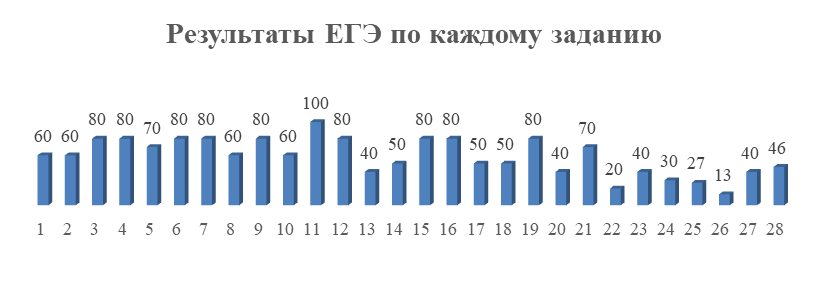 Анализ показывает, что справились успешно с задачами базового уровня с заданиями № 3,4,6,7,9,11, 15,16,19 но вызвали затруднения   задания базового уровня № 17. Выполнении заданий повышенной сложности видны затруднения учащихся  с заданиями № 13,14,17,18,20.  Выполнении заданий высокого сложности видны затруднения учащихся  с заданиями № 22, 23, 24,25, 26, 27,28  Рекомендации по подготовке к ГИА по биологии:Изучить и обсудить аналитические материалы и методические рекомендации по итогам проведения ВПР, ОГЭ, ЕГЭ, олимпиад по предмету биология, экология. Провести поэлементный анализ заданий, традиционно вызывающих затруднения у выпускников и предусмотреть систему работы по формированию и развитию соответствующих базовых умений и навыков. В целях улучшения качества образования необходимо при организации учебного процесса руководствоваться принципами дифференциации и индивидуализации обучения.При обучении учащихся очень важна реализация практической части программы (лабораторные, практические и проектно-исследовательские работы), т.к. она способствует углублению и закреплению теоретических знаний, развитию навыков проведения учениками наблюдений и экспериментов, формулированию выводов, и, как следствие, повышает процент правильно выполненных заданий, предлагаемых в КИМ ЕГЭ.Учащиеся должны уметь узнавать наиболее типичных представителей различных царств, определять их систематическую принадлежность, уметь работать с изображениями и схемами строения организмов, выявлять черты сходства и различия организмов и органов; уметь устанавливать последовательность объектов, процессов и явлений; сопоставлять особенности строения и функционирования организмов разных таксономических групп.При разработке измерительных материалов и анализе результатов оценочных процедур, рекомендуем использовать Универсальные кодификаторы распределённых по классам проверяемых требований к результатам освоения основной образовательной программы по уровням общего образования и элементов содержания по учебному предмету «Биология», одобренные решением федерального учебно-методического объединения по общему образованию (протокол от 12.04.2021 г. №1/21), подготовленные Федеральным государственным бюджетным научным учреждением «Федеральный институт педагогических измерений» (https://fipi.ru/metodicheskaya-kopilka/univers-kodifikatoryoko#!/tab/243050673-6).  А также рекомендовать учащимся использовать для самостоятельной подготовке к ГИА навигатор подготовки ФИПИ - https://fipi.ru/navigator-podgotovki.ИНФОРМАТИКАХарактеристика участников ЕГЭВ едином государственном экзамене по информатике в 2021 году приняли участие 2 выпускника  (8% от общего числа выпускников в 2021 году) /учитель Большаков А.В./. Средний балл по информатике в МБОУ СОШ №44 в 2021 году – 52.5;  среднекраевой балл – 63.5, средний балл по району – 60.5.Результаты по группам участников экзамена с различным уровнем подготовки:Краткая характеристика КИМ по предметуВ 2021 году выпускники проходили государственную итоговую аттестацию по информатике в компьютерном формате.Оценка качества подготовки выпускников, как и в прошлом году, проводилась на основе показателей тестового балла по 100-балльной шкале.Каждый вариант экзаменационной работы включает в себя 27 заданий, различающихся уровнем сложности и необходимым для их выполнения программным обеспечением.В работу входят 9 заданий, для выполнения которых, помимо тестирующей системы, необходимо специализированное программное обеспечение (ПО), а именно редакторы электронных таблиц и текстов, среды программирования.Ответы на все задания представляют собой одно или несколько чисел или последовательности символов (букв или цифр).Первая часть работы содержит как задания базового уровня сложности, проверяющие знания и умения, предусмотренные стандартом базового уровня (№№1-10, 19), так и задания повышенного (№№11-18, 22, 23), и высокого уровней сложности, проверяющие знания и умения, предусмотренные стандартом профильного уровня (№21, 24).Во второй части работы три задания высокого уровня сложности. Выполнение заданий части 2 оценивается от 0 до 2 баллов.  Максимальное количество баллов, которое можно получить за выполнение заданий части 2 – 6.Результаты ЕГЭ по предметуНа основании таблицы можно сделать вывод, что наиболее трудными заданиями части 1 для выпускников являлись задания № 8, 12, 14, 16, 17, 18, 24. Выпускники показали  справились с заданиям базового уровня, связанные с умениями переводить числа в различные системы счисления, кодирования информации, осуществлять информационный поиск средствами операционной системы или текстового процессора, знание позиционных систем счисления, Умение анализировать алгоритм логической игры, умение анализировать результат исполнения алгоритма (задания № 4, 10, 13, 19, 22).С заданием №24 высокого уровня и с  заданиями второй части № 25, 26, 27 (высокого уровня) выпускники не справились.Рекомендации по подготовке к ГИА по информатике:При подготовке выпускников к единому государственному экзамену учителям следует подробнее объяснять учащимся цели этого испытания и структуру экзаменационной работы, давать рекомендации по порядку выполнения заданий и распределению времени. Будущему участнику экзамена надо четко определиться с тем, какие цели он ставит.При подготовке в 2021 году следует обратить внимание на такие разделы кодификатора содержания как 1.5.1 Высказывания, логические операции, кванторы, истинность высказывания, 1.5.4 Вычислимые функции, полнота формализации понятия вычислимости, универсальная вычислимая функция, 1.5.5 Кодирование с исправлением ошибок, 1.5.6 Сортировка, 1.6.1 Формализация понятия алгоритма, 1.7.3 Основные этапы разработки программ. Разбиение задачи на подзадачи, 3.2 Технологии создания и обработки текстовой информации, 3.4.1 Математическая обработка статистических данных, 3.4.2 Использование динамических (электронных) таблиц для выполнения учебных заданий из различных предметных областей.При подготовке к новой компьютерной форме ЕГЭ по Информатике необходимо обратить внимание на то, что многие задания можно выполнять с помощью различных технологий и / или различных языков программирования.При подготовке к экзамену целесообразно выделить последовательность базовых тем и соответственно им рассматривать задания из вариантов прошлых лет (нумерация ниже 2020 года отличается). К таким темам относятся: 1. Системы счисления (задание 14). 2. Логические выражения (задания 2 и 15). 3. Поиск и обработка информации (задания 1, 3, 4, 7, 12, 13, 23). 4. Задачи на вычисление объема информации (задания 7, 8, 11).Далее следует дать основы техники алгоритмизации, на языке программирования Паскаль, Python или С++.Учителю информатики предлагать обучающимся различные технологии решения задач на уроках, например задания 6 и 22 можно решить аналитически или с помощью написания программы. Более удачный способ решения необходимо подбирать ориентируясь на способности учащегося.При подготовке к ЕГЭ по информатике необходимо учесть изменения в КИМах  в 2022 году, составленных в новой редакции, проект которых выставлен на сайте fipi.ru.Вывод: Анализируя результаты государственной итоговой аттестации, можно сделать вывод о не достаточном уровне подготовки выпускников по основным предметам и предметам по выбору. В знаниях выпускников обнаруживаются пробелы  по освоение школьниками  отдельных тем основной  школы, что и подтверждается невыполнением заданий базового уровня. Недостаточные результаты итоговой аттестации по предметам по выбору учащиеся продемонстрировали по математике (профильный уровень) (2 выпускника), обществознанию (2 выпускника), информатике (1 выпускник), что говорит о недостаточной подготовке по отдельным предметам и необходимости увеличения контроля за систематичностью подготовки.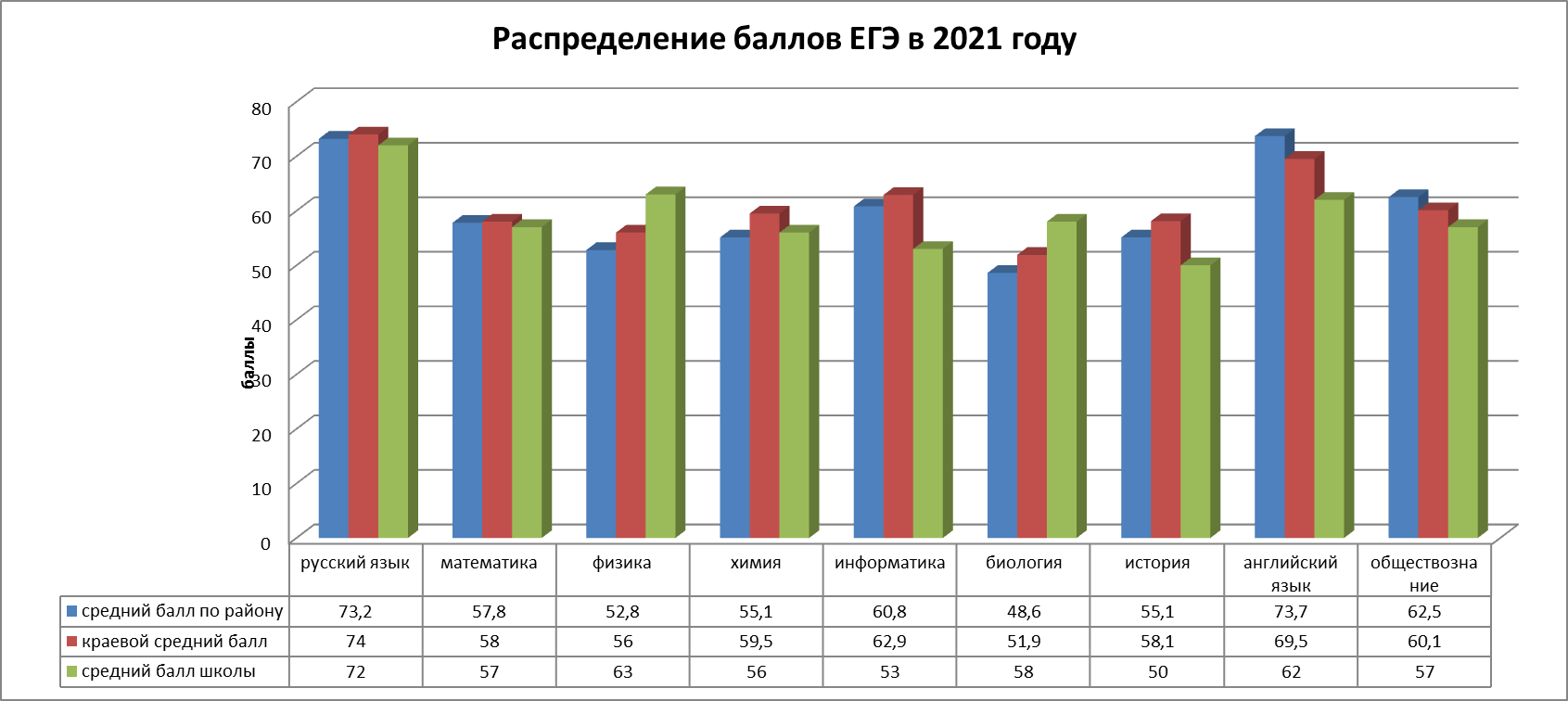 Итоги государственной итоговой аттестации по образовательным программам основного общего образования  в 2021 г.1. Готовность к получению профессионального образования В 2021 году государственную итоговую аттестацию по образовательным программам основного общего образования (далее – ГИА) проходили 68 обучающихся 9-х классов, в том числе: в форме основного государственного экзамена (далее – ОГЭ) – 67 обучающихся – 98,5%, в форме ГВЭ – 1 обучающийся-1,5%. 2.Соответствие заявленного профиля школы спектру предметов, выбираемых выпускниками для сдачи ГИАВ 2020-2021 учебном году для получения аттестата выпускники сдавали два экзамена по обязательным предметам. В мае 2021 года обучающиеся 9 класса писали контрольные работы (КР) по одному выбранному предмету. Выбор предметов на КР можно соотнести с предметом по выбору на ОГЭ. Обучающимися выбраны массово обществознание, география, единичный выбор английский язык, история, физика, биология.Выбор предметов на КР в основном соответствуют технологическому профилю агротехнологической направленности и гуманитарному профилю  социально – гуманитарной направленности обучения по программам среднего общего образования. В 2021-2022 учебном году планируется открытие 3-х профилей обучения: универсальный профиль, технологический профиль агротехнологической направленности и гуманитарный профиль  социально – гуманитарной направленности обучения по программам среднего общего образования. 3. Уровень освоения образовательного стандарта для получения аттестата об основном общем образовании В 2021г. 68 обучающихся 9-х классов получили аттестаты об основном общем образовании, из них 5 аттестатов с отличием, и 2 выпускника получили свидетельство об основном общем образовании. 4. Сравнительные результаты ОГЭ по математике за три годаРезультаты ОГЭ по математике показали, что выпускники 9  классов имеют следующие результаты основного государственного экзамена:В динамике показатель по русскому языку выглядит следующим образом:Динамика среднего балла ОГЭ по русскому языку и математике за 3 годаИз диаграммы видно, что последних в 2021 году наблюдается снижение среднего балла ОГЭ по русскому языку и математике: на 4,8 балла по математике, на 3,9 балла по русскому языку по сравнению с 2019 годом. Результаты обусловлены объективными и субъективными причинами и не отличаются от результатов ткущей и промежуточной аттестации.5. Уровень освоения образовательного стандарта для получения профессионального образованияДоля выпускников от числа допущенных к итоговой аттестации выпускников школы, не преодолевших минимальные пороги по двум и более учебным предметам -0. Не преодолевшие порог успешности по математике с первого раза 5 человек, прошли пересдачу в основные сроки. Из 70 выпускников 41 человек планируют поступление в СПО. 6. Объективность получения аттестата об основном общем образовании с отличиемПо итогам государственной итоговой аттестации 5 выпускников получили аттестат об основном общем образовании с отличием, подтвердив итоговые оценки результатами экзаменов.Доля выпускников, получивших аттестат особого образца и не набравших 10 баллов-0.7. Индекс социального благополучия школы (ИСБШ)Индекс социального благополучия школы (ИСБШ) на уровне среднего значения.МЕТОДИЧЕСКИЙ АНАЛИЗ РЕЗУЛЬТАТОВ ОГЭАНАЛИЗ РЕЗУЛЬТАТОВ ОГЭПО РУССКОМУ ЯЗЫКУ -  2021 ГОДАВ  основном  государственном экзамене по русскому языку  принимали  участие 67 выпускников /9 «А» класс (28 человек) - учитель русского языка и литературы – Гуреева Е.А., 9 «Б» класс (39 человек) - учитель русского языка и литературы – Саликова Т..А./.  По русскому языку  обученность составила  100 %, качество – 70,6 % На «отлично» экзаменационную работу  выполнили  16 выпускников,  т.е. 16%. На «хорошо» работу выполнило 23 выпускников, что составило 34%.  Оценку «удовлетворительно» получили 28 выпускников, что составляет – 41% . Средняя оценка по школе – 4,2.Средний балл  по школе в 2021  году составляет  26,2   балла (по району – 25,13  баллов).В динамике показатель по русскому языку выглядит следующим образом:Краткая характеристика КИМ по предметуПрактическая грамотность на экзамене по русскому языку оценивается из суммы баллов, полученных за написание сжатого изложения и сочинения-рассуждения по пяти критериям. Результаты за грамотность по школе составляет 4,2 балла. Выставление общей отметки «4» за экзаменационную работу в формате ОГЭ возможно только при условии, что учащийся по критериям ГК1-5 набрал не менее 4 баллов, а отметка «5», если за грамотность набрано не менее 6 баллов.Первая часть экзаменационной работы включает одно задание и представляет собой развернутый ответ – создание учащимся текста сжатого изложения по прослушанной аудиозаписи исходного текста. Написание изложения на качественно высоком уровне опирается на систему специальных коммуникативных умений: глобальное (цельное) и детальное аудирование исходного текста; выделение основной мысли и отдельных микротем;  сжатие  полученной при слушании информации до уровня смысловых вех, связная  и последовательная  передача  содержания текста, оформленная  в соответствии со всеми установленными нормами, с помощью языковых средств определённого стиля и структурно-смыслового типа речи (рассуждение). Анализ первого задания показал, что большая часть выпускников умеет воспринимать текст в аудиозаписи, определять основную мысль текста и включённые в него микротемы.Вторая часть экзаменационной работы включала тестовые задания 2 – 8. Задания второй части предполагали краткий ответ на вопросы по смысловому анализу, умению выделить полный и правильный ответ из предложенных фрагментов; определению изобразительно-выразительного средств; проверку знаний по орфографии (правописание приставок, корней и суффиксов); умению находить синоним к разговорному или книжному слову из исходного текста. Три задания по разделам синтаксиса и пунктуации были также включены во вторую часть экзаменационной работы, которая была направлена на проверку лингвистической компетенции выпускников основной школы.Полученные по заданиям тестовой части ОГЭ в 2021 году результаты представлены в следующей таблице: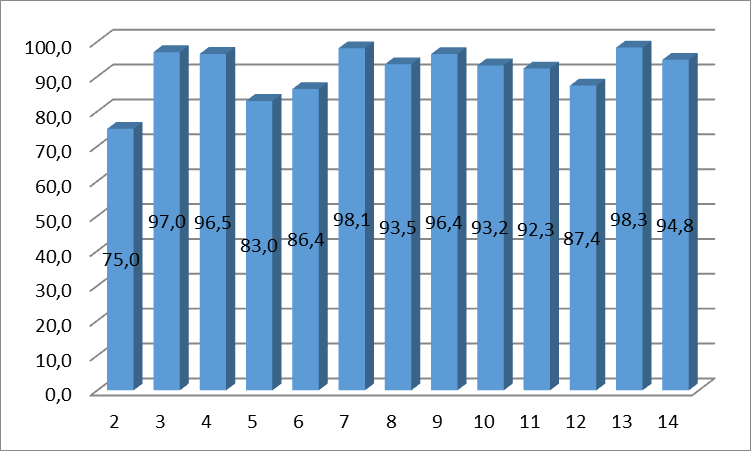 Задание №2 (синтаксический анализ) было выполнено на 75%. В задании проверяется уровень знания синтаксиса односоставного и двусоставного предложения. При выполнении задания 2 учащиеся обнаружили средний уровень понимания предложения в целом и умение находить в нём грамматическую основу. Данное задание является сложным, так как в качестве языкового материала для него используется содержание одного из самых трудных для усвоения разделов школьного курса  - «Односоставные предложения», изучаемого в 8 классе.  Основа выделяется, как правило, из односоставного (определённо-личного, неопределённо-личного или безличного) предложения. Для успешного выполнения этого задания нужно основательно повторить изучаемый в 8 классе раздел «Односоставные предложения». Чтобы данное задание не вызывало больших затруднений, необходима рассредоточенная подготовка на ранних этапах обучения. Ознакомление с односоставным назывным предложением можно начинать во время изучения таких тем, как «Имя существительное» и «Подлежащее». Односоставные определённо-личные, неопределённо-личные и безличные предложения можно начинать моделировать при изучении тем «Глагол» и «Сказуемое». Правильно выстроенная система работы над односоставными предложениями  с 5-6 класса, а затем продолженная в 8-9 классах, поможет успешно справиться с данным заданием. Задание №3 (пунктуационный анализ) результат выполнения – 976%. Это задание предполагает нахождение в контексте знаков препинания. А также знание всех пунктуационных правил. Анализ показал, что с данным заданием выпускники справились на достаточно высоком уровне. (постановка знаков препинания между частями предложения, связанными подчинительной связью). Успешность его выполнения во многом зависит от сформированности качественного чтения условия задания и отрывка текста, в котором нужно правильно расставить знаки; умения видеть структуру предложения: его основу, главную и придаточную части в сложноподчинённом предложении; умения найти подчинительный союз или союзное слово. Для выполнения этого задания учащиеся должны обладать целым комплексом знаний и умений по нескольким разделам школьного курса русского языка. Первый этап подготовки к этому заданию начинается в школе первой ступени, когда закладывается первичное понятие о структуре предложения. В 5 – 8 классах происходит дополнение и расширение этого понятия, а в 9 классе формируется целостное представление о сложноподчинённом предложении. При планировании и подаче учебного материала на разных этапах обучения необходимо обращать внимание на установление чётких внутрипредметных связей между разделами всего школьного курса русского языка.Задание №4 (синтаксический анализ словосочетания),было выполнено на высоком уровне – 96,5%. Замена словосочетания, построенного на основе согласования, синонимичным словосочетанием со связью управление. Языковые примеры, предложенные в вариантах экзаменационных работ, не вызвали трудностей у большинства учащихся, хорошо знакомых с разбором словосочетания  и видами связи в них.Задание №5 (орфографический анализ). Правописание суффиксов, корней приставок, знание всех орфографических правил, изучаемых в начальной и средней школе. Уровень выполнения низкий – 73%.  Данное задание было выполнено учащимися  хуже, чем предыдущее, хотя алгоритм его выполнения был отработан в течение учебного года. При подготовке к выполнению этого задания нужно учитывать, что языковой материал, представленный в вариантах экзаменационной работы, шире образца в опубликованной демоверсии. Поэтому нужно тренироваться в умении находить орфограммы в суффиксах, корнях, приставках всех самостоятельных частей речи, учитывая их полную и краткую формы.  Задание №6 (анализ текста), уровень выполнения – 86,4%. Данное задание проверяет качество чтения и уровень культуры речи школьников, умение различать стилевую окраску текста, находить главную мысль и отвечать на вопросы к тексту.  Результат выполнения задания 6 показывает повышение такого коммуникативного качества, как функциональное чтение. Задание №7 (анализ средств выразительности) Уровень выполнения – 98,1%.  Средства выразительности, такие как эпитет, метафора, олицетворение, сравнение. Анализ показал, что с данным заданием выпускники справились на достаточном уровне.Задание №8 (лексический анализ) Проверка умения подбирать стилистические нейтральные синонимы, антонимы, фразеологизмы к разговорным словам из исходного текста. Уровень выполнения – 93,5%. Данное задание проверяет качество чтения и уровень культуры речи школьников, умение различать стилевую окраску отдельного слова, находить и выделять в контексте иностилевые языковые вкрапления (разговорные и просторечные) и заменять их литературными синонимами.  Результат выполнения задания 8 показывает повышение такого коммуникативного качества, как чистота речи. Третья часть работы в формате ОГЭ представляла собой написание сочинения по выбору учащегося (9.1 - на лингвистическую тему, 9.2 – по фразе или концовке исходного текста, 9.3 – на морально-этическую тему).Написание сочинения предполагает высокий уровень обученности и сформированность комплекса специальных речевых умений учащихся.Уровень выполнения данного задания – 100%. Максимальный балл за задание составляет 9 баллов. Из общего количества выпускников 9-х классов (67 человек)  максимальный балл за данное задание получили 40 человек.Практическая грамотность на экзамене по русскому языку в формате ОГЭ складывается из суммы баллов, полученных учащимися за написание изложения и сочинения-рассуждения по пяти критериям, каждый из которых предполагает максимальную оценку в 2 балла (всего 10 баллов).Средний балл за практическую грамотность выпускников в 2021 году составил 4,2 балла.Полученные результаты показывают, что для итоговой аттестации необходим высокий уровень языковой компетентности выпускников основной школы.Анализ результатов государственной итоговой аттестации по учебному предмету «Русский язык»   2021 года показал, что большинство   учащихся 9-х классов сдали экзамены, подтвердив результаты своей учебной деятельности в течение всего учебного года. Таким образом, основной государственный экзамен позволяет объективно оценить уровень подготовки выпускников основной общей школы.При анализе результатов экзамена по учебному предмету «Русский язык» очевидно, что они  свидетельствуют о затруднениях в работе учащихся с текстом, улучшении показателей в знании выразительных средств языка, в умении верно определять необходимые языковые единицы. Остается проблемой отработка навыка грамотного письма при создании собственного текста в практике преподавания русского языка, что привело к снижению общей отметки за экзаменационную работу у тех учащихся, которые не набрали необходимое количество баллов за грамотность, чтобы получить итоговые отметки выше. Так же видны незначительные недоработке в подготовке к итоговой аттестации учителей русского языка.Рекомендации учителям русского языка:ознакомление каждого учащегося 9 класса с требованиями, предъявляемыми к уровню подготовки выпускника основной школы и критериями оценки его знаний;внимательное рассмотрение изменений содержания обучения, отражённых в перспективных моделях и опубликованных демоверсиях;организация комплексного обучения всем видам речевой деятельности (аудированию, чтению, говорению и письму) для формирования высокого уровня коммуникативной компетентности школьников;реализация на практике текстоцентрического принципа как ведущего подхода к обучению в современной лингводидактике; использование специальных упражнений и заданий, нацеленных на отработку достаточных практических языковых умений, и повышение уровня орфографической, пунктуационной, грамматической, речевой грамотности учащихся;активизация написания сжатого изложения на основе аудиозаписи для отработки необходимых коммуникативных умений;углубление и расширение знаний учащихся по изученным темам и разделам школьного курса русского языка, проверяемым с помощью заданий тестовой части ОГЭ, на основе эффективной организации обобщающего повторения;формирование комплекса коммуникативных умений для написания сочинения-рассуждения в форматах ОГЭ (9.1 - на лингвистическую тему, 9.2 - по финалу или фразе исходного текста, 9.3 - на нравственно-этическую тему);выявление преемственной связи умений для выполнения развёрнутого ответа на задание 9.2 и последующей подготовки к успешному написанию сочинения в формате ЕГЭ;активное включение в практику обучения материалов открытого банка заданий и оценочных средств, опубликованных на официальных сайтах ФИПИ и ГБОУ ИРО Краснодарского края;сопоставление результатов учащихся по всему комплексу оценочных процедур: ВПР, КДР, ОГЭ, ЕГЭ, анализ полученных данных и корректировка рабочих программ для устранения пробелов в знаниях учащихся и повышения уровня ключевых предметных компетенций по русскому языку;использование дидактических материалов, размещенных на сайте ГБОУ ИРО Краснодарского края www.iro23.ru в рубрике «Подготовка к аттестации учащихся», поможет при изучении соответствующих тем или при обобщающем повторении курса;следить за изменениями КИМ по ОГЭ в 2022 году на сайте http://www.fipi.ru. АНАЛИЗ РЕЗУЛЬТАТОВ ОГЭПО МАТЕМАТИКЕ -  2021 ГОДАВ  основном  государственном экзамене по математике  принимали  участие 67 выпускников /учитель математики – Панченко О.А./.  По математике  обученность составила  100 %, качество – 57 % На «отлично» экзаменационную работу  выполнило  3 выпускника  т.е. 4,5%. На «хорошо» работу выполнило 34 выпускников, что составило 50,74 %.  Оценку «удовлетворительно» получили 30 выпускника, что составляет – 44,8 % . Шесть неудовлетворительных оценок были получены при прохождении государственной итоговой аттестации и пересдана в дополнительные дни основного периода.Средняя оценка по школе –  3,3.Средний балл  по школе в 2021  году составляет  13, 4   балла (по району – 12,88  баллов).Результаты ОГЭ по математике показали, что выпускники 9  классов имеют следующие результаты основного государственного экзамена:Краткая характеристика КИМ по предметуРабота содержит 25 заданий и состоит из двух частей. Часть 1 содержит 19 заданий с кратким ответом; часть 2 – 6 заданий с развёрнутым ответом.При проверке базовой математической компетентности экзаменуемые должны продемонстрировать владение основными алгоритмами, знание и понимание ключевых элементов содержания (математических понятий, их свойств, приёмов решения задач и проч.), умение пользоваться математической записью, применять знания к решению математических задач, не сводящихся к прямому применению алгоритма, а также применять математические знания в простейших практических ситуациях.Задания части 2 направлены на проверку владения материалом на повышенном и высоком уровнях. Их назначение – дифференцировать хорошо успевающих школьников по уровням подготовки, выявить наиболее подготовленных обучающихся, составляющих потенциальный контингент профильных классов.Эта часть содержит задания повышенного и высокого уровней сложности из различных разделов математики. Все задания требуют записи решений и ответа.Задания расположены по нарастанию трудности: от относительно простых до сложных, предполагающих свободное владение материалом и высокий уровень математической культурАнализ результатов выполнения отдельных заданий, типов заданийАнализ показывает, что  достаточно высоким оказался процент  выполнения  задания  1 ( практико-ориентированная задача).Вызвало затруднение задания базового уровня сложности: №3 – 19%(практико-ориентированная задача );задания №10 -16% (простейшие задачи по теории вероятности), задание №8 – 19% (уметь выполнять вычисления и преобразования, уметь выполнять преобразования алгебраических выражений),задания №12-21% (осуществлять практические расчёты по формулам;  составлять несложные формулы, выражающие зависимости между величинами  сложности), задание №13-21% ( уметь решать уравнения, неравенства и их системы),задание №17-21% (уметь выполнять действия с геометрическими фигурами, координатами и векторами).Задания 20,21,23,24  повышенного уровня сложности вызвали затруднения у учащихся.Задания №22 высокого уровня сложности решали 3 ученика(4%),задание №25 -1 ученик (выполнено частично).Анализ результатов ГВЭ-9 по математикеВ 2021 году 1 учащийся 9-х классов сдавал ГВЭ-9 по математике в  письменной форме, как участник государственной итоговой аттестации, имеющий статус ОВЗ. Экзаменационный материал участника ГВЭ имел маркировку букву «К». По итогам работы выпускник набрал 14 баллов, что соответствует оценке «5» (отлично). Выводы по результатам ОГЭ -2021 по математике1. Продолжаем отмечать, что обучающиеся не всегда могут применить изученный учебный материал в ситуации, которая даже незначительно отличается от стандартной (например, выбор верного утверждения по геометрии из нескольких предложенных, практическая задача по геометрии).2.Отмечаем также снова серьёзные недостатки вычислительной культуры учащихся, отсутствие у многих навыков самоконтроля, что зачастую приводит к появлению ответов, невероятных в рамках условия решаемой задачи3. На недостаточном уровне усвоено учащимися содержание важных разделов курса математики основной школы - «Проценты», «Вписанные и описанные четырехугольники», «Преобразование алгебраических выражений»,  «Элементы теории вероятностей», «Решение линейных неравенств и их систем», «Прямоугольный треугольник», «Практико  – ориентированные задачи».Следует отметить, что теоретическое содержание курса математики   усваивается часто формально, поэтому учащиеся не могут применить изученное в ситуации, отличающейся от стандартной. В связи с этим учителю математики рекомендуется: -продолжение внедрения в практику личностно-ориентированного подхода в обучении позволит усилить внимание к формированию базовых умений у тех учащихся, кто не ориентирован на более глубокое изучение математики, а также обеспечить продвижение учащихся, имеющих возможность и желание усваивать математику на более высоком уровне;-организация уроков обобщающего повторения по алгебре и геометрии для обобщения знаний, полученных за курс основной школы;-обязательное включение формул сокращенного умножения в блок повторения и выполнение заданий на преобразования целых или дробных выражений с применением этих формул;-в преподавании уроков геометрии обращать внимание на усвоение фундаментальных метрических формул, а также свойств основных планиметрических фигур с обязательным доказательством изучаемых теорем;-при подготовке хорошо успевающих учащихся к экзамену следует уделять больше внимания решению многошаговых задач и обучению составления плана решения задачи и грамотного его оформления;-при оформлении графических заданий с параметрами необходимо обучать учащихся правильному построению графиков (с составлением таблиц, контрольных точек и т.д), а также анализу параметров с объяснением всех шагов решения;-усиление практической направленности обучения, включение соответствующих заданий «на проценты», пропорцию, графиков реальных зависимостей, текстовых задач с построением математических моделей реальных ситуаций в соответствии с изучаемыми темами поможет учащимся применить свои знания в нестандартной ситуации;-выделение «проблемных» тем в каждом конкретном классе и работа над ликвидацией пробелов в знаниях и умениях учащихся по этим темам позволит скорректировать индивидуальную подготовку к экзамену;-применение «Технологии подводящих задач» в работе с учащимися для преодоления «порога успешности» поможет при повторении учебного материала как на уроках, так и на дополнительных занятиях;-регулярная поддержка уровня вычислительных навыков учащихся (например, с помощью устной работы на уроках, индивидуальных карточек, математических диктантов и др.) позволит им успешно выполнить задания, избежав досадных ошибок, применяя рациональные методы вычислений;-включение в тематические контрольные и самостоятельные работы заданий в тестовой форме, соблюдая временной режим, позволит учащимся на экзамене более рационально распределить свое время;-использование тестирований в режиме онлайн также способствует повышению стрессоустойчивости учащихся;-использование открытого банка заданий ОГЭ, а также тренировочного сборника заданий для обучающихся с ОВЗ, опубликованных на официальном сайте ФИПИ www.fipi.ru даст возможность готовиться качественно к экзаменам по математике и на уроках с помощью учителя, и самостоятельно дома каждому выпускнику.     Учащиеся в ходе экзаменов показали, что  ими успешно освоен учебный материал, обусловленный стандартами образования, и, в подавляющем большинстве, подтвердили оценки, выставленные им учителями по итогам учебного года.Таким образом, анализ результатов государственной итоговой аттестации за курс основной  общей школы свидетельствуют о том, что уровень и качество подготовки обучающихся  школы в целом соответствуют требованиям Федерального и регионального стандартов образования и требованиям  уровня подготовки учащихся по всем предметным областям. В целом результаты ГИА свидетельствуют о наличии системы в работе учителей по подготовке учащихся к сдаче экзаменов в форме основного государственного экзамена и государственного выпускного экзамена. Но аттестационные мероприятия продемонстрировали определенные недостатки в работе учителей. Они связаны, прежде всего, с формированием учебных умений как инструмента познания и развития учащихся. Наиболее часто встречающиеся недостатки и неточности в ответах связаны с не сформированностью у обучающихся умения анализировать, сравнивать, делать выводы, переносить знания в новые ситуации, использовать свой жизненный опыт. План внутришкольного контроля по подготовке к ГИА, дорожная карта и план информационно-разъяснительной работы выполнены. Учителя-предметники вели работу по обеспечению качественного образования, использовали дифференцированный подход в организации и проведении дополнительных и индивидуальных занятий, работе по индивидуальным маршрутам. Изменили методику проведения дополнительных занятий в сторону самостоятельной отработки навыков, сдачи зачетов по теории, проведения проверочных, диагностических работ с последующим анализом и отработкой, системного контроля за самоорганизацией и подготовкой обучающихся к ГИА. Проводимый учителями-предметниками и администрацией мониторинг, контроль помогали своевременно принимать управленческие решения.Государственная итоговая аттестация учащихся 9 классов в 2021 году  прошла успешно. Случаев нарушений установленного порядка экзаменов не было.4.4. Результаты внешней экспертизыМинистерством просвещением России совместно с Рособрнадзором в апреле- марте 2021 года была организована проверка знаний обучающихся по основным общеобразовательным программам. Мониторинг качества подготовки обучающихся проводился в форме всероссийских проверочных работ (ВПР), утвержденный приказом Рособрнадзора от 12.02.2021 г. № 119 «О проведении Федеральной службой по надзору в сфере образования и мониторинга качества подготовки обучающихся общеоьразовательных организаций в форме всероссийских проверочных работ в 2021 году»..ВПР были проведены согласно графику на 2-4 уроках в 4, 5, 6, 7, 8, 11 классах. Работы по учебному предмету проводились одновременно для всех классов в параллели по вторникам и четвергам.Результаты всероссийских проверочных работ использованы для выявления тем с недостаточным уровнем освоения, совершенствования методики преподавания соответствующего предмета в лицее.Процедура проведения ВПР была организована на уровне образовательной организации: школа самостоятельно проводила проверочную работу, комиссией проверялись ответы участников, вносила первичные результаты в электронную форму и загружала ее в федеральную систему ВПР для обработки данных.Предусмотрена оценка сформированности следующих УУД: личностные действия: личностное, профессиональное, жизненное самоопределение. Регулятивные действия: планирование, контроль и коррекция, саморегуляция.Общеучебные универсальные учебные действия: поиск и выделение необходимой информации; структурирование знаний; осознанное и произвольное построение речевого высказывания в письменной форме; выбор наиболее эффективных способов решения задач в зависимости от конкретных условий; рефлексия способов и условий действия, контроль и оценка процесса и результатов деятельности; моделирование, преобразование модели.Логические универсальные действия: анализ объектов в целях выделения признаков; синтез, в том числе выведение следствий; установление причинно-следственных связей; построение логической цепи рассуждений; доказательство. Коммуникативные действия: умение с достаточной полнотой и точностью выражать свои мысли в соответствии с задачами и условиями коммуникации.Ключевыми особенностями ВПР являются:соответствие ФГОС ООО;соответствие отечественным традициям преподавания учебных предметов;учет национально-культурной и языковой специфики многонационального российского общества;отбор для контроля наиболее значимых аспектов подготовки как с точки зрения использования результатов обучения в повседневной жизни, так и с точки зрения продолжения образования.Доля высоких и низких результатов ВПР по математике за 2018, 2019, 2020, 2021 годаДоля высоких и низких результатов ВПР по русский язык за 2018, 2019, 2020, 2021 года5. Методическая и научно-исследовательская деятельность5.1. Общая характеристикаМетодическая тема школы: «Профессиональные компетенции педагога как основной ресурс реализации федеральных государственных стандартов на всех уровнях образования» Цель методической работы:Повышение эффективности и качества реализации образовательных услуг, определённых нормативными документами, состоянием иразвитием образовательной системы, запросами социума.Задачи:1. Обеспечивать условия и процесс качественной реализации педагогами содержания образования.2. Учить конструировать и проводить урок в контексте ФГОС.3. Внедрять новые формы взаимодействия участников образовательных отношений.4. Активизировать работу педагогов по организации проектно-исследовательской деятельности обучающихся.5. Формировать исследовательские умения и навыки обучающихся на уроках и во внеурочной деятельности, предоставив им оптимальные возможности для реализации индивидуальных творческих запросов.6. Совершенствовать формы работы с одаренными и перспективными детьми.7. Создавать условия для непрерывного устойчивого повышения профессиональной, предметной и методической компетенцийпедагогов в условиях внедрения профессионального стандарта «Педагог».8. Создавать оптимальные условия для оказания методической помощи и сопровождения профессиональной деятельности педагогов.9. Осуществлять анализ процесса и результатов мониторинга профессиональной деятельности педагогических работников.10. Осуществлять психолого-педагогическую поддержку слабоуспевающих обучающихся.11. Совершенствовать помощь молодым специалистам по технологии подготовки и проведения урока.12. Разработать контрольно- измерительные материалы для промежуточной аттестации в соответствии с ФГОС, в том числе для обучающихся с ОВЗ.13. Обобщать и распространять положительный педагогический опыт творчески работающих учителей через организацию взаимопосещений, открытых уроков, проведение методической и предметных недель, участие в конкурсах и др.14. Обеспечивать здоровьесберегающую среду в образовательной деятельности через организацию индивидуального подхода и др.15. Способствовать выявлению, изучению ценного передового педагогического опыта и его распространения.Основные направления методической работы:1. Повышение профессиональной компетентности педагогических кадров.2. Программное и методическое обеспечение.3. Методическое сопровождение инновационной деятельности.4. Совершенствование системы управления методической деятельностью.5. Организация взаимодействия субъектов образовательной среды.6. Мониторинг процесса и результатов профессиональной деятельности педагогов.Формы методической работы:а) работа педсоветов;б) работа методического совета школы;в) работа методических объединений;г) работа педагогов над темами самообразования;д) предметные недели (открытые уроки, внеклассные мероприятия и др.);е) методические недели;ж) педагогические консилиумы (преемственность, адаптация, достижения обучающихся и др.);з) взаимопосещение уроков;и) обобщение и распространение передового педагогического опыта учителей;к) аттестация педагогических кадров;л) участие в конкурсах и конференциях;м) организация и контроль курсовой подготовки учителей;н) саморазвитие.Научно - исследовательская деятельность − это образовательная технология, предполагающая решение учащимися исследовательской, творческой задачи под руководством специалиста. В ходе решения поставленных задач реализуется научный метод познания мира, вне зависимости от области исследования. В Положении о проектно-исследовательской деятельности учащихся Закона об образовании от 05.05.2014 г. оговаривается, что целью проектно-исследовательской деятельности учащихся является создание условий для формирования функционального навыка исследования у ребят как универсального способа освоения действительности, активизации личностной позиции учащегося в образовательном процессе на основе приобретения субъективно новых знаний, развития творческой личности, ее самоопределения и самореализации, а также первичных навыков по работе с научным аппаратом проведения и оформления результатов исследования. Задачами проектно-исследовательской деятельности в учебном процессе являются:обучение планированию (учащийся должен уметь четко определить цель, описать основные шаги по достижению поставленной цели, подобрать методы и формы работы в соответствии с темой исследования);формирование навыков сбора и обработки информации, материалов (учащийся должен уметь отбирать необходимую для корректного исследования информацию и правильно ее использовать);развитие умения анализировать (критически подходить к изучению литературы или проведению исследований, комплексно сопоставлять факты и явления на выявление общих или различных элементов и т.д.);формирование и развитие умения составлять письменный отчет о работе над проектом (грамотно оформлять результаты исследования в соответствии и нормами ГОСТа, уметь оформлять сноски и ссылки, понимать значение списка использованной литературы и библиографии в исследовании);формирование позитивного отношения к работе, активной жизненной позиции (учащийся должен принимать решение об участии в данном виде работы самостоятельно в соответствии со своими предпочтениями, самостоятельно и активно участвовать в проведении исследования, его оформлении и презентации);интенсификация освоения знаний по базовым предметам, формирование системы межпредметной интеграции и целостной картины мира (проектно-исследовательская технология служит для углубления, расширения и дополнения основных изучаемых школьных предметов, формировании целостной межпредметной картины мира у учащихся);формирование и развитие коммуникативной компетенции обучающихся как одного из факторов их успешной социализации в будущем (приобщение учащихся к научно-юношескому сообществу, участие в школьных научно-исследовательских конференциях).Проектно-исследовательская деятельность является составляющей учебной деятельности учащихся. В проектную деятельность могут включаться учащиеся 5–11 классов. Учащиеся 5–11 классов осуществляют проектно-исследовательскую деятельность и представляют свои работы для участия в конкурсах, конференциях, семинарах и т.д. муниципального, регионального, федерального, международного уровней.Национальный проект «Современная школа» дает возможность обучающимся нашей школы изучать на углубленном уровне учебные предметы химия и биология, а также элективные курсы «Микробиология», «Химия для сельского хозяйства». Так же обучающиеся получают возможность ознакомиться с данным направлением в 9 классе в рамках профориентационного курса «Экологическая культура и устойчивое развитие» для определения дальнейшего профиля обучения.Существенный плюс полученного по проекту современного оборудования – это не только  изучение теоретической составляющей программы технологического профиля агротехнологической направленности, а и отработка практических навыков, которые повышают мотивацию к изучению профильных предметов,  и применимы в повседневной жизни учащихся.Полученные школой робототехнические комплексы «Умные лаборатории – Теплица и Ферма» были изучены обучающимися в рамках внеурочной деятельности на кружке «Робототехника», где дети изучают устройство и работу данных комплексов.  Обучающиеся применяют знания по физике в рамках образовательной программы технологического профиля.С большим интересом новые лаборатории по химии и биологии обучающимися используются  в процессе обучения. Наглядность химических и биологических процессов, дает возможность проводить научно-исследовательскую деятельность.Учителя школы в рамках проекта «Современная школа» применяют новые методы обучения и воспитания, используя современные образовательные технологии для развития способностей и таланов обучающихся. А обучающиеся, в свою очередь, получают возможность развития гармоничной и социально ответственной личности с личностным самоопределением и профессиональной ориентацией.В рамках работы Центра «Точка роста» реализуются учебные программы по учебным предметам: «Химия», «Биология», «Физика»; а также программы дополнительного образования и внеурочной деятельности: «3D ручка», «3D моделирование», «Лига роботов», «Мои любимые шахматы», Физика вокруг нас», «Сложный мир физики», «Решение нестандартных задач по физике», «Мир органических веществ», «Практическая биология», «Юный химик».5.2. Аналитический отчет об участии МБОУ СОШ № 44  в профессионально ориентированных конкурсах, семинарах, выставкахМБОУ СОШ № 44 в ноябре 2021 года приняла участие с докладом «Опыт реализации технологического профиля агротехнологической направленности» на II научно-практической конференции «Реализация агротехнологической направленности обучения: модели, ресурсы, возможности сетевого взаимодействия»:Для  реализации  технологического профиля в школе созданы следующие условия: - организован  учебно-опытный  участок, состоящий из плодово-ягодного сада и теплицы. Разбиты насыпные грядки. Основными направлениями деятельности учащихся на участке являются: выращивание растений, фенологические наблюдения (пробуждение растений после зимнего покоя, прорастание семян, начало кущения растений, начало цветения, начало листопада у растений), озеленение пришкольного участка, изучение особенностей произрастания  реликтовых и лекарственных растений,  проведение сельскохозяйственных опытов в соответствии с программой  обучения:  по  биологии (вегетативные способы размножения растений, выращивание летников рассадой и семенами и т.д.) программой трудового обучения, программой  кружковых занятий и элективных курсов;   -  увеличено количество учебных часов по профильным предметам (химия, биология, физика);       - введено изучение элективных курсов, в том числе и по предпрофильной подготовке (10 класс - «Химия для сельского хозяйства»,  «Микробиология», 9 класс – «Экологическая культура и устойчивое развитие», 8 класс – «Основы финансовой грамотности»);      - в рамках проекта «Современная школа», национального  проекта «Образование»,  для оборудования учебного кабинета биологии и химии был приобретен кабинет агротехнологического профиля - «Агрокласс» (мобильный класс-комплект устройств измерения и обработки данных со встроенными датчиками; наборы датчиков: цифровая лаборатория по естествознанию; цифровая лаборатория по химии для ученика; цифровая лаборатория по химии для учителя; цифровая лаборатория по экологии, «Умная теплица», «Умная ферма» и др.);- в рамках регионального проекта «Современная школа» был создан Центр образования естественно-научной и технологической направленностей «Точка роста».6. Воспитательная система Муниципальной бюджетной общеобразовательной организации средней общеобразовательной школы № 44 ст. Северской Муниципального образования Северский район имени Героя Чеченской войны,  подполковника  Зряднего Владимира ИвановичаВоспитательная работа в школе – это сложный комплекс взаимосвязанных мер, направленных на всестороннее развитие личности и повышение потенциала каждого ученика. В 2020 - 2021 учебном году воспитательная работа осуществлялась в соответствии с программой воспитания МБОУ СОШ № 44, с Федеральными государственными образовательными стандартами общего образования.Данная программа направлена на приобщение обучающихся к российским традиционным духовным ценностям, правилам и нормам поведения в российском обществе, а также решение проблем гармоничного вхождения школьников в социальный мир и налаживания ответственных взаимоотношений с окружающими их людьми. Цель воспитательной работы, поставленная на 2020-2021 учебный год: воспитание духовно - нравственной, свободной, обладающей высоким уровнем самосознания, развитым интеллектом, ведущей здоровый образ жизни и творческой личности школьника.Задачи, которые необходимо решить для достижения цели:Создать условия для формирования гражданско-патриотического сознания, нравственной позиции.Создать условия для формирования потребности в здоровом образе жизни, интеллекта и самосознания.Создать условия для взаимополезного взаимодействия педагогов, учащихся и родителей.Развивать потребность в самореализации творческого потенциала, заложенного в личности.Прививать сознательное отношение к труду.Решение этих задач осуществляется через деятельность школы: школьные традиции, классные и общешкольные мероприятия, коллективную творческую деятельность различных школьных и классных объединений, общественную жизнь школы и ее сотрудничество с различными детскими учреждениями.Программа разработана для учащихся 1 – 11 классов и направлена на   формирование системы духовно – нравственных ценностей подростков, развитие   ученического самоуправления и самоорганизации подростков. Также воспитательная работа школы в 2020 - 2021 учебном году проводилась согласно районных планов работы, приказам и положениям УО по краевым, районным и всероссийским мероприятиям и конкурсам. Все мероприятия являлись звеньями в цепи процесса создания личностно-ориентированной образовательной и воспитательной среды.          Для реализации поставленных задач были определены приоритетные направления, через которые и осуществлялась воспитательная работа: Духовно-нравственное Гражданско – патриотическое Художественно-эстетическое Трудовое и профориентационное воспитание Спортивно-оздоровительное Работа с родителями Психолого-педагогическое сопровождение.Воспитательная работа велась всем педагогическим коллективом и штабом воспитательной работы школы. Анализируя воспитательную деятельность за прошедший год, остановимся на следующих сферах деятельности.7. Результативность воспитательной системы Муниципальной бюджетной общеобразовательной организации средней общеобразовательной школы № 44 ст. Северской Муниципального образования Северский район имени Героя Чеченской войны,  подполковника  Зряднего Владимира ИвановичаВ период первого полугодия:Гражданско-патриотическое воспитаниеГражданско - патриотическое воспитание в школе ведется планово, системно и является одним из приоритетных направлений деятельности воспитательной работы школы.Согласно плану гражданско-патриотического воспитания, проведены: Всекубанский урок гражданственности и патриотизма «75-летие Великой Победы», День толерантности в борьбе с терроризмом, Уроки мужества по (планам кл.рук).В период с августа по сентябрь прошла профилактическая акция «Внимание, дети!». В школе были оформлены тематические стенды, проведены классные часы, в 1-4 классах составлены маршрутные листы «Дом-школа-дом». Организация работы по профилактике ДТП строилась с учетом индивидуальных особенностей детей и возрастным периодам. В целях повышения эффективности работы по предупреждению ДДТТ в школе проведены инструктажи по ТБ.В начале ноября организована тематическая неделя, посвященная Дню народного единства.Работа по формированию здорового образа жизниЗабота о сохранении и укреплении здоровья, формирования здорового образа жизни учащихся также является приоритетным направлением деятельности педагогического коллектива и носит системный характер. В начале учебного года было организовано бесплатное горячее питание учащихся 1-4 классов, а также льготное питание для учащихся из многодетных семей, ТЖС, ОВЗ и инвалидов 1-11 классов, обеспечивался оптимальный температурный режим в помещениях, осуществлялся контроль над состоянием техники безопасности, противопожарной безопасности, соблюдением санитарно-гигиенических норм и правил в рамках пондемии. По необходимости проводились медицинские осмотры детей. В течении первой четверти ежедневно проводился утренний фильтр. В период каникул запланированы и организованы краткосрочные походы в ст. Убинскую и ст. Азовскую. Нравственно-эстетического воспитаниеУровень воспитанности, этика, вопросы нравственности постоянно являются предметом обсуждения на классных и внеклассных мероприятиях, а также на педагогических совещаниях. В рамках доп. образования проводятся спортивные кружки гандбол, волейбол, самбо, танцы; в рамках внеурочной занятости – веселые старты, туризм, окружающий мир, робототехника. 1 сентября для учащихся 1,9,11 классов состоялась торжественная линейка, для учащихся остальных классов прошли классные часы, посвященные празднованию 75-летия со дня Великой Победы.3 сентября прошли классные часы «Терроризму скажем – нет!»,5 октября – концерт, посвящённый Дню Учителя;По традиции в октябре на территории школы была проведена осенняя ярмарка, в которой приняли участие все классы. По итогам проведения данного мероприятия следует отметить классных руководителей 4 «А» и 1 «А» класса за лучшую организацию осенней ярмарки. У этих классов самая большая выручка. А также 2 «А» класс, который организовал лучшие поделки из природных материалов – самые лучшие осенние композиции.В период с 1 по 19 октября организованы и проведены выборов лидера ученического совета. В 2020-2021 учебном году лидером ШУС стала ученица 10 «А» класса Головкова Екатерина.Мероприятия в рамках проведения месячника, посвященного  Дню Матери и Матери Казачки; Акция «СтопВичСпид», «За чистоту наших водоемов», «ВместеЯрче»,  Новогодние представления; Учащиеся принимали активное участие во внешкольных мероприятиях: форум «Шаг в будущее», интеллектуальная игра «Что? Где? Когда?», квиз-ирга «Игры разума», муниципальный этап Кубка Краснодарского края по парламентским дебатам, консультативно-методический пункт «Дорога жизни», районный «Круглый стол с участниками Всероссийского конкурса «Добро не уходит на каникулы».Итоги организации внеклассных мероприятий за первое полугодие 2020-2021 учебного года показывают 100%-е участие учащихся в традиционных школьных и районных мероприятиях.Работа Совета профилактикиВ школе выстроена система работы по обеспечению защиты и реализации прав и интересов несовершеннолетних, профилактике противоправного поведения подростков, социального сиротства, отраженная в педагогическом планировании; плане работы Совета по профилактике преступлений и правонарушений; планах классных руководителей. На начало года проведена социальная паспортизация классов и составлен социальный паспорт ОО. Проанализирован образовательный уровень родителей учащихся, создан банк данных учащихся, нуждающихся в социальной защите, опеке, составлены списки многодетных семей, неблагополучных семей. В актах обследования, в картах персонального учета семьи содержится оценка условий воспитания, выводы и предложения по устранению выявленных недостатков, отражается, какая работа была проведена в семье, и какая помощь в воспитании ребенка была оказана. На начало года в школе были зарегистрированы 3 неблагополучные семьи. На внутришкольном учете в начале года стоят 9 человек и 2 семьи.За период первого полугодия 6 учащихся сняты с учета, 2-е обучающихся сняты с учета в связи с переводом. Поставлены на учет МКДН и ЗП 2 учащихся, на учет ОПДН 3 учащихся, на ВШУ 3 учащихся.На конец первого полугодия численность стоящих на ВШУ составила 9 человек, численность семей, состоящих на ВШУ - 2.Проведенный мониторинг оснований постановки на учет показывает, что больший % учащихся состоит на ВШУ за нарушение дисциплины, нарушения Устава школы; за нарушение ст. 5.35 КоАП РФ - 0; За хищение - 2, за нарушение закона 1539-КЗ - 0, иные правонарушения – 0.Исходя из вышеизложенного можно сделать вывод, что работа классных руководителей осуществляется не в полном объеме, а лишь формально. Численность учащихся, нарушающих правопорядок увеличилась по сравнению с прошлым годом. Основными проблемами является низкий уровень знаний учащихся правовых аспектов, пропуски занятий без уважительной причины, низкий контроль со стороны классных руководителей, низкая организация досуга учащихся, несистематическая работа с родителями.Вся работа начинается с деятельности классного руководителя, который лучше других знает своих учеников. Важным компонентом в системе ранней профилактики правонарушений, наркомании и формировании здорового образа жизни является ликвидация пробелов в знаниях учащихся, контроль посещаемости занятий. В каждом классе должны вестись дневники ежедневного учета посещаемости учебных занятий, за ведение которых отвечает классный руководитель. Ежедневно выявляются причины отсутствия детей, осуществляется контроль за предоставлением справок и объяснительных, подтверждающих пропуски.Второй важнейший компонент - организация досуга учащихся, широкое вовлечение учащихся, особенно детей «группы риска», в занятия спортом, кружковую работу, привлечение к участию в соревнованиях, конкурсах, мероприятиях. По итогам первой четверти ни один классный руководитель 5-11 классов не принял участие в конкурсах разного уровня.Широкая пропаганда среди учащихся, их родителей правовых знаний, привлечение родителей к организации работы с классом, педагогическое просвещение родителей, работа по выявлению учащихся и семей, находящихся в социально-опасном положении, посещение семей школьников – также является необходимым звеном в профилактике асоциального поведения и одной из основных обязанностей классных руководителей.Согласно плану ВР проведены рейды по проверки школьной формы.По итогам проверки можно сделать вывод, что не все классные руководители обращают внимание учащихся на школьную форму. Хочется отметить следующих классных руководителей, которые не контролируют своих учеников на предмет ношения школьной формы: 7 «А», 9 «А», 10 «А» классы. Учащиеся этих классов систематически приходят без формы. Так же частично имеются проблемы с соблюдением требований школьной формы и в других классах (спортивная обувь, отсутствие фартуков, спортивные толстовки и т.д.).В период второго полугодия:Патриотическое воспитание:С 22 января по 23 февраля в школе прошел месячник оборонно-массовой и военно-патриотической работы под девизом «Война! Победа! Память!». В рамках месячника были организованы следующие мероприятия:22.01.21 г. в школе состоялись уроки мужества, посвящённые открытию месячника военно-патриотической работы под девизом «Война! Победа! Память!».25.01.2021 г. ученики школы запустили челлендж «Геогриевская ленточка» в социальной сети инстаргам.С 21 по 27 января провели акцию «Блокадный хлеб». В период проведения акции был организован Всероссийский урок памяти «Блокадный хлеб», уроки мужества «Сохрани мою печальную историю», посвященные блокаде Ленинграда. Для учащихся 5-7 классов провели шахматный турнир «Равнение на Героев Ленинграда», в котором приняло участие 72 человека.27.01.2021 г. Совет старшеклассников, совместно с педагогами школы, организовали для учащихся начальных классов акцию «Блокадный хлеб». Старшеклассники провели по классам патриотические пятиминутки, а затем раздали кусочки серого хлеба и талоны.С 22 по 29 января учащиеся 1-11 классов приняли участие в благотворительной акции «Посылка солдату».9.02.2021 г. ученики 2 «А» класса посетили Северский историко-краеведческий музей. Ребятам рассказали о быте, традициях, обычаях и о жизни наших земляков, а также о событиях войны, которые пережили наши соотечественники.В районной интеллектуальной викторине «О подвигах, о доблести, о славе!» приняло участие 172 ученика школы. Все ребята получили сертификаты участника районной викторины.9.02.2021 г., в рамках месячника патриотической работы, совместно с казаками Северского казачьего общества ученики 7 «Б» класса казачьей направленности встретились с настоятелем храма Спиридона Тримифунского благочинным иереем Максимом Беловым. Ученики 5 «К» класса казачьей направленности 11.02.2021 г. посетили Свято-Никольский храм, встретились с протоиереем Петром Мельничук.12.02.2021 г. учащиеся школы приняли участие в районном конкурсе технического творчества «Военная техника своими руками».80 юных жуковцев нашей школы приняли участие в районном квесте для отрядов юных жуковцев «Дойти до Берлина»;Так же учащиеся 8 «А» класса навестили ветерана Великой Отечественной войны Конюхову Надежду Сергеевну, поздравили ее с 95-летием, зачитали поздравительные письма, написанных в рамках акции «Письмо ветерану» и подарили памятные сувениры в рамках акции «Согреем сердце ветеранов».Ученики 6 «А» класса посетили мемориальный комплекс Братская могила, возложили цветы в рамках проведения акции «Цветы у обелиска».Ученики 8 «Б» и 6 «А» классов провели акцию «Цветы у обелиска» у мемориальной плиты Владимира Ивановича Зряднего.15.02.2021 г. состоялись классные часы, посвященные 32-й годовщине вывода советских войск из Афганистана;17.02.2021 г. по ежегодной традиции провели уроки мужества, посвященные памяти Владимира Ивановача Зряднего.18.02.2021 г. проведены классные часы, посвященные Дню освобождения станицы Северской «Подвигом славны мои земляки»;16.02.2021 г. был организован школьный конкурс стихов «О той войне…» в дистанционном режиме, а также конкурс песен «О родине, о подвигах, о славе». В данном мероприятии приняли участие ученики 1-11 классов.20.02.2021 г. в школе прошли спортивные состязания «Равнение на Героя» между командами учащихся 2 и 3 классов.В период проведения месячника школа приняла участие в проекте по оформлению сквера Победы; Ребята активно участвовали в школьных и районных этапах конкурсов и выставок детских работ: «Александр Невский эпоха и память», защита социальных проектов «Я – гражданин России», игра – викторина «О доблестях, о подвиге, о славе!», конкурс технического конкурса «Мир военной техники», школьном конкурсе стенгазет «Жить, чтобы помнить». Совет старшеклассников принял участие в несении Почетной Вахты на ПОСТУ № 1. Отряд ЮИД принял участие в районном конкурсе видеороликов «ЮИД – защитник Отечества!».Также были организованы просмотры фильмов об Отечественной войне в рамках акции «Военный кинозал». В школьной библиотеке была организована тематическая выставка, посвящённая Дню защитника Отечества «Поэзия фронтовиков», проведены встречи с ветеранам Великой Отечественной войны, ветеранам локальных войн. В преддверии Дня защитника Отечества учащиеся школы приняли участие в районных челленджах «Защитнику Отечества хочу я пожелать», «Поздравь солдата».Завершился месячник оборонно-массовой и военно-патриотической работы 23.02.2021 г. Ребята из школьного самоуправления организовали праздничный концерт в онлайн формате.С 16 по 20 марта проведены мероприятия, посвященные присоединению Крыма к России: открытый урок «Мой Крым-моя Россия», флешмоб чтецов «Наша Родина-Крым, наша Родина Россия», урок – путешествие «Крым наш!».В мае состоялся месячник, посвященный празднованию Дня Победы. Ребята приняли участие как в традиционных мероприятиях, так и в мероприятиях в формате «онлайн». В режиме онлайн проведены мероприятия, посвященные 9 мая: акция «Портрет Героя», конкурс стихов «О той войне…», муниципальный этап Всероссийского конкурсу рисунков «Вечная память ветеранам», Всероссийская акция «Георгиевская ленточка», акция «Окна Победы», Всероссийская акция «Бессмертный полк-онлайн», Всероссийский проект «Семейный альбом Победы», Всероссийская акция «Песни Победы», акция «Живая память», «Письмо ветерану», «Голубь мира», «Свеча памяти».С января 2021 года школа присоединилась в Всероссийскому проекту «Киноуроки в школах России». В рамках данного проекта, согласно графику для учащихся школы организуется просмотр короткометражных фильмов с последующим обсуждением.Физкультурно-оздоровительное работаВ связи с санитарно-эпидемиологической обстановкой районные и краевые спортивные мероприятия в период второго полугодия не проводились.На протяжении 3 и 4 четверти учителями физической культуры, педагогами доп.образования проводились кружки и секции в рамках ФГОС и доп.образования (ганбдол, волейбол, самбо, туризм).В соответствии с планом спортивно-массовых мероприятий проводились классные часы, беседы о ЗОЖ.Учителями физической культуры проводились соревнования между классами (Веселые старты, соревнования по пионерболу, волейболу, гандболу). 3.03.2021 года в школе были организованы внеклассные мероприятия с детьми по организации горячего питания, видеоуроки на тему «Здоровое питание» на платформе «Российская электронная школа». В данном мероприятии приняло участие 272 ученика со 2 по 6 классы.22 и 23 марта 180 учащихся школы сдали нормативы ГТО.В период летнего оздоровления для ребят организованы летние спортивные площадки, занятия в спортивных кружках в вечернее время.Художественно-эстетическое воспитаниеПо традиции, в первую субботу февраля (6.02.2021г.) провели Вечер встречи выпускников. В этом году мероприятие было проведено в дистанционном режиме. Педагогическим коллективом совместно с учащимися был собран фото-материал выпускников прошлых лет, педагогами-организаторами подготовлены музыкальные номера, ШВР совместно с ШУС организована праздничная концертная трансляция в сети инстаграм.В преддверии Международного женского дня организован школьный конкурс стихов «Вам, любимые!», рисунков, открыток и плакатов.8 марта организован праздничный концерт, посвященный Международному женскому дню в сети инстаграм.С 3 четверти 2021 года в школе реализуются Проекты «Добрая суббота», «Киноуроки в школах России», направленные на формирование и развитие нравственных и созидательных качеств личности детей.2 марта учащиеся 1 «А» касса посетили Северский историко-краеведческий музей, 19 марта проведен день самоуправления.В апреле проведена неделя, посвященная Дню космонавтики.В мае состоялась линейка «Подведение итогов учебного года» на которой отличники, спортсмены, призеры и победители конкурсов получили заслуженные награды.Учебный год завершила линейка, посвященная «Последнему звонку 2021 года».С 1 июня в школе организованы летние оздоровитеьные лагеря (ЛДП «Казачок», и ЛТО «Позитив»), в рамках которох проведены:1 июня флешмоб для учащихся, посвященные празднованию Дня защиты детей.6 июня проведена Всекубанская акция «Читаем Пушкина онлайн».В период летнего оздоровления организованы походы в музей, Северский дом культуры, парк им. Пушкина, а также мероприятия на территории школы, в соответствии с планом работы.В июне были организованы выпускные вечера в 9-х и 11-м классах.22 августа проведены конкурс рисунков и кулинарный конкурс, посвященный празднованию дня Российского флага.Учащиеся школы принимали участие в районных и краевых конкурсах, заняли призовые места.Итоги участия в конкурсах:Работа совета профилактикиПрограммы, направленные на формирование законопослушного поведения несовершеннолетних и формирование жизнестойкости, используемые в работе ШВР: программа «Я – гражданин!», программа по формированию жизнестойкости, программа «Я выбираю жизнь!», программа «Подросток и закон».В период 3 четверти 10 педагогических работников (Ярыш Юлия Викторовна, Брюханова Александра Сергеевна, Алешкова Татьяна Геннадьевна, Горецкая Наталья Владимировна, Попова Анжелика Юрьевна, Соболева Ирина Аркадьевна, Панченко Ольга Александровна, Дягиль Ирина Николаевна, Батурина Юлия Викторовна, Печерная Анастасия Артуровна) прошли курсы повышения квалификации по теме: «Профилактика безнадзорности и правонарушений среди несовершеннолетних» на портале www.Единый урок.РФ.На начало второго полугодия в школе были зарегистрированы 2 неблагополучные семьи.На внутришкольном учете в начале года состояло 9 человек и 2.На конец 3 четверти число состоящих на учете увеличилось на 5. Снятых с учета в связи с положительной динамикой и полной реализацией ИПР не выявлено. Соответственно на конец полугодия численность учащихся составила 15 человек и 2 семьи.Работа классных руководителейВоспитательные функции в общеобразовательном учреждении выполняют все педагогические работники, однако ключевая роль в решении задач воспитания принадлежит педагогу, на которого возложены функции классного руководителя.Классный руководитель призван быть связующим звеном между учеником, педагогами, родителями, социумом, а зачастую и между самими детьми. Большое значение в деятельности классного руководителя имеет сотрудничество с учителями-предметниками. Взаимодействие с ними помогает использовать все многообразие системы образования детей для расширения познавательных и творческих способностей воспитанников.Одним из важнейших социальных институтов воспитания является семья. Работа классного руководителя с родителями должна быть направлена на сотрудничество с семьей в интересах ребенка. Классный руководитель привлекает родителей к участию в воспитательном процессе в образовательном учреждении, что способствует созданию благоприятного климата в семье, психологического и эмоционального комфорта ребенка в школе и дома.В настоящее время эффективность работы классного руководителя определяется тем, в какой мере учебно-воспитательный процесс обеспечивает развитие творческих способностей каждого ребёнка, формирует личность и готовит её к познавательной и общественно-трудовой деятельности.Вопрос успеваемости, дисциплины и ответственного отношения к учёбе особенно актуален при переходе с одной ступени обучения на другую и в кризисные возрастные периоды. Результаты адаптационного периода школьника, а также положительная динамика социализации подростка во многом зависят от системы работы классного руководителя в этом направлении.Для достижения положительного результата в учебной и воспитательной деятельности классным руководителям необходимо направить свою деятельность на решение следующих задач: Сплочение классного коллектива через разнообразные формы внеурочной деятельности. Привлечение родителей к совместной деятельности по обучению и воспитанию ребёнка. Развитие навыков самостоятельной учебной деятельности. Формирование у обучающихся осознанного позитивного отношения к учёбе и успеваемости. Формирование положительной учебной мотивации через внеурочную деятельность и участие обучающихся в различных образовательных событиях.Для успешного решения данных задач, необходимы три составляющих: Дети, для которых успехи в учёбе значат многое, и они готовы прикладывать достаточные усилия для достижения этих успехов. Родители, для которых результаты обучения так же значимы, и они готовы прикладывать достаточные усилия для достижения этих результатов. Классный руководитель, который достаточно знает способности и склонности своих детей не только по внеклассной работе, но и по учебной деятельности.Анализ мероприятий позволил сделать вывод о том, что не все учащиеся включены в общешкольную деятельность. Не каждый ученик несет ответственность за классные и общешкольные дела, участвует в планировании, организации и проведении общешкольных, классных мероприятий. Степень организованности классных коллективов удовлетворительная. В период четверти классные часы, уроки мужества, внеклассные мероприятия, проводимые классными руководителями выполняли просветительскую, ориентирующую, направляющую и формирующую функции. Содержание и цели воспитательных мероприятий соответствовали возрастным и индивидуальным особенностям учащихся.Выводы: исходя из анализа воспитательной работы, необходимо отметить, что в целом поставленные задачи воспитательной работы в 2020-2021 учебном году можно считать решенными, цель достигнута. На основе тех проблем, которые выделились в процессе работы, можно сформулировать основную цель и задачи на будущий учебный год:Основной целью воспитательной работы в 2021-2022 учебном году считать: воспитание духовно-нравственной, обладающей высоким уровнем правового сознания и самосознания, развитым интеллектом, ведущей здоровый образ жизни, творческой личности школьника.Задачи:  Создать условия для формирования гражданско-патриотического сознания, нравственной позиции.  Создать условия для развития волонтерского движения через воспитание чувства толерантности. Формировать потребность в здоровом образе жизни. Развивать потребность в самореализации творческого потенциала, заложенного в личности. Формировать правовое сознание обучающихся. Прививать сознательное отношение к труду. Создать условия для продуктивного взаимодействия коллектива педагогов, учащихся и родителей. Создать максимально комфортную предметно-пространственную среду для всех участников образовательного процесса.8. Организация профориентационной работы в Муниципальной бюджетной общеобразовательной организации средней общеобразовательной школы № 44 ст. Северской Муниципального образования Северский район имени Героя Чеченской войны,  подполковника  Зряднего Владимира ИвановичаЦель профориентационной работы в нашей школе:- оказание профориентационной поддержки обучающимся в процессе выбора профиля обучения и сферы будущей профессиональной деятельности;- выработка у школьников профессионального самоопределения в условиях свободы выбора сферы деятельности, в соответствии со своими возможностями, способностями и с учетом требований рынка труда.Задачи профориентационной работы:Повысить уровень психологической    компетенции учащихся посредством вооружения их соответствующими знаниями и умениями, расширения границ самовосприятия, пробуждения потребности в самосовершенствовании.2. Формировать у школьников положительное отношение к себе, чувство изначальной ценности как индивидуальности, уверенности в своих способностях применительно к реализации себя в будущей профессии.3. Ознакомить учащихся со спецификой  профессиональной деятельности и новыми формами организации труда в условиях безработицы и конкуренции.4. Привлечь к деятельности всех участников педагогического процесса, в том числе и родителей учащихся.Основные направления профессиональной ориентации обучающихся:- Профессиональной просвещение;- Профессиональная диагностика;- Профессиональная консультация и др.С учетом психологических и возрастных особенностей школьников можно выделить следующие этапы, содержания профориентационной работы в школе.Этапы и содержание профориентационной работы в школе:1-4 классы:- Формирование у младших школьников ценностного отношения к труду, понимание его роли в жизни человека и в обществе;- Развитие интереса к учебно-познавательной деятельности, основанной на практической включенности в различные ее виды, в том числе социальную, трудовую, игровую, исследовательскую;- Постепенное расширение представлений о мире профессионального труда;5-7 классы:- Развитие у школьников личностного смысла в приобретении познавательного опыта и интереса к профессиональной деятельности;- Представления о собственных интересах и возможностях;- Приобретение первоначального опыта в различных сферах социально-профессиональной практики; 8-9 классы:- Групповое и индивидуальное профконсультирование, с целью выявления и формирования адекватного принятия решения о выборе профиля обучения;- Профессиональное самопознание;10-11 классы:- Коррекция профессиональных планов, оценка готовности к избранной деятельности.
Направления и формы профориентационной работы в школе:Работа с учащимися: - Оформление уголка по профориентации,- Осуществление взаимодействия с учреждениями дополнительного образования.- Профориентационные мероприятия: викторины, беседы, тематические классные часы, экскурсии;- Тестирования и анкетирования учащихся, с целью выявления профнаправленности;- Расширение знаний в рамках школьных предметов («Технология» 5-7 классы, «Информатика» 7-11 классы);- Организация и проведение экскурсий на предприятия:- Встречи с представителями различных профессий;- Участие в конкурсах декоративно-прикладного и технического творчества. - Привлечение к занятиям в кружках и спортивных секциях в школе, в учреждениях дополнительного образования;- Проведение недели профориентации, олимпиады, конкурсов рисунков по профессиям.- Изготовление памяток, буклетов, оформление стендов по профориентации.
Работа с родителями:- Проведение родительских собраний;- Индивидуальные консультации с родителями по вопросу выбора профессий, учебного заведения учащимися.Перспективы профориентационной работы:- Выработка системы тесного сотрудничества старшей ступени школы с учреждениями дополнительного и профессионального образования, а также с центром занятости населения;- Организация взаимосвязи школы, семьи, службы занятости, общественных молодежных организаций;- Привлечение родителей учащихся для профориентационной работы;- Пополнение библиотечного фонда литературной по профориентации и трудовому обучению;- Создание из числа старшеклассников группы профинформаторов для работы с младшими школьниками;- Разработать рекомендации классным руководителям по планированию профориентационной работы с учащимися различных возрастных групп.9. Организация работы Муниципальной бюджетной общеобразовательной организации средней общеобразовательной школы № 44 ст. Северской Муниципального образования Северский район имени Героя Чеченской войны,  подполковника  Зряднего Владимира Ивановича в области сбережения здоровья9.1. Основы работы по сохранению физического и психологического здоровья обучающихсяЗабота о сохранении и укреплении здоровья, формирования здорового образа жизни учащихся также является приоритетным направлением деятельности педагогического коллектива и носит системный характер. В начале учебного года были сформированы списков опекаемых, инвалидов и обучающихся на индивидуальном обучении; организовано горячее питание учащихся 1-11 классов, а также льготное питание для учащихся из многодетных семей, ТЖС, ОВЗ и инвалидов, обеспечивался оптимальный температурный режим в помещениях, осуществлялся контроль над состоянием техники безопасности, противопожарной безопасности, соблюдением санитарно-гигиенических норм и правил на пищеблоке, складских помещениях и учебных кабинетах. Ежедневно проводился бракераж готовых блюд. Налажено взаимодействие с лечебным учреждением по организации просветительской работы в школе, а также первой медицинской помощи.По необходимости проводились медицинские осмотры детей. В течении учебного года ежедневно проводился утренний фильтр.9.2. Мониторинг сформированности культуры здоровья и безопасного образа жизни обучающихсяМониторинг сформированности культуры здоровья и безопасного образа жизни обучающихся осуществляется в соответствии с Приказом Министерства образования и науки РФ от 28.12.2010 г. № 2106, и включает:1. Анализ данных, характеризующих формирование ценности здорового и безопасного образа жизни и физического развития у всех участников образовательного процесса.2. Отслеживание динамики показателей здоровья обучающихся: - общий показатель здоровья; - показатель заболеваемости органов зрения и опорно-двигательного аппарата; - травматизм в школе, в том числе дорожно-транспортный; - показатель пропусков занятий по болезни; - эффективность оздоровления часто болеющих обучающихся.3.Проведение социологических исследований на предмет удовлетворённости обучающихся, родителей и педагогических работников школы и её социальных партнёров комплексностью и системностью работы школы по сохранению и укреплению здоровья.10. Анализ обеспечения условий безопасности в Муниципальной бюджетной общеобразовательной организации средней общеобразовательной школы № 44 ст. Северской Муниципального образования Северский район имени Героя Чеченской войны,  подполковника  Зряднего Владимира ИвановичаОсновными задачами в области обеспечения безопасности образовательного пространства являются: Изучение и реализация основных направлений законодательства РФ по вопросам безопасности, разработка и внедрение нормативно-правовых, методических и иных локальных актов, инструкций по формированию безопасного образовательного пространства;Наращивание опыта межведомственного, комплексного и многоуровневого подходов при формировании безопасного образовательного пространства;Обеспечение выполнения сотрудниками и обучающимися требований законодательных и других нормативно - правовых актов, регламентирующих создание здоровых и безопасных условий воспитания;Выполнение правил пожарной безопасности и соблюдение противопожарного режима;Формирование у обучающихся и сотрудников устойчивых навыков безопасного поведения при возникновении чрезвычайных ситуаций;Оснащение образовательного учреждения противопожарным и охранным оборудованием, средствами защиты и пожаротушения;Обеспечение безопасной эксплуатации здания, оборудования и технических средств обучения.Управленческая составляющая заключается в организации выполнения перечисленных задач, анализе и прогнозировании:Нормативно-правовое обеспечение.Научно-методическое сопровождение.Разработка методических рекомендаций.На основе требований законодательных и иных нормативных актов по охране труда в МБОУ СОШ № 44 разработана организационно-распорядительная документация, которая представляет собой правовые акты школы, устанавливающие правила поведения на рабочем месте для каждого работника и выполнение требований, обеспечивающих сохранение жизни и здоровья сотрудников и обучающихсяв в период их пребывания в школе.Состояние антитеррористической защищенности объекта является одним из критериев обеспечения безопасности обучающихся и персонала школы, создания условий, гарантирующих охрану жизни и здоровья во время учебно-воспитательно-образовательного процесса.В  МБОУ СОШ № 44  назначены ответственные за организацию работы по обеспечению безопасности участников образовательного процесса:разработан план действий в условиях возникновения чрезвычайных ситуаций;разработана инструкция о порядке взаимодействия со службами жизнеобеспечения города при возникновении чрезвычайных ситуаций;для отработки устойчивых навыков безопасного поведения в условиях возникновения чрезвычайных ситуаций в МБОУ СОШ № 44  проводятся тренировочные занятия по эвакуации с обучающимися и персоналом на случай угрозы террористического акта.Систематически проводится обследование  МБОУ СОШ № 44 и прилегающей территории на предмет их защищенности, работоспособности охранной сигнализации, обнаружения посторонних предметов.МБОУ СОШ № 44  охраняется частным охранным предприятием, имеющим соответствующие разрешительные документы.В МБОУ СОШ № 44  делается особый упор на соблюдение требований безопасности. Со стороны методической службы  проводится работа с педагогическим коллективом по обучению детей правилам безопасности:семинары;вопросы рассматриваются на педагогических советах;создана соответствующая развивающая среда;проводятся тренировочные эвакуации воспитанников и персонала.С учетом всего перечисленного можно выделить два основных направления работы: Это обеспечение индивидуальной безопасности личности, которая включает профилактику попадания в травматичные в физическом или психологическом плане ситуации, формирование навыков безопасного поведения в различных ситуациях, а также организация коллективной безопасности, предполагающая создание защищенного пространства, не являющегося источником опасности, и условий для спокойной и максимально комфортной жизнедеятельности.Организация работы по созданию безопасного образовательного пространства позволила достичь следующих результатов: Систематизированы и разработаны локальные нормативные акты в сфере обеспечения безопасности в МБОУ СОШ № 44.Накоплен опыт комплексного и многоуровневого подхода при формировании безопасного образовательного пространства.Наблюдается рост профессиональной компетентности педагогов в области формирования культуры безопасности.Разработаны и внедрены в практику: система теоретических, практических занятий; учебно-методические материалы для обучающихся, педагогов, родителей.11. Социально-бытовая обеспеченность обучающихся и сотрудников11.1 Медицинское обслуживание, лечебно-оздоровительная работа ля осуществления медицинского обслуживания в школе заключен договор с ГБУЗ КК «Северская центральная районная больница» МЗ КК № от 03.09.2021г. (лицензия на осуществление медицинской деятельности № ЛО-23-01-014051 от 01.11.2019г. выдана Министерством здравоохранения Краснодарского края).На основании договора в школе1. Проводятся массовые профилактические осмотры учащихся не реже 1 раза в год, а также диспансеризация и осмотры декретированных возрастов.2. Обеспечивается медицинский кабинет Школы необходимым количеством МИБП (медицинских иммунобиологических препаратов) и прививочных материалов, медикаментами для оказания неотложной помощи, а также базовым ассортиментом лекарственных средств и расходных материалов.3. Обеспечивается контроль за условиями хранения и использования бакпрепаратов, же ведется учетная документация по расходованию Школой медикаментов, а также лекарственных средств и расходных материалов.4. Осуществляется консультативно-медицинская помощь педагогическому коллективу, родителям при проведении специалистами осмотров учащихся, согласно графикам, не реже 1 раз в год.5. Проводится лечебно-оздоровительные и противоэпидемические
мероприятия в Школе:- контроль за питанием;-витаминизация школьных блюд.контроль за санитарно-гигиеническим режимом;- контроль за физическим воспитанием 1 раз в квартал.6. Оформляются страницы здоровья в классных журналах с отметкой о группе здоровья учащихся и группе для занятия физической культурой. 7. осуществляется контроль за соблюдением норм САНПИНА.    Основными принципами работы является организация профилактических, санитарно-гигиенических и коррекционно-оздоровительных мероприятий, направленных на сохранение и укрепление здоровья, физического развития, успешное обучение и воспитание детей.      Медицинский кабинет оснащен стандартным оборудованием. В целях профилактики вирусных заболеваний регулярно проводится обработка кабинетов, мест массового нахождения учащихся переносными бактерицидными рециркуляторами для обеззараживания воздуха, соблюдается воздушно-тепловой режим и режим проветривания. Вакцинация учащихся и сотрудников школы осуществляется на основании календаря профилактических прививок по эпидемическим показаниям.Ежегодно учащиеся проходят осмотр в кабинете флюраграфии ГБУЗ  КК «Северская ЦРБ». Юноши дополнительно проходят осмотр врачей узких специальностей (первая призывная комиссия) в военкомате.В период сезонных заболеваний гриппа и ОРВИ регулярно проводятся мероприятия по профилактике гриппа, ОРВИ, также ведется просветительская работа учащихся о правилах гигиены.11.2 Организация горячего питанияОрганизацию питания школьников осуществляет на основании договора с ООО «Селькоопзаготпромторг» от 1.09.2021 года № 1 «О поставке продуктов питания». В школе имеется 2 обеденных зала на 60 (корпус 1) и 90 (корпус 2) посадочных мест. Для учащихся организовано бесплатное горячее питание. 787 учащихся получают питание один раз в день, а 13 учащихся льготной категории с ОВЗ и инвалиды – два раза. Меню составлено с цикличностью в 2 недели.  Действующие рационы питания утверждены директором школы и согласованы с территориальным управлением Роспотребнадзора и директором ООО «Селькопзаготпромторг» 30.08.2021г.  В состав блюд входят все необходимые для ребенка витамины и минеральные вещества. Всего горячим питанием охвачено 100% учащихся.  Учащиеся льготной категории обеспечиваются горячим завтраком.  Детям, обучающимся на дому по медицинским показаниям, питание выделяется в виде денежной компенсации. В столовой оборудован буфет, где всегда в ассортименте имеется свежая выпечка.   Контроль качества работы школьной столовой осуществляется бракеражной комиссией ежедневно. В школе организована работы по осуществлению родительского контроля.11.3 Объекты физической культуры и спорта (собственные, арендуемые), их использование в соответствии с расписанием учебных занятий и лечебно-оздоровительных мероприятий, с учетом правоустанавливающих документов на пользование данными объектами.В школе имеются 2 спортивных зала: большой зал - 250 кв.м, малый зал – 40 кв.м. (Акт проверки готовности спортивных залов № 1 от 30.08.2021 г.) Спортивные залы школы оснащены спортивным оборудованием, инвентарем в достаточном количестве (акт разрешения на использование оборудования в ОО № 2 от 30.08.2021 г.) Спортивные залы используются с 8.00 до 21.30 с понедельника по пятницу, с 8.00 до 16.00 в субботу. Физкультурно-спортивная зона размещена на территории школьного двора.  Спортивная зона (спортивный зал) оборудована универсальной спортивной площадкой. В здании имеется зона для занятий самбо. На территории школьного двора имеется волейбольная площадка. Все объекты физической культуры находятся в собственности школы. Учебные и внеклассные занятия по физической культуре проводились по расписанию в 1 и 2 смену, утвержденному директором школы и согласованным с Роспотребнадзором. Ведется журнал регистрации результатов испытаний спортивного оборудования. Есть инструкции по охране труда, учителями физической культуры, а также руководителями спортивных секций ведутся журналы инструктажа учащихся.Объекты физической культуры и спорта использовались на 100%, просматривается большая загруженность кабинетов данной категории в 1 смену, что связано с большим количеством учащихся.11.4 Помещения для отдыха, досуга, культурных мероприятий, их использование в соответствии с расписанием учебных занятий и других мероприятий, с учетом правоустанавливающих документов на пользование данными объектамиВ школе имеется материально-техническая база для успешного развития системы дополнительного образования, для формирования базовой культуры учащихся, обеспечения условий для самореализации и самоутверждения личности каждого ребенка, реализации его интеллектуальных, творческих и спортивных ресурсов. Актовый зал – 1Хореографический зал – 1Спортивный зал – 1Зал для единоборства (оборудован ковром «Татами», спортивными тренажерами) – 1Кабинеты трудового обучения - 2Кабинет ОБЖ -1Кабинет педагогов-организаторов – 1Библиотека - 1Читальный зал - 1Актовый зал используется для проведения всех общешкольных мероприятий, мероприятий на параллель, родительских собраний, лекций, педагогических советов, а также организационных линеек для учащихся 1-11 классов. В зале имеется видео-аудиотехника, видеопроектор, 1 экран, 1 электронное пианино, 2 пианино «Кубань», ноутбук. Танцевальный зал оборудован аудиотехникой, имеется зеркальная поверхность, ковровое покрытие, степы, мячи, гантели для занятий фитнесом.Помещения для отдыха, досуга, культурных мероприятий используются согласно расписанию на 100%.Для более качественных занятий, школе не хватает помещения для занятий по вокалу, где дети могли бы профессионально заниматься пением, делать звукозаписи, создавать фонограммы, а также помещения для занятий по театральному искусству.12. Востребованность выпускниковВсе выпускники 11-х классов МБОУ СОШ №44  продолжают дальнейшее обучение.Выпускники 9-х классов МБОУ СОШ №44 так же продолжают дальнейшее обучение.13. Учебно-методическое обеспечениеОбъем фонда учебной, учебно-методической литературы в библиотеке, пополнение и обновление фонда  за отчетный период:Учебники, учебная литература – 13028 экз. За 2021 г. поступило  - 1651 экз., выбыло - 0 экз.Художественной и методической литературы – 3164 экз. За 2021 г. поступило -  0 экз.,  выбыло – 0 экз.-число единиц обязательной учебной литературы на одного обучающегося в общем и по направлениям подготовки, для общеобразовательных организаций по учебным дисциплинам:14. Библиотечно-информационное обеспечениеБиблиотека МБОУ СОШ №44 занимает 3 помещения: хранилище, абонемент и читальный зал. Количество посадочных мест в читальном зале – 15. Библиотечный фонд включает в себя 16192 экземпляров учебной и художественной литературы.В библиотеке имеется рабочее место библиотекаря, состоящее из компьютера (с подключением к сети Интернет) и принтера.В библиотеке имеется электронный каталог. Рациональность использования библиотечного фонда:Численность зарегистрированных пользователей – 837 экз.Число посещений за 2021 г. – 2511 экз.Число книговыдач – 12592 экз. (с учетом учебников). Без учета учебников – 712 экз.Читаемость – 0,9Обращаемость – 0,2Посещаемость – 3,0Книгообеспеченность – 3,812 наименований периодической печати пользуются спросом в читальном зале. 15. Внутренняя система оценки качества образованияВнутренняя  оценка качества образования МБОУ СОШ № 44 — это совокупность организационных и функциональных структур, норм и правил, диагностических и оценочных процедур обеспечивающих оценку результатов образовательной деятельности, состояния процессов обучения, управление этими процессами.  Цель внутренней  оценки качества образования – достижение качества образования, соответствующего потребностям и ожиданиям потребителей образовательных услуг на основе приведения педагогических условий МБОУ СОШ №44 в соответствие с новыми требованиями ФГОС и критериями качества образования.Регламентирующие документы в МБОУ СОШ № 44:- Положение  об осуществлении текущего контроля успеваемости и промежуточной аттестации обучающихся, установлении их форм, периодичности и порядка проведения в муниципальном бюджетном общеобразовательном учреждении средней общеобразовательной школе № 44 станицы Северской муниципального образования Северский район имени Героя Чеченской войны, подполковника Зряднего Владимира Ивановича, утвержденное приказом директора от 28.08.2020 г. № 295;- Положение о средневзвешенной оценке  достижений обучающихся муниципального бюджетного общеобразовательного учреждения средней общеобразовательной школы № 44 станицы Северской муниципального образования Северский район имени Героя Чеченской войны, подполковника Зряднего Владимира Ивановича, утвержденное приказом директора от 02.11.2020 г. № 411;- Положение об электронном обучении и использовании дистанционных образовательных технологий при реализации образовательных программ муниципального бюджетного общеобразовательного учреждения средней общеобразовательной школы № 44 станицы Северской муниципального образования Северский район имени Героя Чеченской войны, подполковника Зряднего Владимира Ивановича, утвержденное приказом директора от 23.03.2020 г. № 143;- Положение о внутренней системе оценки качества образования в муниципальном бюджетном общеобразовательном учреждении средней общеобразовательной школе № 44 станицы Северской муниципального образования Северский район имени Героя Чеченской войны, подполковника Зряднего Владимира Ивановича, утвержденное приказом директора от 28.08.2020 г. № 295.16. Результаты анализа показателей деятельностиСтупень обучения2016- 20172016- 20172017-20182017-20182018-20192018-20192019-20202019-20202020-20212020-2021Ступень обученияКоличество классов - комплектовКоличество обучающихсяКоличество классов - комплектовКоличество обучающихсяКоличество классов - комплектовКоличество обучающихсяКоличество классов - комплектовКоличество обучающихсяКоличество классов - комплектовКоличество обучающихся1-4 классы12327133521335512338123065-9 классы102901130312335133691441110-11 классы244245247249252Итого2466126700277372775628769Всего учащихся2016-20172017-20182018-20192019-20202020-2021на начало года638700737756769на конец года661708731756766Зачислено в  течение учебного года4146212540Выбыло в течение учебного года1838272543Изменили форму обучения/самообразование, семейное обучение/82121Показатели 2016-20172017-20182018-20192019-20202020-2021Показатели 1-4 классы1-4 классы1-4 классы1-4 классы1-4 классыКоличество учащихся на конец года328356349330305Не подлежат аттестации96861058467Аттестовано 232270275246238Обучаются без аттестации00000Отличники 4960696337На «4» и «5»113123126134106На «3»70877913393Обученность 100%100%99,7%100%99,1%Качество знаний  70%68,5%70,25%80,3%58,7%Показатели2016-20172017-20182018-20192019-20202020-2021Показатели5-9 классы5-9 классы5-9 классы5-9 классы5-9 классыКоличество учащихся на конец года384305335376410Аттестовано384305335376409Обучаются без аттестации2----Отличники2731354423На «4» и «5»8299106126109На «3»273175194206277Не успевают1---1Обученность99,6%100%100%100%99,7%Качество знаний29%42,6%41,9%44,9%31,1%Показатели 2016-20172017-20182018-20192019-20202022-2021Показатели 10-11 классы10-11 классы10-11 классы10-11 классы10-11 классыКоличество учащихся на конец года4247475051Аттестовано 4146474842Отличники 10101184На «4» и «5»1919282715На «3»131781323Не успевают 11029Обученность 97,6%97,9%100%92%82,7%Качество знаний  69%62,2%85%70%37,5%      Показатели/уч. год2016-20172017-20182018-20192019-20202020-2021Всего учащихся661708731756766подлежат аттестации 563622757672699% качества (1-4 классов)70%68,5%70,25%80,3%58,7%% качества (5-9 классов)29%42,6%41,9%44,9%31,1%% качества (10-11 классов)69%62,2%85%70%37,5%Итого (% качества)56%55,3%57,3%65,1%38,4%Число учащихся9-х классовЧисло учащихся9-х классовЧисло учащихся9-х классовЧисло учащихся9-х классовЧисло учащихся9-х классовОкончили школуна «4» и «5»Окончили школуна «4» и «5»Окончили школуна «4» и «5»Окончили школуна «4» и «5»Окончили школуна «4» и «5»Получили аттестат с отличиемПолучили аттестат с отличиемПолучили аттестат с отличиемПолучили аттестат с отличиемПолучили аттестат с отличием201720182019202020212017201820192020202120172018201920202021585957567010172822227911758,8%8,2%7,8%7,4%9,1%17,2%28,8%49,1%39,3%31,4%12,1%15,3%19,3%12,5%7,1%2017201720182018201920192020202020212021Число учащихся 11 класса16+416+4252520+120+125252525Получили  аттестаты20100%25100%21100%25100%25100%Не получили аттестат----------Окончили школу на «4» и «5»1260%936%1152%1768%1560%Получили аттестат с отличием 525%728%29,5%624%312%Класс2018- 2019 год2018- 2019 годКласс2019- 2020 год2019- 2020 годРезультатКлассУспеваемость,%Качество, %КлассУспеваемость, %Качество, %2А100100,02А10073,3-26,72Б100100,02Б10070,4-29,62В10091,32В10053,6-37,73А10093,53А10080,8-12,73Б10085,23Б10074,1-11,13В10037,53В10033,3-4,24А10062,54А10063,3+0,84Б10093,84Б10056-37,84К10058,64В10023,8-34,85А10062,55А10022,2-40,35Б10055,95Б10065,6+9,75В10038,75К10026,7-126А10038,56А10043,8+5,36Б10069,26Б10035,5-33,76В10048,16В10012,9-35,27А10025,07А10022,2-2,87Б10048,17Б10052+3,97В10028,07В96,226,9-1,18А10022,28А10019,2-38Б10043,28Б10017,9-25,38В100169А10053,69А10020-33,39Б10050,09Б10055+510А9242,310А65,423,1-19,211А10092,011А10052-4099,76089,738,7-21,6предметне достигшие минимального балла40-60 б.,%61-80 б.,%81-100 б.,%Математика (профиль)20% ( 2 человека)204020Русский язык4% (1 человек)125628Физика-4060-Химия-6040-Биология-4040-История-6020-Английский язык--100-Обществознание8% (1 человек)6131-Информатика50% (1 человек)-50-Показательполучившие суммарно по трём предметам соответствующее количество тестовых балловполучившие суммарно по трём предметам соответствующее количество тестовых балловполучившие суммарно по трём предметам соответствующее количество тестовых балловполучившие суммарно по трём предметам соответствующее количество тестовых балловполучившие суммарно по трём предметам соответствующее количество тестовых балловполучившие суммарно по трём предметам соответствующее количество тестовых балловполучившие суммарно по трём предметам соответствующее количество тестовых балловполучившие суммарно по трём предметам соответствующее количество тестовых балловПоказательдо 160до 160от 161 до 220от 161 до 220от 221 до 250от 221 до 250от 251 до 300от 251 до 300Показательчел. %чел. %чел. %чел. %Количество набравших6241352624--Доля учащихся из семей, где оба родителя имеют высшее образованиеДоля учащихся из неполных семейДоля учащихся, состоящих на различных видах учетаДоля учащихся, для которых русский язык не является роднымИСБШСредний балл ЕГЭСредний балл ЕГЭДоля учащихся из семей, где оба родителя имеют высшее образованиеДоля учащихся из неполных семейДоля учащихся, состоящих на различных видах учетаДоля учащихся, для которых русский язык не является роднымИСБШрусский языкматематика (проф.)0,280,190,020,0285,171,962Русский языкПоказатель Среднекраевой ПоказательПо районуПоказатель МБОУ СОШ № 44Доля участников, набравших балл ниже минимального010,0Доля участников, получивших тестовый балл от минимального до 60 баллов73,514,216Доля участников, получивших тестовый балл от 60 до 80 баллов73,556,256Доля участников, получивших тестовый балл от 81 до 99 баллов32,829,628Количествоучастников,получивших 100 баллов11900Номер заданияКоличество балловПроверяемые элементы содержанияУровень сложности заданияПроцент (балл) выполнения по классуПроцент (балл) выполнения по классуПроцент (балл) выполнения по классуНомер заданияКоличество балловПроверяемые элементы содержанияУровень сложности заданияМаксим, %1  балл,%0 баллов,%11Основная мысль и тема текста.Б92-821Средства связи предложений в тексте.Б88-1231Лексическое значение слова.Б96-441Орфоэпические нормы (постановка ударения).Б80-2051Употребление паронимов (лексикология).Б68-3261Лексические нормы русского языка (кроме паронимов)Б84-1671Образование форм слова (морфология).Б68-3285Синтаксические нормы. Нормы согласования, управления.Б32-491Правописание корней.Б72-28101Правописание приставок.Б40-60111Правописание суффиксов различных частей речи (кроме - Н- НН-).Б40-60121Правописание личных окончаний глаголов и суффиксов причастий.Б60-40131Правописание НЕ и НИ.Б88-12141Слитное, раздельное, дефисное написание слов.Б92-8151Правописание – Н – НН – в различных частях речи.Б60-40162Знаки препинания в сложносочинённом предложении и в предложении с однородными членами.Б52444171Знаки препинания в предложениях с обособленными членами.Б88-12181Знаки препинания при словах и конструкциях, грамматически не связанных с членами предложения.Б84-16191Знаки препинания в сложноподчинённом предложении.Б72-28201Знаки препинания в сложных предложениях с разными видами связи.Б40-60211Пунктуационный анализ текстаБ40-60221Текст как речевое произведение. Смысловая и композиционная целостность текста.Б56-44231Функционально-смысловые типы речи.Б36-64241Лексикология. Синонимы. Антонимы. Омонимы. Фразеологические обороты. Группы слов по происхождению и употреблению.Б68-32251Средства связи предложений в тексте.П36-64264Языковые средства выразительности.П72-42725Сочинение.П20-4Всего59Математика (профильный уровень)Показатель Среднекраевой ПоказательПо районуПоказатель МБОУ СОШ № 44Доля участников, набравших балл ниже минимального5,82,920Доля участников, получивших тестовый балл от минимального до 60 баллов57,191,220Доля участников, получивших тестовый балл от 60 до 80 баллов57,191,240Доля участников, получивших тестовый балл от 81 до 99 баллов9,25,920Количествоучастников,получивших 100 баллов600Номер зада-нияПроверяемые элементы содержания / уменияУровень сложностизаданияВыполнение, %Часть 1Часть 1Часть 1Часть 11.Уметь использовать приобретённые знания и умения в практической деятельности и повседневной жизниБ1002.Уметь использовать приобретённые знания иумения в практической деятельности и повседневной жизниБ903.Уметь выполнять действия с геометрическими фигурами, координатами и векторамиБ904.Уметь строить и исследовать простейшие математические моделиБ905.Уметь решать уравнения и неравенстваБ1006.Уметь выполнять действия с геометрическими фигурами, координатами и векторамиБ507.Уметь выполнять действия с функциями.Б608.Уметь выполнять действия с геометрическими фигурами, координатами и векторамиБ70Часть 2Часть 2Часть 2Часть 29.Уметь выполнять вычисления и преобразованияП8010.Уметь использовать приобретённые знания и умения в практической деятельности и повседневной жизни.П9011.Уметь строить и исследовать простейшие математические моделиП7012.Уметь выполнять действия с функциямиП7013.Уметь решать уравнения и неравенстваП5014.Уметь выполнять действия с геометрическими фигурами, координатами и векторами.П1015.Уметь решать уравнения и неравенства.П3016.Уметь выполнять действия с геометрическими фигурами, координатами и векторамиП017.Уметь использовать приобретённые знания и умения в практической деятельности и повседневной жизниП208.Уметь решать уравнения и неравенстваВ019.Уметь строить и исследовать простейшие математические моделиВ20Русский языкПоказатель Среднекраевой ПоказательПо районуПоказатель МБОУ СОШ № 44Доля участников, набравших балл ниже минимального5,400Доля участников, получивших тестовый балл от минимального до 60 баллов55,47840Доля участников, получивших тестовый балл от 60 до 80 баллов55,42152,5Доля участников, получивших тестовый балл от 81 до 99 баллов7,710Количествоучастников,получивших 100 баллов200Номер заданияПроверяемые элементы содержания / уменияУровень сложностизаданияВыполнение, % Часть 1Часть 1Часть 1Часть 11.Равномерное прямолинейное движение, равноускоренное прямолинейное движение, движение по окружностиБ802.Законы Ньютона, закон  всемирного тяготения, закон Гука, сила тренияБ503.Закон сохранения импульса, кинетическая и потенциальные энергии, работа и мощность силы, закон сохранения механической энергииБ1004.Условие равновесия твердого тела, закон Паскаля, сила Архимеда, математический и пружинный маятники, механические волны, звукБ805.Механика (объяснение явлений; интерпретация  результатов опытов, представленных в виде таблицы или графиков)П506.Механика (изменение физических  величин в процессах)Б607.Механика (установление соответствия между графиками и физическими величинами, между физическими величинами и формулами)Б808.Связь между давлением и средней кинетической энергией, абсолютная температура, связь температуры со средней кинетической энергией, уравнение Менделеева-Клапейрона, изопроцессыБ809.Работа в термодинамике, первый закон термодинамики, КПД тепловой машиныБ10010.Относительная влажность воздуха, количество теплотыБ6011.МКТ, термодинамика (объяснение явлений; интерпретация результатов опытов, представленных в виде таблицы или графиков)П8012.МКТ, термодинамика (изменение физических величин в процессах; установление соответствия между графиками и физическими величинами, между физическими величинами и формулами)Б8013.Принцип суперпозиции электрических полей, магнитное поле проводника с током, сила Ампера, сила Лоренца, правило Ленца (определение направления)Б10014.Закон сохранения электрического заряда, закон Кулона, конденсатор, сила тока, закон Ома для участка цепи, последовательное и параллельное соединение проводников, работа и мощность тока, закон Джоуля – ЛенцаБ6015.Поток вектора магнитной индукции, закон электромагнитной индукции Фарадея, индуктивность, энергия магнитного поля катушки с током, колебательный контур, законы отражения и преломления света, ход лучей в линзеБ10016.Электродинамика (объяснение явлений; интерпретация результатов опытов, представленных в виде таблицы илиграфиков)П10017.Электродинамика (изменение физических величин в процессах)Б6018.Электродинамика (установление соответствия между графиками и физическими величинами, между физическими величинами и формулами)П6019.Планетарная модель  атома. Нуклонная модель ядра. Ядерные реакцииБ5020.Фотоны, линейчатые  спектры, закон радиоактивного распадаБ6021.Квантовая физика (изменение физических величин в процессах; установление соответствия между графиками и физическими величинами, между физическими величинами и формулами)Б8022.Механика – квантовая физика (методы научного познания)Б8023.Механика – квантовая физика (методы научного познания)Б10024.Элементы астрофизики: Солнечнаясистема, звезды, галактикиП80Часть 2Часть 2Часть 2Часть 225.Механика, молекулярная физика (расчетная задача)П6026.Молекулярная физика, электродинамика (расчетная задача)П4027.Механика – квантовая физика (качественная задача)П2028.Механика – (расчетная задача)П8029.Механика (расчетная задача)В2030.Молекулярная физика (расчетная задача)В2031.Электродинамика (расчетная задача)В2032.Электродинамика, квантовая физика (расчетная задача)В0Русский языкПоказатель Среднекраевой ПоказательПо районуПоказатель МБОУ СОШ № 44Доля участников, набравших балл ниже минимального10,99,315,4Доля участников, получивших тестовый балл от минимального до 60 баллов40,439,153,8Доля участников, получивших тестовый балл от 60 до 80 баллов36,839,130,8Доля участников, получивших тестовый балл от 81 до 99 баллов1211,90Количествоучастников,получивших 100 баллов1110ЗаданиеПроверяемые элементы содержанияПроверяемые уменияУровень сложностиСредний процент выполнения по ООЧасть 1Часть 1Часть 1Часть 1Часть 11Знать и понимать: биосоциальную сущностьчеловека; основные этапы и факторы социализации личности; место и роль человека в системе общественных отношений; закономерности развития общества как сложной самоорганизующейся системы; тенденции развития общества в целом как сложной динамичной системы, важнейших социальных институтов; основные социальные институты и процессы; необходимость регулирования общественных отношений, сущность социальных норм, механизмы правового регулирования; особенности социально гуманитарного познания (выявление структурных элементов с помощью схем и таблиц)1.1– 1.8Б1002Знать и понимать: биосоциальную сущность человека; основные этапы и факторы социализации личности; место и роль человека в системе общественных отношений; закономерности развития общества как сложной самоорганизующейся системы; тенденции развития общества в целом как сложной динамичной системы, важнейших социальных институтов; основные социальные институты и процессы; необходимость регулирования общественных отношений, сущность социальных норм, механизмы правового регулирования; особенности социально-гуманитарного познания (выбор обобщающего понятия для всех остальных понятий, представленных в перечне)1.1-1.8Б1003Знать и понимать: биосоциальную сущность человека; основные этапы и факторы социализации личности; место и роль человека в системе общественных отношений; закономерности развития общества как сложной самоорганизующейся системы; тенденции развития общества в целом как сложной динамичной системы, важнейших социальных институтов; основные социальные институты и процессы; необходимость регулирования общественных отношений, сущность социальных норм, механизмы правового регулирования; особенности социально-гуманитарного познания (соотнесение видовых понятий с родовыми)1.1-1.8Б76,94Характеризовать с научных позиций основные социальные объекты (факты,явления, процессы, институты), их место и значение в жизни общества как целостной системы2.1П73,15Анализировать актуальную информацию о социальных объектах, выявляя их общие черты и различия; устанавливать соответствия между существенными чертами и признаками изученных социальных явлений и обществоведческимитерминами и понятиями2.2Б65,46Применять социально- экономические и гуманитарные знания в процессерешения познавательных задач по актуальным социальным проблемам2.9П84,67Характеризовать с научных позиций основные социальные объекты (факты,явления, процессы, институты), их место и значение в жизни общества как целостной системы2.1П76,98Анализировать актуальную информацию о социальных объектах, выявляя их общие черты и различия; устанавливать соответствия между существенными чертами и признаками изученных социальных явлений и обществоведческими терминами и понятиями2.2Б57,79Применять социально экономические и гуманитарные знания в процессе решения познавательных задач по актуальным социальным проблемам2.9П73,110Осуществлять поиск социальной информации, представленной в различных знаковых системах (рисунок)2.5Б76,911Характеризовать с научных позиций основные социальные объекты (факты, явления, процессы, институты), их место и значение в жизни общества как целостной системы2.1П73,112Осуществлять поиск социальной информации, представленной в различныхзнаковых системах (таблица, диаграмма)2.5Б61,513Характеризовать с научных позиций основные социальные объекты (факты, явления, процессы, институты), их место и значение в жизни общества какцелостной системы2.1П52,714Анализировать актуальную информацию о социальных объектах, выявляя их общие черты и различия; устанавливать соответствия между существеннымичертами и признаками изученных социальных явлений и обществоведческими терминами и понятиями2.2Б53,815Применять социально-экономические и гуманитарные знания в процессе решенияпознавательных задач по актуальным социальным проблемам2.3П69,216Характеризовать с научных позиций основы конституционного строя, права исвободы человека и гражданина, конституционные обязанности гражданина РФ2.1Б23,117Характеризовать с научных позиций основные социальные объекты (факты, явления, процессы, институты), их место изначение в жизни общества как целостной системы2.1П61,518Анализировать актуальную информацию о социальных объектах, выявляя их общие черты и различия; устанавливать соответствия между существенными чертами и признаками изученных социальных явлений и обществоведческими терминами и понятиями2.2Б5019Применять социально-экономические и гуманитарные знания в процессе решенияпознавательных задач 2.9П76,920Осуществлять поиск социальной информации, представленной в различных знаковых системах; систематизировать, анализировать и обобщать неупорядоченную социальную информацию (определение терминов и понятий, соответствующих предлагаемому контексту)2.5П65,4Часть 2Часть 2Часть 2Часть 2Часть 221Осуществлять поиск социальной информации; извлекать из неадаптированных оригинальных текстов(правовых, научно-популярных, публицистических и др.)знания по заданным темам; систематизировать, анализировать и обобщать неупорядоченную социальную информацию2.5Б10022Осуществлять поиск социальной информации; извлекать из неадаптированных оригинальных текстов(правовых, научно-популярных, публицистических и др.) знания по заданным темам; систематизировать, анализировать и обобщать неупорядоченную социальную информацию. Объяснять внутренние и внешние связи (причинно- следственные и функциональные) изученныхсоциальных объектов2.52.3Б80,823Объяснять внутренние и внешние связи (причинно - следственные и функциональные) изученных социальных объектов.Раскрывать на примерах изученные теоретические положения и понятия социально-экономических и гуманитарным наук2.32.4В46,224Объяснять внутренние и внешние связи (причинно-следственные и функциональные) изученных социальных объектов.Оценивать действия субъектов социальной жизни, включая личность, группы, организации, с точки зрения социальных норм, экономической рациональности. Формулировать на основе приобретенных обществоведческих знаний собственные суждения и аргументы по определеннымпроблемам2.32.62.7В23,125Характеризовать с научных позиций основные социальные объекты (факты, явления, процессы, институты), их место и значение в жизни общества как целостной системы (задание на раскрытие смысла понятия, использование понятия в заданном контексте)2.1В61,5 (К1)19,2 (К2)26Раскрывать на примерах изученные теоретические положения и понятия социально-экономических и гуманитарных наук (задание, предполагающее раскрытие теоретических положений на примерах)2.4В33,327Применять социально- экономические и гуманитарные знания в процессе решенияпознавательных задач по актуальным социальным проблемам (задание-задача)2.9В53,828Подготавливать аннотацию, рецензию, реферат, творческую работу (задание на составление плана доклада по определенной теме)2.8В10,3 (К1)0,0 (К2)29Характеризовать с научных позиций основные социальные объекты (факты,явления, процессы, институты), их место и значение в жизни общества как целостной системы.Анализировать актуальную информацию о социальных объектах, выявляя их общие черты и различия; устанавливать соответствия между существенными чертами и признаками изученных социальных явлений и обществоведческими терминами и понятиями.Объяснять внутренние и внешние связи (причинно- следственные и функциональные) изученных социальных объектов.Раскрывать на примерах изученные теоретические положения и понятиясоциально-экономических и гуманитарных наук.Оценивать действия субъектов социальной жизни, включая личность, группы, организации, с точки зрения социальных норм, экономической рациональности.Формулировать на основе приобретенных обществоведческих знаний собственные суждения и аргументы по определенным проблемам2.12.22.32.42.62.7.В84,6 (К1)42,3 (К2)15,4 (К3)19,2 (К4)Русский языкПоказатель Среднекраевой ПоказательПо районуПоказатель МБОУ СОШ № 44Доля участников, набравших балл ниже минимального3,81,60Доля участников, получивших тестовый балл от минимального до 60 баллов52,787,180Доля участников, получивших тестовый балл от 60 до 80 баллов29,587,120Доля участников, получивших тестовый балл от 81 до 99 баллов149,70Количествоучастников,получивших 100 баллов1510ЗаданиеПроверяемые элементы содержанияУровень сложностиПроцент выполнения по ООЧасть 1Часть 1Часть 1Часть 11Систематизация исторической информации (умение определять последовательность событий)П602Знание дат (задание на установление соответствия)Б653Определение терминов (множественный выбор)Б654Определение термина по нескольким признакамБ355Знание основных фактов, процессов, явлений (задание на установление соответствия)Б706Работа с текстовым историческим источником (задание на установление соответствия)Б907Систематизация исторической информации (множественный выбор)П508Знание основных фактов, процессов, явлений (задание на заполнение пропусков в предложениях)Б809Знание исторических деятелей (задание на установление соответствия)Б2510Работа с текстовым историческим источником (краткий ответ в виде слова, словосочетания)Б8011Систематизация  исторической информации, представленной в различных знаковых системах (таблица)П76,712Работа с текстовым историческим источникомП5513Работа с исторической картой (схемой)Б7014Работа с исторической картой (схемой)Б2015Работа с исторической картой (схемой)Б2016Работа с исторической картой (схемой)П6017Знание основных фактов, процессов, явлений истории культуры России (задание на установление соответствия)Б5518Анализ иллюстративного материалаП4019Анализ иллюстративного материалаБ50Часть 2Часть 2Часть 2Часть 220Характеристика авторства, времени, обстоятельств и целей создания источникаП5021Умение проводить поиск исторической информации в источниках разного типаБ7022Умение использовать принципы структурно-функционального, временнóго и пространственного анализа при работе с источникомВ3523Умение использовать принципы структурно- функционального, временнóго и пространственного анализа при рассмотрении фактов, явлений, процессов (задание- задача)В1024Умение использовать исторические сведения для аргументации в ходе дискуссииВ625ИсторическоесочинениеВ40 (К1)15 (К2)30 (К3)10 (К4)0 (К5)0 (К6)Русский языкПоказатель Среднекраевой ПоказательПо районуПоказатель МБОУ СОШ № 44Доля участников, набравших балл ниже минимального0,600Доля участников, получивших тестовый балл от минимального до 60 баллов28,521,70Доля участников, получивших тестовый балл от 60 до 80 баллов38,626,1100Доля участников, получивших тестовый балл от 81 до 99 баллов32,352,20Количествоучастников,получивших 100 баллов000ЗаданиеПроверяемые элементы содержанияУровень сложностиПроцент выполнения по ООПисьменная частьПисьменная частьПисьменная частьПисьменная частьРаздел 1. АудированиеРаздел 1. АудированиеРаздел 1. АудированиеРаздел 1. Аудирование1Понимание основного содержания прослушанного текстаБ66,72Понимание в прослушанном тексте запрашиваемой информацииП1003Полное понимание прослушанного текстаВ1004Полное понимание прослушанного текстаВ1005Полное понимание прослушанного текстаВ1006Полное понимание прослушанного текстаВ1007Полное понимание прослушанного текстаВ1008Полное понимание прослушанного текстаВ09Полное понимание прослушанного текстаВ0Раздел 2. ЧтениеРаздел 2. ЧтениеРаздел 2. ЧтениеРаздел 2. Чтение10Понимание основного содержания текстаБ57,111Понимание структурно-смысловых связей в текстеП10012Полное понимание информациив текстеВ10013Полное понимание информациив текстеВ014Полное понимание информациив текстеВ10015Полное понимание информациив текстеВ10016Полное понимание информациив текстеВ10017Полное понимание информациив текстеВ10018Полное понимание информациив текстеВ100Раздел 3. Грамматика и лексикаРаздел 3. Грамматика и лексикаРаздел 3. Грамматика и лексикаРаздел 3. Грамматика и лексика19Грамматические навыкиБ10020Грамматические навыкиБ10021Грамматические навыкиБ10022Грамматические навыкиБ10023Грамматические навыкиБ10024Грамматические навыкиБ10025Грамматические навыкиБ026Лексико-грамматические навыкиБ10027Лексико-грамматические навыкиБ10028Лексико-грамматические навыкиБ10029Лексико-грамматические навыкиБ10030Лексико-грамматические навыкиБ031Лексико-грамматические навыкиБ10032Лексико-грамматические навыкиП10033Лексико-грамматические навыкиП10034Лексико-грамматические навыкиП035Лексико-грамматические навыкиП10036Лексико-грамматические навыкиП10037Лексико-грамматические навыкиП10038Лексико-грамматические навыкиП100Раздел 4. ПисьмоРаздел 4. ПисьмоРаздел 4. ПисьмоРаздел 4. Письмо39Письмо личного характераБ33,340Письменное высказывание с элементами рассуждения по предложенной проблеме «Ваше мнение»В0Устная частьУстная частьУстная частьУстная частьРаздел 5. ГоворениеРаздел 5. ГоворениеРаздел 5. ГоворениеРаздел 5. Говорение41 (1)Чтение текста вслухБ10042 (2)Условный диалог-расспросБ10043 (3)Связное тематическое монологическое высказываниес использованием основных коммуникативных типов речи (описание, повествование, рассуждение, характеристика)Б85,744 (4)Связное тематическое монологическое высказывание –передача основного содержания увиденного с выражением своего отношения, оценки, аргументации(сравнение двух фотографий)В0Русский языкПоказатель Среднекраевой ПоказательПо районуПоказатель МБОУ СОШ № 44Доля участников, набравших балл ниже минимального11,616,70Доля участников, получивших тестовый балл от минимального до 60 баллов37,541,760Доля участников, получивших тестовый балл от 60 до 80 баллов35,736,140Доля участников, получивших тестовый балл от 81 до 99 баллов15,25,60Количествоучастников,получивших 100 баллов1900ЗаданиеПроверяемые элементы содержанияУровень сложностиПроцент выполнения по ООЧасть 1.Часть 1.Часть 1.Часть 1.1Строение электронных оболочек атомов элементов первых четырёх периодов: s-, p- и d-элементы. Электронная конфигурация атома. Основное и возбуждённое состояния атомовБ602Закономерности изменения свойств и их соединений по периодам и группам в связи с их положением в Периодической системе и особенностями строения их атомовП603Электроотрицательность. Степень окисления и валентность химических элементовБ404Ковалентная химическая связь, её разновидности и  механизмы образования. Характеристики ковалентной связи (полярность и энергия связи). Ионная связь. Металлическая связь. Водородная связь. Вещества молекулярного и немолекулярного строения. Типкристаллической решётки. Зависимость свойств веществот их состава и строенияБ405Классификация неорганических веществ. Номенклатуранеорганических веществ (тривиальная и международная)Б606Характерные химические свойства простых веществ–металлов: щелочных, щелочноземельных, магния,алюминия; переходных металлов: меди, цинка, хрома,железа. Характерные химические свойства простых веществ– неметаллов: водорода, галогенов, кислорода, серы, азота, фосфора, углерода, кремния. Характерные химические свойства оксидов: оснóвных, амфотерных кислотныхБ807Характерные химические свойства оснований и амфотерных гидроксидов. Характерные химическиесвойства кислот. Характерные химические свойства солей: средних, кислых, оснóвных; комплексных (на примерегидроксо соединений алюминия и цинка).Электролитическая диссоциация электролитов вводных растворах. Сильные и слабые электролиты.Реакции ионного обменаБ608Характерные химические свойства неорганическихвеществ:– простых веществ–металлов: щелочных,  щелочноземельных, магния, алюминия, переходныхметаллов (меди, цинка, хрома, железа);– простых веществ–неметаллов: водорода, галогенов,кислорода, серы, азота, фосфора, углерода, кремния;– оксидов: оснóвных, амфотерных, кислотных; оснований иамфотерных гидроксидов;– кислот;– солей: средних, кислых, оснóвных, комплексных (напримере гидроксосоединений алюминия и цинка)П409Характерные химические свойства неорганическихвеществ: простых веществ– металлов: щелочных, щелочноземельных, магния, алюминия, переходныхметаллов (меди, цинка, хрома, железа);– простых веществ–неметаллов: водорода, галогенов,кислорода, серы, азота, фосфора, углерода, кремния;– оксидов: оснóвных, амфотерных, кислотных;– оснований и амфотерных гидроксидов;– кислот;– солей: средних, кислых, оснóвных; комплексных (напримере гидроксосоединений алюминия и цинкаП4010Взаимосвязь неорганических веществБ6011Классификация органических веществ. Номенклатураорганических веществ (тривиальная и международная)Б4012Теория строения органических соединений: гомология иизомерия (структурная и пространственная). Взаимное влияние атомов в молекулах. Типы связей в молекулахорганических веществ. Гибридизация атомных орбиталей углерода. Радикал. Функциональная группаБ2013Характерные химические свойства углеводородов:алканов, циклоалканов, алкенов, диенов,алкинов,ароматических углеводородов (бензола и гомологов бензола, стирола). Основные способы получения углеводородов (в лаборатории).Б6014Характерные химические  свойства предельныходноатомных и многоатомных спиртов, фенола. Характерные химические свойства альдегидов,предельных карбоновых кислот, сложных эфиров.Основные способы получения кислородсодержащих органичеcких соединений (в лаборатории).Б4015Характерные химические свойства азотсодержащихорганических соединений: аминов и аминокислот.Важнейшие способы получения аминов и аминокислот.Биологически важные вещества: жиры, углеводы(моносахариды, дисахариды, полисахариды), белкиБ6016Характерные химические свойства углеводородов:алканов, циклоалканов, алкенов, диенов, алкинов,ароматических углеводородов (бензола и гомологов бензола, стирола). Важнейшие способы полученияуглеводородов. Ионный (правило В.В. Марковникова) ирадикальные механизмы реакций в органической химии.П3017Характерные химические свойства предельныходноатомных и многоатомных спиртов, фенола, альдегидов, карбоновых кислот, сложных эфиров. Важнейшие способы получения кислородсодержащих органических соединений.П7018Взаимосвязь углеводородов, кислородсодержащих иазотсодержащих органических соединенийБ8019Классификация химических реакций в неорганической иорганической химии.Б4020Скорость реакции, её зависимость от различныхфакторовБ10021Реакции окислительно восстановительныеБ10022Электролиз расплавов и растворов(солей, щелочей, кислот)П10023Гидролиз солей. Среда водных растворов: кислая, нейтральная, щелочнаяП5024Обратимые и необратимые химические реакции.Химическое равновесие. Смещение равновесия поддействием различных факторовП5025Качественные реакции на неорганические вещества иионы. Качественные реакции органических соединенийП10026Правила работы в лабораторная. Лабораторнаяпосуда и оборудование. Правила безопасности приработе с едкими, горючими и токсичными веществами,средствами бытовой химии. Научные методы исследованияхимических веществ и превращений. Методы разделения смесей и очистки веществ. Понятие о металлургии: общиеспособы получения металлов. Общие научные принципыхимического производства (на примере промышленногополучения аммиака, серной кислоты, метанола).Химическое загрязнение окружающей среды и егопоследствия. Природные источники углеводородов, ихпереработка. Высокомолекулярные соединения.Реакции полимеризации и поликонденсации. Полимеры.Пластмассы, волокна, каучуки.Б2027Расчёты с использованием понятия «массовая долявещества в раствореБ4028Расчёты объемных отношений газов при химическихреакциях. Расчёты по термохимическим уравнениямБ8029Расчёты массы вещества или объема газов по известномуколичеству вещества, массе или объёму одного из участвующих в реакции веществБ60Часть 2Часть 2Часть 2Часть 230Реакции окислительно - восстановительныеВ6031диссоциация электролитов в водных растворах.Сильные и слабые электролиты, Реакции ионного обменаВ8032Реакции, подтверждающие взаимосвязь различных классовнеорганических веществВ3533Реакции, подтверждающие взаимосвязь органическихвеществВ2034Расчёты с использованием понятий «растворимость»,«массовая доля вещества в растворе». Расчёты массы (объёма, количества вещества) продуктов реакции, если одно   из веществ дано в избытке  (имеет примеси).Расчеты массы (объема, количества вещества) продуктареакции, если одно из веществ дано в виде раствора сопределенной массовой долей растворенного вещества.Расчёты массовой или объёмной доли выходапродукта реакции от теоретически возможного.Расчёты массовой доли (массы)В035Установление молекулярной и структурной формулывещества.В7Русский языкПоказатель Среднекраевой ПоказательПо районуПоказатель МБОУ СОШ № 44Доля участников, набравших балл ниже минимального15,3210Доля участников, получивших тестовый балл от минимального до 60 баллов52,85360Доля участников, получивших тестовый балл от 60 до 80 баллов28,22340Доля участников, получивших тестовый балл от 81 до 99 баллов3,830Количествоучастников,получивших 100 баллов000ЗаданиеПроверяемые элементы содержанияУровень сложностиПроцент выполнения по ООЧасть 1Часть 1Часть 1Часть 11Биологические термины и понятия. Дополнение схемыБ602Биология как наука. Методы научного познания. Уровни организации живого. Множественный выборБ603Генетическая информация в клетке. Хромосомный набор, соматические и половые клетки. Решение биологической задачиБ804Клетка как биологическая система. Жизненный цикл клетки. Множественный выбор (с рисунком и без рисунка)Б805Клетка как биологическая система. Строение	 клетки, метаболизм. Жизненный цикл клетки. Установление соответствия (с рисунком и без рисунка)П706Моно – и дигибридное, анализирующее скрещивание. Решение биологической задачиБ807Организм как биологическая система. Селекция. Биотехнология. Множественный выбор (с рисунком и без рисунка)Б808Организм как биологическая система. Селекция. Биотехнология. Установление соответствия (с рисунком и без рисунка)П609Многообразие организмов. Бактерии, Грибы, Растения, Животные, Вирусы. Множественный выбор (с рисунком и без рисунка)Б8010Многообразие организмов. Бактерии, Грибы,  Растения, Животные, Вирусы. Установление соответствия  (с рисунком и без рисунка)П6011Многообразие организмов. Основные систематические категории, их соподчинённость. Установление последовательностиБ10012Организм человека. Гигиена человека. Множественный выбор (с рисунком и без рисунка)Б8013Организм человека. Установление соответствия (с рисунком и без рисунка)П4014Организм человека. Установление последовательностиП5015Эволюция живой природы. Множественный выбор (работа с текстом)Б8016Эволюция живой природы. Происхождение человека. Установление соответствия (без рисунка)П8017Экосистемы и присущие им закономерности. Биосфера. Множественный выбор (без рисунка)Б5018Экосистемы и присущие им закономерности. Биосфера. Установление соответствия (без рисунка)П5019Общебиологические закономерности. Установление последовательностиП8020Общебиологические закономерности. Человек и его здоровье. Работа с таблицей (с рисунком и без рисунка)П4021Биологические системы и их закономерности. Анализ  данных, в табличной или графической формеБ70Часть 2Часть 2Часть 2Часть 222Применение биологических знаний в практических ситуациях (практико-ориентированное задание)В2023Задание с изображением биологического объектаВ4024Задание на анализ биологической информацииВ3025Обобщение и применение знаний о человеке и  многообразии организмовВ2726Обобщение и применение знаний в новой ситуации об эволюции органического мира и экологических закономерностяхВ1327Решение задач по цитологии на применение знаний в новой ситуацииВ4028Решение задач по генетике на применение знаний в новой ситуацииВ46Русский языкПоказатель Среднекраевой ПоказательПо районуПоказатель МБОУ СОШ № 44Доля участников, набравших балл ниже минимального6,62,80Доля участников, получивших тестовый балл от минимального до 60 баллов35,938,950Доля участников, получивших тестовый балл от 60 до 80 баллов38,452,850Доля участников, получивших тестовый балл от 81 до 99 баллов19,25,50Количествоучастников,получивших 100 баллов2100ЗаданиеПроверяемые элементы содержанияУровень сложности	Процент выполнения по ООЧасть 1Часть 1Часть 1Часть 1Умение представлять и считывать данные в разных типах информационных моделей (схемы, карты, таблицы, графики и формулы)Б50Умение строить таблицы истинности и логические схемыБ50Знание о технологии хранения, поиска и сортировки информации в реляционных базах данныхБ50Умение кодировать и декодировать информациюБ100Формальное исполнение алгоритма, записанного на естественном языке, или умение создавать линейный алгоритм для формального исполнителя с ограниченным набором командБ50Знание основных конструкций языка программирования, понятия переменной, оператора присваиванияБ50Умение определять объём памяти, необходимый для хранения графической и звуковой информацииБ50Знание о методах измерения количества информацииБ0Умение обрабатывать числовую информацию в электронных таблицахБ50Информационный поиск средствами операционной системы или текстового процессораБ100Умение подсчитывать информационный объём сообщенияП50Умение анализировать результат исполнения алгоритмаП0Умение представлять и считывать данные в разных типах информационных моделей (схемы, карты, таблицы, графики и формулы)П100Знание позиционных систем счисленияП0Знание основных понятий и законов математической логикиП50Вычисление рекуррентных выраженийП0Умение создавать собственные программы (20–40 строк) для обработки целочисленной информацииП0Умение обрабатывать вещественные выражения в электронных таблицахП0Умение анализировать алгоритм логической игрыП100Умение найти выигрышную стратегию игрыП50Умение построить дерево игры по заданному алгоритму и найти выигрышную стратегиюП50Умение анализировать алгоритм, содержащий ветвление и циклП100Умение анализировать результат исполнения алгоритмаП50Умение создавать собственные программы (10–20 строк) для обработки символьной информацииВ0Часть 2Часть 2Часть 2Часть 2Умение создавать собственные программы (10–20 строк) для обработки целочисленной информацииВ0Умение обрабатывать целочисленную информацию с использованием сортировкиВ0Умение создавать собственные программы (20–40 строк) для анализа числовых последовательностейВ0годпредметКоличество уч-сясредний балл ООСредний балл районасредняя оценкакачествообученность2018математика5918,2117,143,9383,1%100%2019математика5618,215,323,9891,1%100%2021математика6813,412,883,355,9%100%годпредметКоличество уч-сясредний балл ООСредний балл районасредняя оценкакачествообученность2018Русский язык5929,1928,33,864,4%100%2019Русский язык5630,126,493,858,9%100%2021Русский язык6826,225,134,070,6%100%Доля учащихся из семей, где оба родителя имеют высшее образованиеДоля учащихся из неполных семейДоля учащихся, состоящих на различных видах учетаДоля учащихся, для которых русский язык не является роднымИСБШСредний балл ОГЭ (2019)Средний балл ОГЭ (2019)Доля учащихся из семей, где оба родителя имеют высшее образованиеДоля учащихся из неполных семейДоля учащихся, состоящих на различных видах учетаДоля учащихся, для которых русский язык не является роднымИСБШрусский языкматематика 0,280,190,020,0285,130,1418,07годпредметКоличество уч-сясредний балл ООСредний балл районасредняя оценкакачествообученность2018Русский язык5929,1928,33,864,4%100%2019Русский язык5630,126,493,858,9%100%2021Русский язык6826,225,134,270,6%100%годпредметКоличество уч-сясредний балл ООСредний балл районасредняя оценкакачествообученность2018математика5918,2117,143,9383,1%100%2019математика5618,215,323,9891,1%100%2021математика6713,412,883,355,9%100%ЗаданиеПроверяемые элементы содержания / уменияУровень слож-ности заданияВыполнение, %Часть 1Часть 1Часть 1Часть 11.Уметь выполнять вычисления и преобразования,уметь использовать приобретённые знания и уменияв практической деятельности и повседневной жизни, уметь строить и исследовать простейшие математические моделиБ1002.Уметь выполнять вычисления и преобразования,уметь использовать приобретённые знания и уменияв практической деятельности и повседневной жизни,уметь строить и исследовать простейшие математические моделиБ503.Уметь выполнять вычисления и преобразования,уметь использовать приобретённые знания и уменияв практической деятельности и повседневной жизни,уметь строить и исследовать простейшие математические моделиБ194.Уметь выполнять вычисления и преобразования,уметь использовать приобретённые знания и уменияв практической деятельности и повседневной жизни,уметь строить и исследовать простейшие математические моделиБ475.Уметь выполнять вычисления и преобразования,уметь использовать приобретённые знания и уменияв практической деятельности и повседневной жизни,уметь строить и исследовать простейшие математи-ческие моделиБ406.Уметь выполнять вычисления и преобразованияБ297.Уметь выполнять вычисления и преобразованияБ26.Уметь выполнять вычисления и преобразования,уметь выполнять преобразования алгебраическихвыраженийБ199.Уметь решать уравнения, неравенства и их системыБ3210.Уметь работать со статистической информацией, на-ходить частоту и вероятность случайного события,уметь использовать приобретённые знания и уменияв практической деятельности и повседневной жизни,уметь строить и исследовать простейшие математи-ческие моделиБ1611.Уметь строить и читать графики функцийБ3412.Осуществлять практические расчёты по формулам;составлять несложные формулы, выражающие зави-симости между величинамиБ2113.Уметь решать уравнения, неравенства и их системыБ2114.Уметь строить и читать графики функций, уметь использовать приобретённые знания и умения в практической деятельности и повседневной жизни, уметь строить и исследовать простейшие математические моделиБ5315.Уметь выполнять действия с геометрическими фигурами, координатами и векторамиБ3516.Уметь выполнять действия с геометрическими фигурами, координатами и векторамиБ2917.Уметь выполнять действия с геометрическими фигу-рами, координатами и векторамиБ2118.Уметь выполнять действия с геометрическими фигу-рами, координатами и векторамиБ2619.Проводить доказательные рассуждения при решениизадач, оценивать логическую правильность рассуж-дений, распознавать ошибочные заключенияБ32Часть 2Часть 2Часть 2Часть 220.Уметь выполнять преобразования алгебраическихвыражений, решать уравнения, неравенства и ихсистемыП1021.Уметь выполнять преобразования алгебраическихвыражений, решать уравнения, неравенства и их системы, строить и читать графики функций, строить и исследовать простейшие математические моделиП622.Уметь выполнять преобразования алгебраическихвыражений, решать уравнения, неравенства и их системы, строить и читать графики функций, строить и исследовать простейшие математические моделиВ423.Уметь выполнять действия с геометрическими фигу-рами, координатами и векторамиП924.Проводить доказательные рассуждения при решениизадач, оценивать логическую правильность рассуждений, распознавать ошибочные заключенияП625.Уметь выполнять действия с геометрическими фигурами, координатами и векторамиВ1,5ГодПредметВПР4 классВПР4 классВПР5 классВПР5 классВПР6 классВПР6 классВПР7 классВПР7 классВПР8 классВПР8 классВПР9 классВПР9 классГодПредмет% «2»% выс. рез-тов% «2»% выс. рез-тов% «2»% выс. рез-тов% «2»% выс. рез-тов% «2»% выс. рез-тов%«2»% выс. рез-тов2018Математика022,225,813,629,83,5----2019Математика034,15,611,113,612,18,619--2020Математика20,514,512,56,327,74,626,202021Математика1,429111,110,37,415,50ГодПредметВПР4 классВПР4 классВПР5 классВПР5 классВПР6 классВПР6 классВПР7 классВПР7 классВПР8 классВПР8 классВПР9 классВПР9 классГодПредмет% «2»% выс. рез-тов% «2»% выс.рез- тов% «2»% выс.рез- тов% «2»% выс.рез- тов% «2»% выс.рез- тов%«2»% выс. рез-тов2018Русский язык4,22512,121,219,213,5----2019Русский язык15,78,621,74,3156,7--2020Русский язык9,331210,78,318,83,121,85,119,71,62021Русский языкКонкурс ФИО участникаКлассМестоРуководительВсероссийский конкурс исследовательских и творческих работ «Мы гордость родины», Доктрина, МоскваПечерная Даниэла2 «В» 2Лысенко О.Н.Районный конкурс-защиты социальных проектов «Я – гражданин России»Попова Дарья11 «А»3Лысенко О.Н.Районный конкурс технического творчества «Военная техника своими руками»Юровская Арина2 «Б»1Вережникова Е.А.Муниципальный этап краевого конкурса «Сортируй отходы - береги природу»Тарханова Аврора6 «А»1Лысенко О.Н.Муниципальный этап краевого конкурса «Сортируй отходы - береги природу»Микова Анастасия7 «В»2Лысенко О.Н.Муниципальный конкурс проектных работ «Сквер Победы»Жирова Полина11 «А»2Батурина Ю.В.Муниципальный этап конкурса научных проектов школьников в рамках краевой научно-практической конференции «Эврика» Малой академии наук учащихся Кубани в 2020-2021 учебном годуПечерная Даниэла2 «В»1Лысенко О.Н.Краевая практическая конференция Малой сельхоз академии учащихсяПечерная Даниэла2 «В» ПризерЛысенко О.Н.Муниципальный этап краевого детского экологического форума «Зеленая планета»Микова Анастасия7 «В»1 местоЛысенко О.Н.Муниципальный этап краевого детского экологического форума «Зеленая планета»Головченко Ангелина11 «А»2 местоЛысенко О.Н.Муниципальный этап краевого конкурса юных фотолюбителей «Юность России»Головченко Ангелина11 «А»2 местоЛысенко О.Н.Муниципальный этап краевого конкурса юных фотолюбителей «Юность России»Головкова Екатерина10 «А»2 местоЛысенко О.Н.Муниципальный этап краевого конкурса юных фотолюбителей «Юность России»Люфт Герман2 «А»2 местоЛысенко О.Н.ГодКоличество выпускников 11-х классовКоличество выпускников 11-х классовВУЗВУЗСПОСПОТрудоустройствоТрудоустройствоГодКол-во%Кол-во%Кол-во%Кол-во%202125100208041614ГодКоличество выпускников 9-х классовКоличество выпускников 9-х классов10 касс10 кассСПОСПОРаботаютРаботаютНе работают и не учатсяНе работают и не учатсяГодКол-во%Кол-во%Кол-во%Кол-во%Кол-во%202170100284042600000Учебная дисциплинаЧисло единиц обязательной учебной литературы в расчете на одного ребенкаРусский язык1Математика1Литературное чтение1Окружающий мир1Изобразительное искусство1Технология1Кубановедение1Иностранный язык (английский)1Физическая культура1Музыка1Основы безопасности жизнедеятельности1ОРКСЭ1Литература1Биология1География1История России. Всеобщая история1История1Обществознание1Алгебра1Геометрия1Физика1Информатика1Химия1Право1Экономика1Астрономия1№ п/пПоказателиЕдиница измеренияЗначение показателей1.Образовательная деятельность1.1Общая численность учащихся766Человек (Ч)Численность всех учащихся на конец учебного года – NN = 1.2 + 1.3+1.41.2Численность учащихся по образовательной программе начального общего образования306человек1.3Численность учащихся по образовательной программе основного общего образования411человек1.4Численность учащихся по образовательной программе среднего общего образования52человек1.5Численность/удельный вес численности учащихся, успевающих на “4”и “5”по результатам промежуточной аттестации, в общей численности учащихся230человек1. Численность учащихся (на конец уч.года), успевающих на «4» и «5» по результатам промежуточной аттестации – Nпр1.5Численность/удельный вес численности учащихся, успевающих на “4”и “5”по результатам промежуточной аттестации, в общей численности учащихся30%2. Удельный вес численности учащихся, успевающих на “4”и “5”по результатам промежуточной аттестации, в общей численности учащихся  % = Nпр *100/ N1.6Средний балл государственной итоговой аттестации выпускников 9 класса по русскому языку26,2- баллов1.7Средний балл государственной итоговой аттестации выпускников 9 класса по математике13,4- балла1.8Средний балл единого государственного экзамена выпускников 11 класса по русскому языку73,4 балла1.9Средний балл единого государственного экзамена выпускников 11 класса по математике57,1 балла1.10Численность/удельный вес численности выпускников 9 класса, получивших неудовлетворительные результаты на государственной итоговой аттестации по русскому языку, в общей численности выпускников 9 класса70 человек1.Численность всех выпускников 9 класса в текущем  году  -  В91.10Численность/удельный вес численности выпускников 9 класса, получивших неудовлетворительные результаты на государственной итоговой аттестации по русскому языку, в общей численности выпускников 9 класса0 человек2. Численность выпускников 9 класса, получивших неудовлетворительные результаты на государственной итоговой аттестации по русскому языку -  В9ря1.10Численность/удельный вес численности выпускников 9 класса, получивших неудовлетворительные результаты на государственной итоговой аттестации по русскому языку, в общей численности выпускников 9 класса0 %3.Удельный вес численности выпускников 9 класса, получивших неудовлетворительные результаты на государственной итоговой аттестации по русскому языку, в общей численности выпускников 9 класса % = В9ря *100/ В91.11Численность/удельный вес численности выпускников 9 класса, получивших неудовлетворительные результаты на государственной итоговой аттестации по математике, в общей численности выпускников 9 класса0 человек1. Численность выпускников 9 класса, получивших неудовлетворительные результаты на государственной итоговой аттестации по математике - В9мат1.11Численность/удельный вес численности выпускников 9 класса, получивших неудовлетворительные результаты на государственной итоговой аттестации по математике, в общей численности выпускников 9 класса0 %2.Удельный вес численности выпускников 9 класса, получивших неудовлетворительные результаты на государственной итоговой аттестации по математике, в общей численности выпускников 9 класса % = В9мат *100/ В91.12Численность/удельный вес численности выпускников 11 класса, получивших результаты ниже установленного минимального количества баллов единого государственного экзамена по русскому языку, в общей численности выпускников 11 класса0 человек1.Численность всех выпускников 11 класса в текущем  году  -  В111.12Численность/удельный вес численности выпускников 11 класса, получивших результаты ниже установленного минимального количества баллов единого государственного экзамена по русскому языку, в общей численности выпускников 11 класса0 человек2. Численность  выпускников 11 класса, получивших результаты  ниже  установленного  минимального  количества баллов  единого  государственного  экзамена   по русскому языку   - В11ря 1.12Численность/удельный вес численности выпускников 11 класса, получивших результаты ниже установленного минимального количества баллов единого государственного экзамена по русскому языку, в общей численности выпускников 11 класса0 %3. Удельный вес численности выпускников 11 класса, получивших результаты ниже установленного минимального количества баллов единого государственного экзамена по русскому языку, в общей численности выпускников 11 класса - % = В11ря * 100/ В111.13Численность/удельный вес численности выпускников 11 класса, получивших результаты ниже установленного минимального количества баллов единого государственного экзамена по математике, в общей численности выпускников 11 класса0 человек1. Численность выпускников 11 класса, получивших результаты ниже установленного минимального количества баллов единого государственного экзамена по математике - В11мат1.13Численность/удельный вес численности выпускников 11 класса, получивших результаты ниже установленного минимального количества баллов единого государственного экзамена по математике, в общей численности выпускников 11 класса0 %2. Удельный вес численности выпускников 11 класса, получивших результаты ниже установленного минимального количества баллов единого государственного экзамена по математике, в общей численности выпускников 11 класса - % = В11мат * 100/ В111.14Численность/удельный вес численности выпускников 9 класса, не получивших аттестаты об основном общем образовании, в общей численности выпускников 9 класса0 человек1.Численность выпускников 9 класса, не получивших аттестаты об основном общем образовании  В9ат1.14Численность/удельный вес численности выпускников 9 класса, не получивших аттестаты об основном общем образовании, в общей численности выпускников 9 класса0 %2.Удельный вес численности выпускников 9 класса, не получивших аттестаты об основном общем образовании, в общей численности выпускников 9 класса % = В9ат * 100/ В91.15Численность/удельный вес численности выпускников 11 класса, не получивших аттестаты о среднем общем образовании, в общей численности выпускников 11 класса0 человек1.Численность выпускников 11 класса, не получивших аттестаты о среднем общем образовании В11ат1.15Численность/удельный вес численности выпускников 11 класса, не получивших аттестаты о среднем общем образовании, в общей численности выпускников 11 класса0 %2.Удельный вес численности выпускников 11 класса, не получивших аттестаты о среднем общем образовании, в общей численности выпускников 11 класса  % = В11ат * 100/ В111.16Численность/удельный вес численности выпускников 9 класса, получивших аттестаты об основном общем образовании с отличием, в общей численности выпускников 9 класса5 человек1.Численность выпускников 9 класса, получивших аттестаты об основном общем образовании с отличием – В9отл1.16Численность/удельный вес численности выпускников 9 класса, получивших аттестаты об основном общем образовании с отличием, в общей численности выпускников 9 класса7,1 %2.Удельный вес численности выпускников 9 класса, получивших  аттестаты   об   основном   общем   образовании   с отличием,  в  общей  численности  выпускников  9  класса % = В9отл * 100/ В91.17Численность/удельный вес численности выпускников 11 класса, получивших аттестаты о среднем общем образовании с отличием, в общей численности выпускников 11 класса3 человека1.Численность выпускников 11 класса, получивших аттестаты о среднем общем образовании с отличием В11отл1.17Численность/удельный вес численности выпускников 11 класса, получивших аттестаты о среднем общем образовании с отличием, в общей численности выпускников 11 класса12 %2. Удельный вес численности выпускников 11 класса, получивших аттестаты о среднем общем образовании с отличием, в общей численности выпускников 11 класса % = В11отл * 100/ В111.18Численность/удельный вес численности учащихся, принявших участие в различных олимпиадах, смотрах, конкурсах, в общей численности учащихся582 человек Численность учащихся (за отчетный период), принявших участие в различных олимпиадах, смотрах, конкурсах различного уровня  Nол 1.18Численность/удельный вес численности учащихся, принявших участие в различных олимпиадах, смотрах, конкурсах, в общей численности учащихся76 %Удельный вес численности учащихся принявших участие в различных олимпиадах, смотрах, конкурсах, в общей численности учащихся  % = Nол *100/ N (N - значение показателя  строка 1.1)1.19Численность/удельный вес численности учащихся-победителей и призеров олимпиад, смотров, конкурсов, в общей численности учащихся, в том числе:504 человек 1. Численность учащихся-победителей и призеров олимпиад, смотров, конкурсов   - Nпр1.19Численность/удельный вес численности учащихся-победителей и призеров олимпиад, смотров, конкурсов, в общей численности учащихся, в том числе:65,8 %2. Удельный вес численности учащихся-победителей и призеров олимпиад, смотров, конкурсов, в общей численности учащихся  %  = Nпр * 100/ N1.19.1Регионального уровня0 человека1. Численность учащихся-победителей и призеров олимпиад, смотров, конкурсов  краевого уровня  - Nкр1.19.1Регионального уровня0 %2. Удельный вес численности учащихся-победителей и призеров олимпиад, смотров, конкурсов  краевого уровня, в общей численности учащихся  %  = Nкр * 100/ N1.19.2Федерального уровня1 человек1. Численность учащихся-победителей и призеров олимпиад, смотров, конкурсов  федерального уровня  - Nфед1.19.2Федерального уровня0,1 %2. Удельный вес численности учащихся-победителей и призеров олимпиад, смотров, конкурсов  федерального уровня, в общей численности учащихся  %  = Nфед * 100/ N1.19.3Международного уровня0 человек1. Численность учащихся-победителей и призеров олимпиад, смотров, конкурсов  международного уровня  - Nмн1.19.3Международного уровня0 %2. Удельный вес численности учащихся-победителей и призеров олимпиад, смотров, конкурсов  международного уровня, в общей численности учащихся  %  = Nмн * 100/ N1.20Численность/удельный вес численности учащихся, получающих образование с углубленным изучением отдельных учебных предметов, в общей численности учащихся0 человек1. Численность учащихся, получающих образование с углубленным изучением отдельных учебных предметов  Nугл1.20Численность/удельный вес численности учащихся, получающих образование с углубленным изучением отдельных учебных предметов, в общей численности учащихся0 %2. Удельный вес численности учащихся, получающих образование с углубленным изучением отдельных учебных предметов, в общей численности учащихся % = Nугл * 100/ N1.21Численность/удельный вес численности учащихся, получающих образование в рамках профильного обучения, в общей численности учащихся52 человека1. Численность учащихся, получающих образование в рамках профильного обучения – Nпроф1.21Численность/удельный вес численности учащихся, получающих образование в рамках профильного обучения, в общей численности учащихся6,8 %2. Удельный вес численности учащихся, получающих образование в рамках профильного обучения, в общей численности учащихся % = Nпроф * 100/ N1.22Численность/удельный вес численности обучающихся с применением дистанционных образовательных технологий, электронного обучения, в общей численности учащихся1 человек1. Численность учащихся, получающих образование с применением дистанционных образовательных технологий, электронного обучения  Nдис1.22Численность/удельный вес численности обучающихся с применением дистанционных образовательных технологий, электронного обучения, в общей численности учащихся0,1 %2. Удельный вес численности учащихся, получающих образование с применением дистанционных образовательных технологий, электронного обучения, в общей численности учащихся % = Nдис * 100/ N1.23Численность/удельный вес численности учащихся в рамках сетевой формы реализации образовательных программ, в общей численности учащихся0 человек1. Численность учащихся, получающих образование в рамках сетевой формы реализации образовательных программ  Nсет1.23Численность/удельный вес численности учащихся в рамках сетевой формы реализации образовательных программ, в общей численности учащихся0 %2. Удельный вес численности учащихся, получающих образование в рамках сетевой формы реализации образовательных программ, в общей численности учащихся % = Nсет * 100/ N1.24Общая численность педагогических работников, в том числе:36 человек Численность педагогических работников образовательной организации в соответствии с Постановлением Правительства  РФ от 08.08.2013 № 678 «Об утверждении номенклатуры должностей педагогических работников организаций, осуществляющих образовательную деятельность, должностей руководителей образовательных организаций» (по состоянию на 1 августа текущего года)- PD1.25Численность/удельный вес численности педагогических работников, имеющих высшее образование, в общей численности педагогических работников31 человек1. Численность педагогических работников, имеющих высшее образование (по состоянию на 1 августа текущего года) PDв1.25Численность/удельный вес численности педагогических работников, имеющих высшее образование, в общей численности педагогических работников86,1 %2. Удельный вес численности педагогических работников, имеющих высшее образование, в общей численности педагогических работников % = PDв *100/ PD1.26Численность/удельный вес численности педагогических работников, имеющих высшее образование педагогической направленности (профиля), в общей численности педагогических работников27 человека1. Численность педагогических работников, имеющих высшее педагогическое образование (по состоянию на 1 августа текущего года) PDвп1.26Численность/удельный вес численности педагогических работников, имеющих высшее образование педагогической направленности (профиля), в общей численности педагогических работников75 %2. Удельный вес численности педагогических работников, имеющих высшее педагогическое образование, в общей численности педагогических работников % = PDвп *100/ PD1.27Численность/удельный вес численности педагогических работников, имеющих среднее профессиональное образование, в общей численности педагогических работников5 человек1. Численность педагогических работников, имеющих среднее образование (по состоянию на 1 августа текущего года) PDср1.27Численность/удельный вес численности педагогических работников, имеющих среднее профессиональное образование, в общей численности педагогических работников13,9 %2. Удельный вес численности педагогических работников, имеющих среднее образование, в общей численности педагогических работников % = PDср *100/ PD1.28Численность/удельный вес численности педагогических работников, имеющих среднее профессиональное образование педагогической направленности (профиля), в общей численности педагогических работников4 человека1. Численность педагогических работников, имеющих среднее педагогическое  образование (по состоянию на 1 августа текущего года) PDсрп1.28Численность/удельный вес численности педагогических работников, имеющих среднее профессиональное образование педагогической направленности (профиля), в общей численности педагогических работников3,1 %2. Удельный вес численности педагогических работников, имеющих среднее педагогическое  образование, в общей численности педагогических работников % = PDсрп *100/ PD1.29Численность/удельный вес численности педагогических работников, которым по результатам аттестации присвоена квалификационная категория в общей численности педагогических работников, в том числе:23 человека1.Численность педагогических работников, которым по результатам аттестации присвоена квалификационная категория KV (за отчетный период)1.29Численность/удельный вес численности педагогических работников, которым по результатам аттестации присвоена квалификационная категория в общей численности педагогических работников, в том числе:63,9 %2. Удельный вес численности педагогических работников, которым по результатам аттестации присвоена квалификационная категория % = KV * 100/ PD1.29.1Высшая14 человек1. Численность педагогических работников, которым по результатам аттестации присвоена высшая квалификационная категория KVвыс1.29.1Высшая38,9 %2. Удельный вес численности педагогических работников, которым по результатам аттестации присвоена высшая квалификационная категория % = KVвыс * 100/ PD1.29.2Первая9 человек1. Численность педагогических работников, которым по результатам аттестации присвоена первая  квалификационная категория KVпер1.29.2Первая25 %2. Удельный вес численности педагогических работников, которым по результатам аттестации присвоена первая квалификационная категория % = KVпер * 100/ PD1.30Численность/удельный вес численности педагогических работников в общей численности педагогических работников, педагогический стаж работы которых составляет:16 человек1. Численность  педагогических работников, педагогический стаж работы которых составляет до 5 лет и свыше 30 лет (по состоянию на 1 августа текущего года)PD5,30= PD<5+ PD>30  (из строк 1.18.1 и 1.18.2)1.30Численность/удельный вес численности педагогических работников в общей численности педагогических работников, педагогический стаж работы которых составляет:44,4 %2. Удельный вес численности педагогических работников в общей численности педагогических работников, педагогический стаж работы которых составляет до 5 лет и свыше 30 лет  % = (PD<5+ PD>30)  *100/ PD  (соответствует сумме % из строк 1.18.1 и 1.18.2)1.30.1До 5 лет12 человек1. Численность педагогических работников, педагогический стаж работы которых составляет до 5 лет  PD<51.30.1До 5 лет33,3 %2. Удельный вес численности педагогических работников в общей численности педагогических работников, педагогический стаж работы которых составляет до 5 лет % = PD<5 *100/ PD1.30.2Свыше 30 лет4 человека1.Численность педагогических работников, педагогический стаж работы которых составляет свыше 30 лет  PD>301.30.2Свыше 30 лет11,1 %2. Удельный вес численности педагогических работников в общей численности педагогических работников, педагогический стаж работы которых составляет свыше 30 лет % = PD>30 *100/ PD1.31Численность/удельный вес численности педагогических работников в общей численности педагогических работников в возрасте до 30 лет9 человек1.Численность всех педагогических работников,  возраст которых составляет до 30 лет  (по состоянию на 1 августа текущего года) PD301.31Численность/удельный вес численности педагогических работников в общей численности педагогических работников в возрасте до 30 лет25 %2. Удельный вес численности педагогических работников в общей численности педагогических работников, возраст которых составляет до 30 лет % = PD30 *100/ PD1.32Численность/удельный вес численности педагогических работников в общей численности педагогических работников в возрасте от 55 лет4 человека1. Численность всех педагогических работников, возраст которых составляет от 55 лет (по состоянию на 1 августа текущего года) PD551.32Численность/удельный вес численности педагогических работников в общей численности педагогических работников в возрасте от 55 лет11,1 %2. Удельный вес численности педагогических работников в общей численности педагогических работников, педагогический стаж работы которых составляет от 55 лет % = PD55 *100/ PD1.33Численность/удельный вес численности педагогических и административно-хозяйственных работников, прошедших за последние 5 лет повышение квалификации/профессиональную переподготовку по профилю педагогической деятельности или иной осуществляемой в образовательной организации деятельности, в общей численности педагогических и административно-хозяйственных работников43 человека1. Численность педагогических и административно-хозяйственных работников в организации (по состоянию на 1 августа текущего года) - R1.33Численность/удельный вес численности педагогических и административно-хозяйственных работников, прошедших за последние 5 лет повышение квалификации/профессиональную переподготовку по профилю педагогической деятельности или иной осуществляемой в образовательной организации деятельности, в общей численности педагогических и административно-хозяйственных работников36 человек2. Численность педагогических и административно-хозяйственных работников, прошедших за последние 5 лет повышение квалификации/профессиональную переподготовку по профилю педагогической деятельности или иной осуществляемой в образовательной организации деятельности –Rпк1.33Численность/удельный вес численности педагогических и административно-хозяйственных работников, прошедших за последние 5 лет повышение квалификации/профессиональную переподготовку по профилю педагогической деятельности или иной осуществляемой в образовательной организации деятельности, в общей численности педагогических и административно-хозяйственных работников83,7 %3. Удельный вес численности педагогических и административно-хозяйственных   работников,    прошедших   за последние 5 лет повышение квалификации/профессиональную   переподготовку по профилю педагогической деятельности или иной осуществляемой в  образовательной  организации  деятельности в общей численности педагогических и административно-хозяйственных работников   % = Rпк*100/R1.34Численность/удельный вес численности педагогических и административно-хозяйственных работников, прошедших повышение квалификации по применению в образовательном процессе федеральных государственных образовательных стандартов в общей численности педагогических и административно-хозяйственных работников0 человек1. Численность педагогических и административно-хозяйственных работников, прошедших ( за отчетный период) повышение квалификации по применению в образовательном процессе федеральных государственных образовательных стандартов –Rфгос1.34Численность/удельный вес численности педагогических и административно-хозяйственных работников, прошедших повышение квалификации по применению в образовательном процессе федеральных государственных образовательных стандартов в общей численности педагогических и административно-хозяйственных работников0 %2. Удельный вес численности педагогических и административно-хозяйственных   работников, прошедших ( за отчетный период) повышение квалификации по применению в образовательном процессе федеральных государственных образовательных стандартов, в общей численности педагогических и административно-хозяйственных работников   % = Rфгос*100/R2.Инфраструктура2.1Количество компьютеров в расчете на одного учащегося48 единиц1. Общее количество компьютеров в образовательной организации (по состоянию на 1 августа текущего года) -  ПК2.1Количество компьютеров в расчете на одного учащегося 14 единиц2. Количество компьютеров, которые используются обучающимися – ПКоб2.1Количество компьютеров в расчете на одного учащегося0,062 единиц3. Количество компьютеров  в расчете на одного обучающегося = ПК/N  (где N значение показателя  из строки 1.1)2.2Количество экземпляров учебной и учебно-методической литературы из общего количества единиц хранения библиотечного фонда, состоящих на учете, в расчете на одного учащегося13028 единицКоличество экземпляров учебной и учебно-методической литературы из общего количества единиц хранения библиотечного фонда, состоящих на учете - Э2.2Количество экземпляров учебной и учебно-методической литературы из общего количества единиц хранения библиотечного фонда, состоящих на учете, в расчете на одного учащегося17 единицКоличество экземпляров учебной и учебно-методической литературы из общего количества единиц хранения библиотечного фонда, состоящих на учете, в расчете на одного учащегося  Эуч = Э / N   (где N значение показателя  из строки 1.1)2.3Наличие в образовательной организации системы электронного документооборотада2.4Наличие читального зала библиотеки, в том числе:да2.4.1С обеспечением возможности работы на стационарных компьютерах или использования переносных компьютеровда2.4.2С медиатекойда2.4.3Оснащенного средствами сканирования и распознавания текстовнет2.4.4С выходом в Интернет с компьютеров, расположенных в помещении библиотекида2.4.5С контролируемой распечаткой бумажных материаловда2.5Численность/удельный вес численности учащихся, которым обеспечена возможность пользоваться широкополосным Интернетом (не менее 2 Мб/с), в общей численности учащихся309 человек1. Численность учащихся (по состоянию на 1 августа текущего года), которым обеспечена возможность пользоваться широкополосным Интернетом (не менее 2 Мб/с)  -  Nин2.5Численность/удельный вес численности учащихся, которым обеспечена возможность пользоваться широкополосным Интернетом (не менее 2 Мб/с), в общей численности учащихся39,8 %2. Удельный вес численности учащихся, которым обеспечена возможность пользоваться широкополосным Интернетом (не менее 2 Мб/с), в общей численности учащихся % = Nин* 100/N, (где N значение показателя  из строки 1.1)2.6Общая площадь помещений, в которых осуществляется образовательная деятельность, в расчете на одного учащегося3133,9 кв. м1. Указать общую площадь всех помещений (S) , в которых осуществляется образовательная деятельность (учебные кабинеты, лаборатории, учебные мастерские, актовые,  спортивные и тренажерные залы, бассейны).2.6Общая площадь помещений, в которых осуществляется образовательная деятельность, в расчете на одного учащегося	4,1 	кв. м2.  Общая площадь в расчете на одного студента S1 = S/ N(где N значение показателя  из строки 1.1)